Администрация Юргинского муниципального района									  УТВЕРЖДЕНА                                                 			 Решением Совета народных депутатов                                                			            Юргинского муниципального района			       		                       «____»_________________  ______ г.СТРАТЕГИЯСОЦИАЛЬНО – ЭКОНОМИЧЕСКОГО РАЗВИТИЯМУНИЦИПАЛЬНОГО ОБРАЗОВАНИЯ«ЮРГИНСКИЙ МУНИЦИПАЛЬНЫЙ РАЙОН»НА ПЕРИОД ДО 2035 ГОДА (ПРОЕКТ)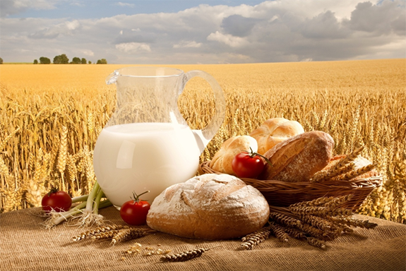       Юрга 2017					СОДЕРЖАНИЕВведение………………………………………………………………………..51. Оценка исходной социально-экономической ситуации Юргинскогомуниципального района……………………………………………………...81.1.Общая характеристика муниципального образования……………...81.1.1. Географическое положение……………………………………………..81.1.2. Административно-территориальное деление ………………………...111.2.Анализ текущего социально-экономического состояния …………..121.2.1. Человеческий капитал…………………………………………………..12	Демографическая и миграционная ситуация………………………….13	Образование……………………………………………………………..17	Здравоохранение………………………………………………………...21	Культура, физическая культура и спорт…………………………….…23	Социальная защита населения ………………………………………....27	Труд и занятость………………………………………………………...301.2.2. Уровень и качество жизни населения………………………………….331.2.3. Анализ экономического развития………………………………………34	Структура экономики…………………………………………………...35	Сельское хозяйство……………………………………………………...37	Промышленность ……………………………………………………….49	Транспорт и связь …………………………………………………….....50	Потребительский рынок ………………………………………………..52	Жилищная политика …………………………………………………….55	Жилищно-коммунальное хозяйство ……………………………………57	Малое предпринимательство …………………………………………...591.2.4. Бюджет и межбюджетные отношения ………………………………….62	Доходы бюджета …………………………………………………………64	Расходы бюджета ……………………………………………………......68	Межбюджетные отношения …………………………………………….701.2.5. Инвестиционный потенциал ……………………………………………711.3. Ресурсный потенциал Юргинского муниципального района ……..751.3.1. Природные, земельные ресурсы ………………………………………..751.3.2. Экологическая ситуация и природоохранная деятельность ………….761.4. Рыночная инфраструктура ……………………………………………..802. Основные проблемы, стоящие перед экономикой и обществом муниципального образования в долгосрочной перспективе …………....813. Интегральная оценка исходного состояния и предпосылок социально-экономического развития Юргинского муниципального района ……..873.1. Стартовые условия для разработки Стратегии. Внешние и внутренние факторы ………………………………………………………………………...893.2. SWOT – АНАЛИЗ социально-экономического положения Юргинского муниципального района ……………………………………..…904. Сценарии и этапы развития Юргинского муниципального района на период до 2035 года …………………………………………………….…995. Цели, задачи и приоритетные направления Стратегии социально-экономического развития Юргинского муниципальногорайона на долгосрочную перспективу …………………………………….1045.1. Определение миссии Юргинского муниципального районав долгосрочной перспективе, цели и задачи ……………..………………1045.2. Цели, задачи и приоритеты социального развития Юргинскогомуниципального района ……………………………………………………1065.2.1. Эффективная демографическая политика. Привлечение в районтрудовых ресурсов …………………………………………………………....1065.2.2. Развитие социально-культурной сферы ……………………………....108	Повышение качества образования …………………………………….108	Развитие здравоохранения ……………………………………………..109	Развитие культуры ……………………………………………………...110	Реализация молодежной политики, формирование здоровогообраза жизни …………………………………………………………………...110	Социальная поддержка населения ……………………………………1125.3. Цели, задачи и приоритеты экономического развитияЮргинского муниципального района ……………………………………113	Развитие сельскохозяйственного производства ………….………….114	Повышение инвестиционной привлекательности …………………..116	Создание условий для развития предпринимательства……………..119	Создание условий для комфортного проживания граждан………….120	Улучшение жилищных условий граждан …………………………….120	Эффективное коммунальное хозяйство ………………………………122	Территориальное планирование ………………………………………126	Экологическая политика……………………………………………….1285.4. Эффективное управление муниципальными финансами .………..1286. Механизмы реализации Стратегии социально - экономическогоразвития Юргинского муниципального района ………………………...1327.Ожидаемые результаты реализации Стратегии Юргинского муниципального района ……………………………………………….……136Приложения…………………………………………………………………...1391.Оценка показателей качества жизни населения Юргинского муниципального района за 2012 – 2016 годы ……………………………….1392.Показатели достижения целей и задач социально-экономического развития Юргинского муниципального района ……………..........................1433.Перечень муниципальных программ Юргинского муниципального района на период реализации 2017-2019 годов ………....162ВВЕДЕНИЕСовременная экономическая ситуация поставила перед муниципальными образованиями задачи необходимости перехода на инновационное развитие, диверсификацию и модернизацию экономики, активного привлечения инвестиций для обеспечения самодостаточности, устойчивости и конкурентоспособности экономики. Для обеспечения   устойчивого социально - экономического развития муниципального образования «Юргинский муниципальный района» и реализации основных положений Федерального закона от 20.06.2014 №172 - ФЗ «О стратегическом планировании в Российской Федерации» разработана настоящая Стратегия социально - экономического развития Юргинского муниципального района на период до 2035 года (далее – Стратегия).Стратегия является базовым документом, определяющим долгосрочную социально-экономическую политику муниципального образования на период до 2035 года. Основная цель разработки Стратегии – формирование системы долгосрочных приоритетов, целей, задач и мероприятий социально-экономического развития, выраженного в повышении качества жизни и благосостояния населения Юргинского муниципального района, динамичного развития экономики и социальной сферы территории и укрепление ее конкурентных позиций среди муниципальных образований Кемеровской области и Российской Федерации.Стратегия разработана в соответствии с постановлением администрации Юргинского муниципального района от 13.03.2017 № 64-р «О разработке Стратегии социально-экономического развития Юргинского муниципального района и подготовке документов стратегического планирования» и Положением о стратегическом планировании в Юргинском муниципальном районе, утвержденным решением Совета народных депутатов Юргинского муниципального района от 23.03.2017 № 7-НПА.Исходными документами для разработки Стратегии являются:-Прогноз долгосрочного социально-экономического развития Российской Федерации на период до 2030 года, разработан Министерством экономического развития Российской Федерации – письмо от 21.05.2012№ 9833-АК/Д03и «О прогнозе долгосрочного социально-экономического развития Российской Федерации до 2030 года»,-Указы Президента Российской Федерации от 7 мая 2012г. № 596-606,-Основные направления деятельности Правительства Российской Федерации на период до 2018 года, утверждены Председателем Правительства Российской Федерации Д.В. Медведевым от 14 мая 2015 года, - Стратегия социально-экономического развития Сибири до 2020 года, утверждена распоряжением Правительства Российской Федерации от 05.07.2010 № 1120-р «Об утверждении Стратегии социально-экономического развития Сибири до 2020 года»,- Концепция демографической политики Российской Федерации на период до 2025 года, утверждена Указом Президента Российской Федерации от 09.10.2007 № 1351,- Стратегия социально-экономического развития Кемеровской области до 2025 года, утверждена Законом Кемеровской области от 01.11.2012 № 104-ОЗ «Об утверждении Стратегии социально-экономического развития Кемеровской области до 2025 года»,- Прогноз социально-экономического развития Кемеровской области на период до 2035 года, в новой редакции утвержден распоряжением Коллегии Администрации Кемеровской области от 06.10.2017 № 447-р «О внесении изменений в распоряжение Коллегии Администрации Кемеровской области от 09.11.2015 № 616-р «Об утверждении прогноза социально-экономического развития Кемеровской области на период до 2028 года», - Государственная Программа Кемеровской области «Государственная поддержка агропромышленного комплекса и устойчивого развития сельских территорий в Кемеровской области» на 2014-2020 годы, утверждена распоряжением Коллегии Администрации Кемеровской области от 25.10.2013 № 464 «Об утверждении Государственной программы Кемеровской области "Государственная поддержка агропромышленного комплекса и устойчивого развития сельских территорий в Кемеровской области» на 2014-2020 годы»,- Комплексная Программа социально-экономического развития муниципального образования «Юргинский муниципальный район» до 2025 года, утверждена решением Юргинского Районного Совета народных депутатов 23.12.2010г. № 34-НПА (с учетом ежегодных изменений и дополнений), - Прогноз социально-экономического развития Юргинского муниципального района на период до 2035 года, утвержденный постановлением администрации Юргинского муниципального района   20.04.2017г. № 181и другие документы долгосрочного характера федерального, областного и муниципального уровней.Разработка Стратегии проводилась специалистами администрации Юргинского муниципального района с привлечением структурных подразделений администрации Юргинского муниципального района, руководителей ведущих предприятий и организаций района, при участии Департамента экономического развития Администрации Кемеровской области, с привлечением бизнес - сообщества и общественности.1. ОЦЕНКА ИСХОДНОЙ СОЦИАЛЬНО-ЭКОНОМИЧЕСКОЙ СИТУАЦИИ ЮРГИНСКОГО МУНИЦИПАЛЬНОГО РАЙОНАОбщая характеристика муниципального образованияГеографическое положениеЮргинский муниципальный район является муниципальным образованием Российской Федерации, административно и территориально входит в состав Кемеровской области и расположен в ее северо-западной части на левом берегу реки Томь, между 55° и 56° северной широты и граничит на западе и юго-западе с Новосибирской областью, на севере и северо-востоке - с Томской областью, на востоке - с Яшкинским и на юге - с Топкинским районами Кемеровской области.Среди муниципальных образований Кузбасса, Юргинский район примечателен тем, что является своего рода «воротами» Кемеровской области в её северной части, граничащей с Томской и Новосибирской областями (рисунок 1).Рисунок 1 - Кемеровская область, границы с соседними регионамиСибирского Федерального округа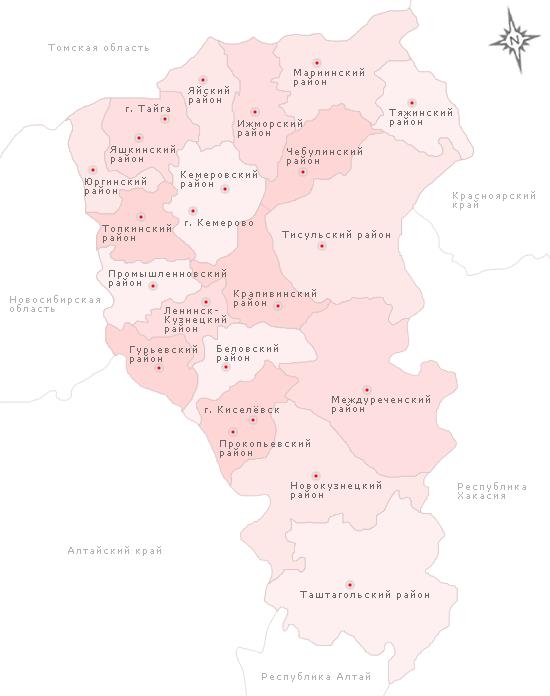    Район имеет выгодное географическое положение. В относительной близости находятся крупные промышленные города: Томск (125 км.), специализация - топливная промышленность, научный Центр; Новосибирск (240 км), специализация - энергетическое и сельскохозяйственное машиностроение, научный Центр. Расстояние от административного центра (г. Юрга) до областного центра (г. Кемерово) - 117 километров (рисунок 2).                    Рисунок 2- муниципальные образования Кемеровской области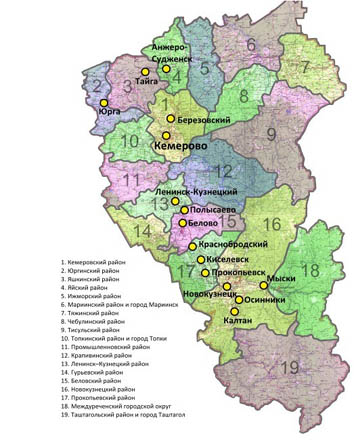 В современных границах площадь Юргинского района составляет 2,51 тыс. кв. км. (2,6% территории Кемеровской области), из которых:-1,57 тыс. кв. км. (62,5%) составляют сельскохозяйственные угодья, -0,32 тыс. кв. км. (12,6%) - земли предприятий промышленности, транспорта и иного назначения,-0,54 тыс. кв. км. (21,7%) - земли лесного фонда,-0,017 тыс. кв. км. (0,7%) - земли запаса. 	Вдоль всей границы района с юга - востока на северо - запад протекает река Томь. В северной части района, с запада на восток, район пересекают маловодные речки Лебяжья и Чубур. По северной границе с запада на северо-восток протекает речка Малая Черная. Все они впадают в реку Томь. По рельефу местности территория района - слабо всхолмленная равнина, изрезанная небольшими оврагами и балками.Большая часть района относится к степной местности и незначительная площадь северо-западной и юго-восточной части района относятся к лесостепной местности, покрытой смешанными лесами и кустарниками.Преобладающие породы леса - береза, осина, ель и сосна.Климат района умеренно прохладный и умеренно увлажненный.В отдельные засушливые годы наблюдается недостаток влаги.    Среди почвенного покрова преобладающими в районе являются серые, лесные почвы.    Слабая минерально-сырьевая база (в районе разведаны общедоступные полезные ископаемые - песчано-гравийные смеси, глины) определила неиндустриальную специализацию территории.    Район обеспечен подземными водами, эксплуатация которых возможна скважинами глубиной 100-150 метров. Более 400 гектаров территории района занимают искусственные водоемы. По территории района проходят две автодороги федерального значения: Р-255 «Сибирь» (Новосибирск - Кемерово - Красноярск - Иркутск), «Новосибирск - Иркутск с подъездом к Томску», областного значения: Новосибирск - Ленинск-Кузнецк - Кемерово - Юрга.  Центральную часть района с запада на восток пересекает железнодорожная магистраль Новосибирск - Красноярск, с юга примыкает железнодорожная ветка Юрга - Топки.Административно-территориальное деление     Постановлением Всероссийского центрального исполнительного комитета от 18 января 1935 года образован Юргинский район Западно-Сибирского края. С 28 сентября 1937 года относится к Новосибирской области. Указом Президиума Верховного Совета СССР от 18 января 1943 года Юргинский район становится территорией вновь образованной Кемеровской области. Постановлением Всероссийского центрального исполнительного комитета от 18 января 1935 года образован Юргинский район Западно-Сибирского края. С 28 сентября 1937 года относится к Новосибирской области. Указом Президиума Верховного Совета СССР от 18 января 1943 года Юргинский район становится территорией вновь образованной Кемеровской области. В соответствии с Федеральным Законом от 06.10.2003 №131 «Об общих принципах организации местного самоуправления в Российской Федерации» в декабре 2004 года было образовано муниципальное образование «Юргинский район», в состав которого вошли 9 сельских поселений (таблица 1).	   Таблица 1 - сельские поселения Юргинского муниципального районаРисунок 3 – схема расположения муниципальных образованийЮргинского муниципального района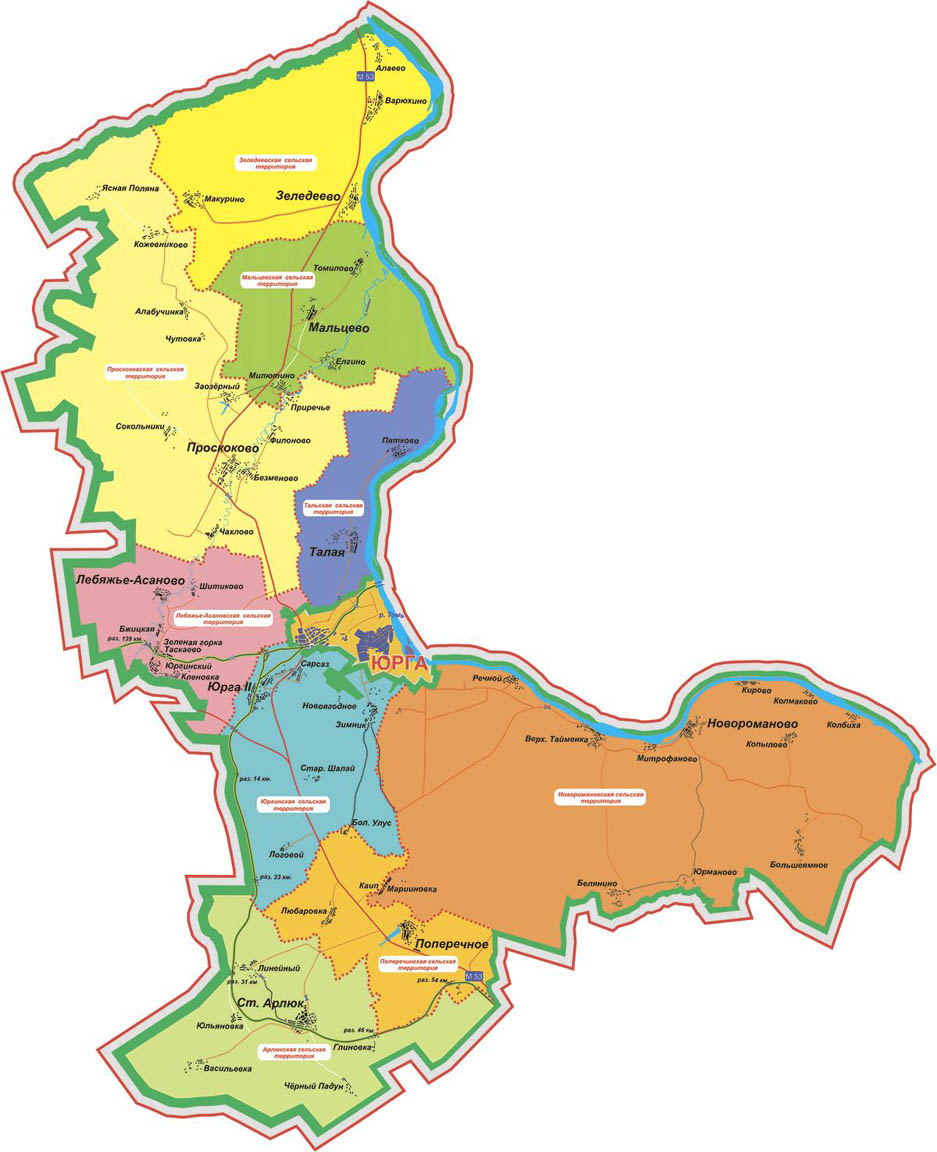 Законом Кемеровской области от 17 декабря 2004г. № 104 «О статусе и границах муниципальных образований» Юргинскому району присвоен статус муниципального района, установлены границы муниципального образования, а также наделены статусом входящие в него сельские поселения.  	Администрация сельского поселения является исполнительно-распорядительным органом сельского поселения.  В границах района находятся 63 населенных пункта.        Административным центром является город Юрга. 1.2.Анализ текущего социально-экономического состояния, потенциал Юргинского муниципального района1.2.1.Человеческий капиталОсновными направлениями развития человеческого капитала в Юргинском муниципальном районе являются: 1. Демографическая и миграционная ситуация. 2. Образование.3. Здравоохранение.4. Культура, физическая культура и спорт. 5. Социальная защита населения. 6. Труд и занятость.Демографическая и миграционная ситуацияДемографическая ситуация в Юргинском муниципальном районе характеризуется ежегодным снижением численности населения. Численность населения района на 01 января 2017 года составила 21,7 тысяч человек (0,8% населения Кемеровской области). За 5 лет население района сократилось на 686 человек, и это произошло, в равной степени, из-за естественной убыли населения и его убытия в другие территории.Структура общей численности населения: мужчины - 48,6%, женщины - 51,4%.В районе насчитывается более 16-ти народностей. Наиболее многочисленные - русские (90,1%), татары (4,1%), немцы (2,5 %), армяне (0,8 %), украинцы (0,8 %).За последние пять лет число родившихся в Юргинском муниципальном районе ежегодно уменьшалось, за исключением 2013 года, когда наблюдалось небольшое увеличение по сравнению с 2012 годом.Общий коэффициент рождаемости в районе снизился с 15,3 на 1000 человек населения в 2012 году до 8,6 в 2016 году, а это почти в 2 раза. По Кемеровской области данный показатель в 2012г. составлял – 13,8, в 2016г. – 12,1. Наибольшее за рассматриваемый период значение коэффициента рождаемости в Юргинском муниципальном районе отмечалось в 2013 году, наименьшее - в 2016 году.Наряду с рождаемостью, смертность представляет собой основной фактор, определяющий процесс воспроизводства населения. Показатели смертности населения являются важнейшей характеристикой состояния его здоровья и уровня жизни (диаграмма 1). Диаграмма 1 - динамика рождаемости и смертности населенияЮргинского муниципального района за 2012-2016 годы, человекУровень смертности в Юргинском муниципальном районе с 2012 года стал ежегодно снижаться, но остается ещё высоким. За последние пять лет общая смертность сократилась на 11,7 процента: с 17,1 умерших на 1000 человек населения в 2012 году до 15,6 в 2016 году.В структуре смертности населения района по-прежнему наибольший удельный вес занимают болезни системы кровообращения - 35,8%, новообразования - 18,5%, внешние причины - 11,1%. В результате, ежегодно увеличивается естественная убыль населения, в 2012 году она составляла - 1,8 на 1000 человек населения, в 2016г. -7,0 на 1000 человек населения. Миграция также продолжает являться фактором сокращения численности населения в районе. Общая тенденция миграционных потоков   в Юргинском муниципальном районе за 2012 - 2016 годы представлена в таблице 2.Таблица 2 - Общие итоги миграции населения Юргинского муниципального района за 2012 – 2016 годы, человекС 2013 года отмечается миграционная убыль населения, которая сохраняется и в настоящее время.Основная причина оттока населения - учебная миграция, большая часть молодежи в возрасте с 18 до 25 лет уезжает учиться в вузах в крупные города, где после окончания учебы, остается жить и работать. Динамика общей численности населения Юргинского муниципального района представлена на диаграмме 2.Диаграмма 2 -  Среднегодовая численность населенияЮргинского муниципального района за 2012-2016 годы, человекДоля населения трудоспособного возраста по состоянию на 01 января 2017 года - 52,2% (на 01 января 2013г.- 56,6%), моложе трудоспособного - 20,4% (на 01 января 2013г.- 19,7%), старше трудоспособного - 27,3 % (на 01 января 2013г. - 23,7%). Численность населения по возрастам указана в таблице 3.Таблица 3 - Численность населения Юргинского муниципального районапо возрастам, человекСогласно международным критериям население считается старым, если доля людей в возрасте 65 лет и более превышает 7% от общей численности населения. В Юргинском районе в этом возрасте находятся 14,3% жителей (почти каждый седьмой), в Кузбассе - 13,2% (каждый восьмой). Каждый третий житель района (6630 человек на 01.01.2017г.) в пенсионном возрасте. Численность детей и подростков до 16 лет на 25,3% меньше, чем лиц старше трудоспособного возраста.В дальнейшем, предполагается снижение численности лиц трудоспособного возраста и одновременный рост числа лиц, достигших пенсионного возраста. 								Таким образом, наблюдаются следующие основные факторы демографической ситуации Юргинского муниципального района:устойчивая тенденция снижения рождаемости, увеличение числа выехавших граждан за пределы района на постоянное место жительства, следствием чего стало сокращение численности населения района;снижение численности населения в трудоспособном возрасте.           В целях улучшения демографической ситуации, создания предпосылок для увеличения рождаемости в Юргинском муниципальном районе в 2016 году принято постановление администрации Юргинского муниципального района от 22.12.2016г. № 369 «Об улучшении демографической ситуации в Юргинском муниципальном районе». Постановлением разработан План мероприятий на 2017 -2019 годы по повышению рождаемости и снижению смертности населения Юргинского муниципального района, назначены ответственные за его реализацию. Ежеквартально по исполнению плана   заслушиваются ответственные лица на специальной комиссии, созданной при главе района.   Образование           Образовательные услуги в Юргинском муниципальном районе предоставляются муниципальными образовательными учреждениями различного типа, имеющими лицензии, прошедшими государственную аккредитацию и реализующими государственные программы, что позволяет удовлетворять различные образовательные и воспитательные потребности детей, подростков, молодежи.     В 2016 году в районе действовали 24 учреждения, из которых 14 общеобразовательных, 7 дошкольных образовательных, 2 учреждения дополнительного образования детей, Детский дом для детей сирот и детей оставшихся без попечения родителей «Надежда». С начала 2017 года в рамках оптимизации образовательная сеть Юргинского муниципального района претерпела изменения. В результате реорганизации число общеобразовательных школ сократилась на одно учреждение, дошкольных образовательных на два учреждения. Дошкольные учреждения путем реорганизации присоединены к общеобразовательным школам, что привело к снижению расходов на содержание зданий.Дошкольное образованиеДеятельность дошкольных организаций направлена на реализацию основных задач дошкольного образования: сохранение и укрепление физического и психического здоровья детей; физическое, интеллектуальное и личностное развитие каждого ребенка с учетом его индивидуальных особенностей, оказание помощи семье в воспитании детей и материальной поддержки гарантированной государством. В районе 12 школ реализуют программы дошкольного образования с 10-12-часовым пребыванием воспитанников. Общая численность детей в Юргинском муниципальном районе в возрасте 1-6 лет в настоящее время 1835 человек, из них посещают детские сады 735 детей (40,1%).В рамках реализации муниципальной программы «Развитие сети и обеспечение доступности дошкольного образования» в 2012 году проведена реконструкция помещений в зданиях: «Детский сад Юрга-2 «Солнышко»», Мальцевская основная общеобразовательная школа, «Большеямская основная общеобразовательная школа имени Сергея Грезина», структурное подразделение Юргинская средняя общеобразовательная школа (д Лебяжье - Асаново), Тальский детский сад «Золотой петушок». Было введено 120 мест дополнительных мест, за счет чего очерёдность детей в детские дошкольные учреждения в возрасте от 3-х до 7-ми лет отсутствует. Общее образование          Численность обучающихся и воспитанников за последние 5 лет увеличилась с 1837 до 1970 человек (на 133 человека). Количество классов-комплектов в районе стало больше, чем в 2012 году и составляет 128. Фактическая средняя наполняемость классов составляет 15,39 ученика, что выше установленной нормы для сельских школ - 14 учеников и является перевыполнением установленного значения.Одним из показателей эффективности предоставляемых образовательных услуг является качество знаний выпускников школ. В 2015-2016 учебном году все 32 выпускника одиннадцатых классов на государственной итоговой аттестации переступили минимальный порог по основным предметам и получили аттестаты о среднем общем образовании. Пять выпускников девятых классов освоили курс основного общего образования и получили аттестаты с отличием. По итогам года Губернаторскими премиями и Губернаторскими грамотами были награждены более 100 детей.На подготовку и проведение летней оздоровительной кампании ежегодно из бюджета района направляются средства, в 2016 году израсходовано 2,3 миллиона рублей. В 2016 году различными формами оздоровлено 1687 детей (87% от общей численности школьников), при областном показателе 78%.	В рамках областной акции, объявленной в 2015 году Губернатором Кемеровской области А.М.Тулеевым «1000 велосипедов – детям Кузбасса» детям из многодетных, малообеспеченных, приемных семей, а также талантливым школьникам Юргинского муниципального района было вручено 100 велосипедов.В рамках модернизации общего образования в общеобразовательные учреждения за последние 5 лет было поставлено современное учебное оборудование: - 10 комплектов оборудования по ФГОС для начальных классов- 9 компьютерных классов- 9 интерактивных комплекса- 9 медицинских кабинетов- 6 специализированных классов по предметам.Дополнительное образованиеДля организации досуговой занятости детей и подростков в районе функционируют спортивная школа, детско-юношеский центр, музыкальная школа и школы искусств. В учреждениях дополнительного образования занимается 1795 детей, увеличение за 5 лет составило 256 человек.  В муниципальном бюджетном образовательном учреждении дополнительного образования «Детско-юношеский центр» в с.Проскоково действует 51 творческое объединение по следующим направлениям – художественно – эстетическое, туристское - краеведческое, военно-патриотическое, научно-техническое.  В 2016 году в муниципальных творческих конкурсах приняли участие 1180 человек, во Всероссийских и областных конкурсах участвовало 172 человека, из них 82 заняли призовые места. В муниципальном бюджетном образовательном учреждении дополнительного образования «Детско-юношеская спортивная школа» в д.Макурино работают 4 отделения - спортивные игры, лыжные гонки, греко-римская борьба, борьба «самбо», в которых занимается более 700 ребят (104,8% к 2015г.). За 2016 год спортивной школой проведено 39 спортивно-массовых мероприятий, юные спортсмены приняли участие в 46 выездных соревнованиях, трижды участвовали во Всероссийских соревнованиях, заняли 18 призовых мест, в том числе два первых, подготовлено 48 спортсменов-разрядников, подтвердили массовые разряды 164 воспитанника.Общая численность педагогического персонала с 2012 года уменьшилась на 48 человек и в 2016 году составила 262 человека. Уменьшение числа педагогов связано с приведением в соответствие показателя оценки эффективности «воспитанник-воспитатель», «учитель-ученик» (норматив: на одного воспитателя должно приходиться 10,3 воспитанника, на одного учителя должно приходиться 15 учеников). Активно продолжается работа по реализации федеральных государственных образовательных стандартов дошкольного образования (ФГОС): приведены в соответствие локальные акты учреждений, улучшились материально-технические, информационно-методические, социально-бытовые условия реализации основной образовательной программы, более 80% педагогических работников прошли курсы повышения квалификации в соответствии с ФГОС дошкольного образования.В районе проводится планомерная работа, направленная на недопущение роста социального сиротства и на поддержание семей, находящихся в трудной жизненной ситуации. Проблема воспитания детей, оставшихся без попечения родителей, не теряет своей актуальности.По состоянию на 1 января 2017 года общая численность детей-сирот и детей, оставшихся без попечения родителей, составила 189 человек, что на 62 человека меньше, чем в 2012 году. В Юргинском муниципальном районе на базе муниципального казенного учреждения «Детский дом «Надежда»» создана служба сопровождения приемных и замещающих семей. Принимая ребенка в семью, замещающие семьи сталкиваются с множеством проблем. Это проблемы абсолютного принятия ребенка, проблемы адаптации и формирования привязанностей, проблемы, связанные с переживанием травматического опыта подопечного. Служба сопровождения замещающих семей оказывает социальную, психологическую и педагогическую помощь семьям, нуждающимся в поддержке. 	   ЗдравоохранениеСеть медицинских учреждений Юргинского муниципального района   включает Юргинскую районную больницу, в которую входят поликлиника на 540 посещений в смену и стационарные отделения разных профилей    (терапевтического, хирургического, педиатрического, гнойной хирургии, урологического, гинекологического). В состав структурных подразделений больницы входят участковая больница со стационаром на 15 коек сестринского ухода в д.Новороманово, две врачебных амбулатории в с.Проскоково и п.ст.Арлюк, три общих врачебных практики, 27 фельдшерско-акушерских пунктов, в том числе один передвижной.На здравоохранение в 2016 году из разных источников финансирования было направлено 210,7 млн. рублей, оказано медицинских услуг в стационаре и поликлинике более семи с половиной тысячам человек (в 2012г. – финансирование составило 190,8 млн. рублей, оказано услуг около семи   тысяч граждан района).   В период с 2012 по 2016 годы снизилась первичная заболеваемость населения по основным классам болезней на 3196 случаев или на 21,4%.  Уровень общей заболеваемости в 2016 году составил 1120,1 случаев на 1000 населения, что ниже на 2012 года на 8,1%. Снижение показателей связано с профилактической направленностью медицинской помощи, проведением профилактических осмотров, диспансеризации населения с целью раннего выявления заболеваний и профилактики их возникновения, организации работы «школ здоровья», активной санитарно-просветительской работы. За 5 лет в районе произошло снижение заболеваемости туберкулезом. Если в 2012 году вновь выявленных было зарегистрировано 33 человека, то в 2016 году 26 человек. Выросла онкологическая заболеваемость. В 2016 году на 100 тысяч населения число онкологических больных зарегистрировано 354 человека (в 2012г. – 270,6 человека). Отмечается сокращение в три раза детской смертности. В 2016 году умер один месячный ребенок из-за множественных пороков развития. Для повышения доступности качественной медицинской помощи врачи центральной районной больницы, участковых больниц и амбулаторий ежегодно выезжают в отдаленные села, где осматриваются около 10 тысяч жителей района. Кроме того, проводится масштабная диспансеризация. В 2016 году план по ней выполнен на 106%. В Юргинской районной больнице количество врачей - 61 человек (в 2012г. – 68 единиц), среднего медицинского персонала – 163 человека (в 2012г. – 230 единиц). На сегодняшний день в сфере здравоохранения района существует ряд проблем, и наиболее острый – кадровый вопрос. Оказание медицинской и лекарственной помощи в Юргинском муниципальном районе проходит в условиях дефицита медицинских кадров. В 2016 году обеспеченность врачами составила 27,7 на 10 тыс. населения, средним медицинским персоналом - 74,4 на 10 тыс. населения. Для сравнения, в 2012 году обеспеченность врачами - 30,2 на 10 тыс. населения, медицинским персоналом – 102,1 на 10 тыс. населения. Учитывая, что около 30% врачей имеют возраст 60 лет и старше, ежегодная убыль врачей не полностью компенсируется притоком молодых специалистов в медицинские организации. Ежегодно происходит сокращение коечного фонда стационарных отделений больницы. За период с 2012 по 2016 годы коечный фонд был сокращен на 23%, что осложняет лечение сельских больных, увеличиваются сроки ожидания планового лечения.Культура, физическая культура и спортВ учреждениях культуры сегодня действуют 280 клубных формирований, в том числе 96 коллективов самодеятельного творчества - хореографических, театральных, фольклорных, хоровых и других, 4 коллектива носят звание «народный».          Библиотечная система Юргинского района представлена 20-ю филиалами. Процент охвата населения библиотечным обслуживанием составил 87% (в 2012 году – 66%).		В районе действует музей с фондом в 19666 экспонатов (в 2012г. – 18360 экспонатов). В течение 2016 года музей и выставки вне музея посетили 11500 человек (в 2012г. – 11400 человек). В целях эффективного функционирования сети клубных учреждений и рационального использования бюджетных средств за истекшие 5 лет в системе культурно-досугового обслуживания населения произошло сокращение сети клубных учреждений: - количество киноустановок сократилось на 10 единиц, соответственно сократилось и число обслуженных кино - показами на 200 человек, в то же время количество обслуженных данным видом услуг каждой киноустановкой за 5 лет увеличилось на 200 человек (в 2012 году каждую киноустановку посетило за год в среднем 600 человек, в 2016 году - 800 человек);- сократилось количество клубных учреждений на 3 сетевые единицы.Количество клубных формирований за 5 лет увеличилось на 17 единиц, поэтому увеличилось и количество занимающихся в них на 391 человека.Работа в клубных учреждениях ведется с различными возрастными и социальными группами. Несмотря на сокращение сети, стабильным остается количество проводимых мероприятий. В среднем, в месяц на каждое клубное учреждение приходилось в 2012 году 17 мероприятий, в 2016 году – 18 мероприятий. За 5 лет в районе увеличилось число платных мероприятий. Так, если в 2012 году их насчитывалось 1975 единиц, то в 2016 году – 1990 единиц. Произошел рост количества посетителей на 15,5 тысяч человек (в 2012 году - 33,7 тысяч человек, в 2016 году - 49,2 тысяч человек).Данные показатели свидетельствуют о стабильной работе учреждений, востребованности платных видов услуг в сфере культуры.В клубной системе за период 2014-2015годов были осуществлены мероприятия по сокращению деятельности 5 библиотек - филиалов (в 2014 году - 4 библиотеки, в 2015 году - 1 библиотека).За последние 5 лет, а именно с 2012 по 2016 годы уменьшилось поступление книг и периодических изданий.В настоящее время все библиотеки района оснащены персональными компьютерами и подключены к сети Интернет. В муниципальном казенном учреждении культуры «Юргинская районная межпоселенческая централизованная клубная система» в процессе оптимизации учреждений культуры, количество штатных единиц сократилась с 189 в 2014 году до 177,5 в 2016 году. В муниципальном казенном учреждении культуры «Юргинская районная централизованная библиотечная система» также наблюдалось уменьшение, с 2014 года количества штатных единиц снизилось с 48,75 в 2014 году до 47,75 в 2016 году.В результате мероприятий по оптимизации численности работников и привлечению средств от приносящей доход деятельности на выплату заработной платы, оплата труда работников культуры заметно увеличилась: с 8600 рублей в 2012 году до 15000 рублей в 2016 году, рост на 74,4 процента.В структуре Управления культуры, молодежной политики и спорта администрации Юргинского муниципального района осуществляют деятельность два подведомственных учреждения дополнительного образования детей: МБОУ ДО «Детская школа искусств № 34», МБУ ДО «Детская музыкальная школа № 69». В данных учреждениях трудятся 18 педагогов дополнительного образования, обучается 242 ребенка.По статистическим данным на 1 января 2017 года в районе проживает 6019 молодых людей в возрасте от 14 до 35 лет, из них 377 школьников, что составляет 14,8% от общей численности населения района. На сегодняшний день в районе создана инфраструктура молодежной занятости и досуга. На территории района активно действует 14 детских школьных объединений, 13 волонтерских отрядов, 7 молодежных объединений, функционирующих на базе клубных учреждений культуры.  Ежегодно, молодёжь и школьники (в 2016г. - 212,8 тыс. человек, в 2012г. - 204 тыс. человек) активно участвуют в областных и районных акциях, фестивалях, конкурсах, различных мероприятиях, направленных на патриотическое, нравственное, экологическое воспитание.  Девять активных и талантливых ребят в 2016 году поощрены путевками во Всероссийские детские центры «Океан», «Орлёнок», «Артек» и детский центр «Республика беспокойных сердец» Кемеровского района.     Осуществляемая физкультурно-оздоровительная, спортивно-массовая и воспитательная работа среди детей, подростков и молодежи по месту жительства направлена на укрепление здоровья, физического и нравственного развития, профилактику безнадзорности, правонарушений, наркомании и алкоголизма.    В районе функционируют 73 объекта спортивных сооружений. Уровень обеспеченности населения спортивными сооружениями, исходя из единовременной пропускной способности объектов спорта – 78% (в 2012г. – 42,7%).   В результате привлечения жителей района к регулярным занятиям физической культурой и спортом, пропаганды здорового образа жизни, повышения уровня их физической подготовленности, количество жителей района, систематически занимающихся физической культурой и спортом, в том числе включая использование самостоятельных форм занятий и платных спортивно - оздоровительных услуг, в 2016 году составило 6863 человека и увеличилось по сравнению с 2012 годом на 715 человек (рост 11,6%).  Доля населения в Юргинском муниципальном районе, систематически занимающегося физической культурой и спортом, с каждым годом увеличивается, в 2012 году она составляла 27,27 процентов, в 2016 году уже   33,6 процента.В районе успешно осуществляется Всероссийский проект «Готов к труду и обороне». На сегодняшний день зарегистрировано 632 участника, из них почти 500 детей. Норматив на знаки отличия выполнили 217 ребят. Сдача нормативов рассчитана не только на детей, но и на взрослое население. Основной целью возрождения ГТО является популяризация спорта и увеличение числа граждан, ведущих активный и здоровый образ жизни. Разъяснительная и подготовительная работа по внедрению комплекса ГТО с взрослым населением проводится регулярно. В целях повышения эффективности в области физической культуры и спорта необходимо продолжать работу:-по обеспечению вовлечения жителей района в систематические занятия физической культурой и спортом;-по увеличению загрузки спортивных залов района;-проведению в районе областных и межрегиональных соревнований;-охвату всех учебных заведений района тестированием по сдаче норм физкультурно-спортивного комплекса «Готов к труду и обороне» (ГТО).     Социальная защита населенияСегодня в Кемеровской области и Юргинском муниципальном районе создана система мер эффективной социальной защиты населения, в том числе и различных групп пожилых людей.Система, оказывающая социальные услуги гражданам пожилого возраста и инвалидам в Юргинском муниципальном районе, включает:-управление социальной защиты населения администрации Юргинского муниципального района;-муниципальное казенное учреждение «Комплексный центр социального обслуживания населения» (далее МКУ «КЦСОН») по обслуживанию граждан пожилого возраста и инвалидов (социальные услуги на дому предоставляются социальными работниками в 36 населенных пунктах Юргинского муниципального района);-муниципальное казённое учреждение «Социально-реабилитационный центр для несовершеннолетних Юргинского муниципального района «Солнышко»» на 21 место. В Центре круглосуточно принимаются несовершеннолетние дети в возрасте от 3 до 18 лет, обратившиеся за помощью самостоятельно, по инициативе родителей, направленные по другим основаниям в соответствии с законодательством Российской Федерации независимо от места жительства. Несовершеннолетние находятся в Центре в течение времени, необходимого для оказания социальной помощи, социальной реабилитации и решения вопросов их дальнейшего устройства в соответствии с законодательством Российской Федерации. За 2016 год прошли реабилитацию 145 воспитанников (оказаны услуги). Из них 128 детей поступило и 17 детей перешли с декабря 2015 года. В Юргинском районе в с.Проскоково расположено государственное автономное учреждение Кемеровской области «Юргинский дом - интернат для престарелых и инвалидов». Учреждение находится в ведении Департамента социальной защиты населения Администрации Кемеровской области. До 2017 года в районе действовали 2 государственных учреждения – дома-интерната для граждан пожилого возраста и инвалидов (для взрослых) в п.ст.Арлюк и в с.Проскоково. Распоряжением Коллегии Администрации Кемеровской области от 08.11.2016г. № 460-р «О реорганизации государственного автономного учреждения Кемеровской области «Юргинский дом-интернат для престарелых и инвалидов» и  государственного казенного учреждения Кемеровской области «Арлюкский дом-интернат для престарелых и инвалидов» 28 февраля 2017 года была завершена  реорганизация в форме присоединения ГКУ  КО  "Арлюкский  дом-интернат для престарелых и инвалидов"  к  ГАУ  КО  "Юргинский  дом-интернат для  престарелых и инвалидов". В ходе данного мероприятия была увеличена численность получателей социальных   услуг до 253 человек   (отделение  милосердия - 60  мест, общее  отделение  - 193 места). Теперь   получатели социальных услуг имеют возможность выбирать место жительства, либо   в селе   Проскоково, либо в п.ст.Арлюк.Социальные гарантии, установленные нормативно-правовыми актами федерального, областного и муниципального уровней, предоставляются гражданам Юргинского муниципального района в полном объёме.В настоящее время социальную поддержку получают более 8 000 жителей района. На реализацию этих мер в 2016 году направлено 112,7 млн. рублей.  Компенсации за услуги ЖКХ получили 5700 граждан, компенсацию за уголь 2500 человек. Пенсию Кемеровской области получили 490 человек, детские пособия - 1030 человек. Около 300 человек получили ежемесячное пособие на детей в случае рождения третьего и последующих детей, 414 многодетных семьей - ежемесячно по 1000 рублей, а 8 малообеспеченных семей за счет государственной социальной помощи купили коров, овец и поросят для личного подсобного хозяйства.  В течение 2016 года адресная помощь была оказана 1260 гражданам, находящимся в трудной жизненной ситуации. Из областного и местного бюджетов на помощь было израсходовано 5,5 млн. рублей, из которых более 4,0 млн. рублей пошли на приобретение гуманитарного угля. Его получили 395 жителей района.  13 малообеспеченных граждан получили материальную помощь на страхование имущества от подтопления паводковыми водами и от угрозы перехода лесных пожаров, 105 семей получили помощь на сумму 195 тысяч рублей на подготовку детей к школе, 37 гражданам оказана финансовая помощь по программе «Социальная поддержка населения Кузбасса» на сумму 259 тыс. рублей. Овощные и продуктовые наборы вручены 31 семье, материальная помощь на ремонт жилья оказана 5 гражданам, 41 человек получил помощь на различные нужды на сумму 83 тысячи рублей. Численность граждан, получивших социальные услуги на дому за последние 5 лет увеличилось на 208 человек и составило в 2016 году 699 человек. Ежегодно «участковые специалисты» МКУ «Комплексный Центр социального обслуживания населения Юргинского муниципального района» оказывают около 6000 услуг.  В целях повышения эффективности предоставления социальных услуг в МКУ «КЦСОН» в 2012-2016 годах реализован ряд мероприятий:  - проведена оптимизация структуры и штатной численности.  Численность работников в 2015 году сократилась с 114 до 94 штатных единиц, или на 17,5%. Высвободившиеся денежные средства направлены на повышение заработной платы социальным работникам за счет выплат стимулирующего характера;  - в 2014 году в целях выполнения целевых показателей «дорожной карты» активизирована работа по выявлению граждан, нуждающихся в социальном обслуживании на дому, в результате чего по состоянию на 01 января 2015 года численность получателей социальных услуг на дому увеличена с 468 до 698 человек. Несмотря на существенную социальную поддержку отдельных категорий граждан, численность граждан, нуждающихся в социальной поддержке, прежде всего семей с детьми, пенсионеров и инвалидов, в Юргинском районе не снижается.Труд и занятостьНаселение района на 1 января 2017 года составило 21674 человека, в том числе в трудоспособном возрасте – 11330 человек. Экономически активное население района составляет 53,6%, от общей численности населения. Небольшая часть трудоспособного населения (9%) работает за пределами Юргинского района (например, в городе Юрге) либо с трудоустройством вахтовым методом. 	В 2016 году общее число занятых во всех сферах экономики района составило порядка 5773 человека и снизилось относительно 2015 года на 327 человек (94,6%). Основное количество занятых жителей района работает в частном секторе экономики - 66,3%. В государственных, муниципальных бюджетных учреждениях их доля составляет 33,7%. В Юргинском муниципальном районе население преимущественно работает в бюджетной сфере (29,2%), сельском хозяйстве (10,6%), жилищно-коммунальном хозяйстве (8,0%). Около 36% трудоспособного населения заняты в личных подсобных хозяйствах. Структура занятого населения представлена на диаграмме 3.Диаграмма 3 - Структура занятого населения Юргинского муниципального района в 2016 году, процентов          При этом в общей численности трудоспособного населения не работают (официально не зарегистрированы, либо состоящие в службе занятости) - 45,5%. Среди данной категории населения находятся граждане, занятые ведением домашнего хозяйства, неофициально работающие граждане, безработные. В Юргинском муниципальном районе сохраняются тенденции по сокращению численности трудовых ресурсов, так в 2016 году численность трудовых ресурсов составила 11545 человек, что на 1222 человека меньше 2012 года (снижение на 9,6%). Основными факторами уменьшения численности трудовых ресурсов являются: снижение численности постоянного населения, процессы старения населения, отток граждан за пределы района.    Численность граждан, проживающих в Юргинском районе, обратившихся в Центр занятости населения города Юрги по содействию в поиске подходящей работы в 2016 году - 730 человек (за 2015г. - 844 человека), из них 579 были признаны безработными, что на 70 человек меньше по сравнению с прошлым годом. Официальный статус безработного на 01 января 2017г.  получили 309 человек (на 01 января 2016г. - 394 человек). Уровень регистрируемой безработицы по району на 01 января 2017г.  составил 2,65% (3,4% на 01 января 2016г.). Коэффициент напряженности на рынке труда на 1 января 2017г. снизился на 4,6% и составил 4,5 человека на одно вакантное место (на 1 января 2016г. – 7,7 человек). Динамика показателей на рынке труда указана в таблице 4.		Таблица 4 - Динамика показателей на рынке труда В Юргинском муниципальном районеС целью проведения выездных мероприятий в Юргинском муниципальном районе Центром занятости населения города Юрги используется мобильный офис (специальный автомобиль, оснащенный техническими средствами для работы). Работа мобильного офиса организуется на основании планов-графиков, которые разрабатываются центром занятости населения.  С помощью Мобильного Центра специалистами службы занятости в 2016 году было осуществлено 5 выездов на село, где жители района могли получить все необходимые услуги. Обратились за услугами 41 человек.1.2.2. Уровень и качество жизни населенияОдним из ключевых параметров, характеризующих уровень жизни, является показатель среднемесячных денежных доходов в расчете на душу населения.Среднемесячные денежные доходы в расчете на душу населения за 2016 год составили 10645 рублей, превысив соответствующий показатель 2012 года на 2465 рублей, рост за 5 лет - 30,1%.  Реальные располагаемые доходы населения (доходы за вычетом обязательных платежей, скорректированные на индекс потребительских цен) в 2016 году по сравнению с предыдущим годом уменьшились на 3,9 %, в 2012 году значение показателя - 106,2% к предыдущему году. Показатели уровня жизни населения района представлены в таблице 5.Таблица 5 - Показатели уровня жизни населенияЮргинского муниципального районаСнижение реальных денежных доходов населения с 2014 года в значительной мере было обусловлено опережающими темпами роста годовой инфляции над доходами населения, хотя номинальное значение доходов растет, отмечается положительная динамика средней заработной платы, государственных пенсий и других доходов. За последние 5 лет показатель номинальной средней заработной платы вырос в 1,5 раза и составил в 2016 году 20808 рублей. Значительный рост в 2016 году заработной платы отмечался на предприятиях сельского хозяйства - около 16%, на предприятиях ЖКХ – 21%, незначительный - в учреждениях культуры - на 4,3%.По размеру средней заработной платы по крупным и средним предприятиям Юргинский район занимает 14 место среди муниципальных районов Кемеровской области. Низкий размер средней заработной платы обусловлен тем, что в районе нет районного (административного) центра, крупных государственных учреждений, коммерческих структур, банков, учреждений профессионального образования и высокодоходных предприятий.  На 1 января 2017 года на территории района насчитывалось 6648 получателей пенсий (на 01 января 2016 года - 6628 человек). Средний размер пенсий в 2016 году вырос по сравнению с 2012 годом на 35% и составил 10842,6 рублей. Уровень пенсии является самым низким из всех муниципальных районов Кемеровской области. Таким образом, невысокие доходы населения района, в том числе   заработной платы, являются сдерживающим фактором роста экономики и улучшения благосостояния населения Юргинского муниципального района.  1.2.3. Анализ экономического развитияЭкономика Юргинского муниципального района представлена различными сферами хозяйственной деятельности, является многоукладной при значительной роли частного сектора не только по числу предприятий, но и по объемам производства товаров и услуг. Помимо частной формы собственности в районе представлены организации государственной, муниципальной, смешанной и других форм собственности.Количество предприятий, объединений, их филиалов и других обособленных подразделений, индивидуальных предпринимателей, зарегистрированных на территории района на 1 января 2017 года (по данным статистического регистра хозяйствующих субъектов) - 465 единиц, в том числе юридических лиц (организаций) - 158 единиц, индивидуальных предпринимателей - 307 единиц.Основу экономического потенциала муниципального района составляют предприятия сельского хозяйства, промышленности, розничной торговли - около 80-ти предприятий крупного, среднего и малого бизнеса, чуть более трёхсот - индивидуальных предпринимателей.Структура экономикиСельское хозяйство Юргинского муниципального района - одно из важных составляющих агропромышленного комплекса и экономики Кемеровской области. Промышленная ориентация региона (топливно-энергетический комплекс, металлургия, машиностроение), а также климатические особенности (зона рискованного земледелия), предопределили, что сельское хозяйство, как отрасль экономики, не оказывает значительного влияния на экономику Кузбасса, но, в то же время, это отрасль, от которой зависит обеспечение населения продуктами питания и социально-экономическое развитие сельских территорий.В Юргинском районе сельское хозяйство дает основную долю налоговых поступлений в местный бюджет среди производственных предприятий и является базовой отраслью и фундаментом экономики муниципального образования. Месторасположение Юргинского муниципального района по виду деятельности «Сельское хозяйство» представлено на рисунке 4.Рисунок 4 - Месторасположение Юргинского муниципального района по основному виду деятельности (сельское хозяйство) в масштабах Кемеровской области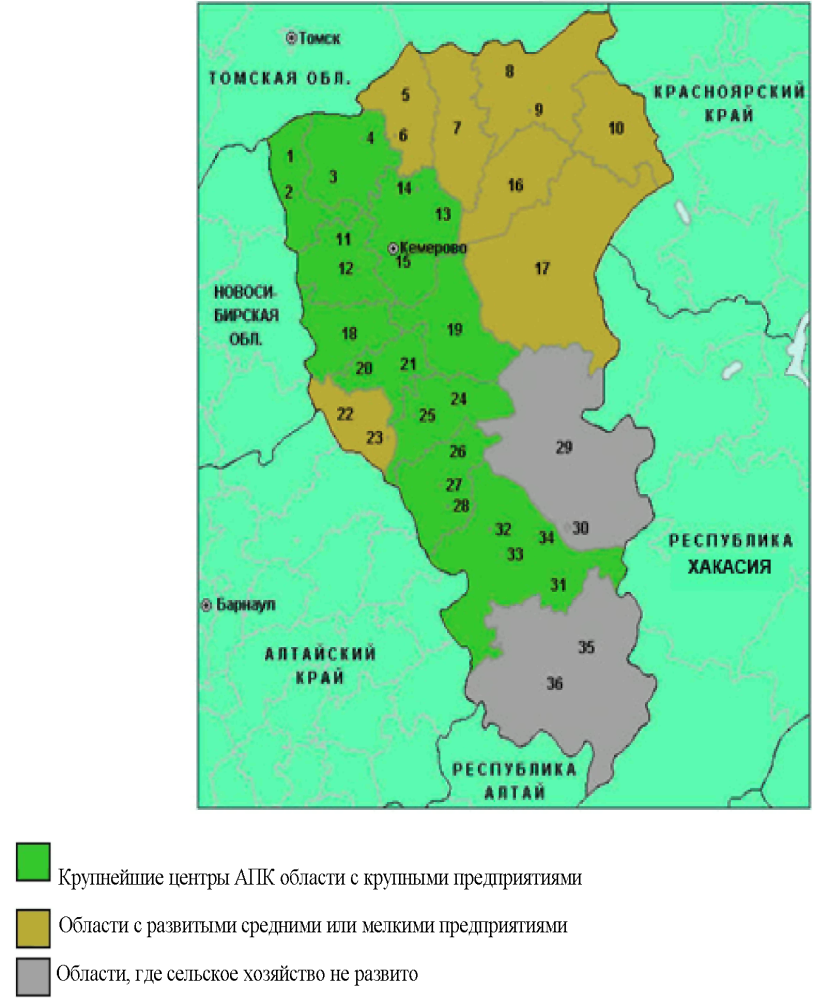 В сельскохозяйственной отрасли в настоящее время функционируют 9 сельскохозяйственных предприятий, 26 крестьянско-фермерских хозяйств и 2180 личных подсобных хозяйств по производству мяса, картофеля и овощей. Промышленность Юргинского района представлена предприятиями жилищно-коммунального хозяйства (7 единиц), предприятиями обрабатывающих производств (производство пищевой продукции, по обработке древесины и производству изделий из дерева, прочими производствами) - около 10 единиц, и не является ведущей отраслью района.Представители малого бизнеса заняты в сельском хозяйстве, производстве пищевой продукции: хлеба и хлебобулочных изделий, колбасных изделий и мясо - копчёностей, мясных полуфабрикатов, на потребительском рынке (в розничной торговле и общественном питании), в сфере оказания услуг. Экономический потенциал Юргинского муниципального района определяется следующими факторами:выгодным экономико-географическим положением, близостью к областному административному центру;наличием развитой сети автодорог и коммуникаций, близостью железнодорожных путей;близостью к сырьевым и энергетическим ресурсам - наличие газопровода, песчано-гравийные смеси, запасов известняка, кирпичных глин;наличием земельных ресурсов – пахотных земель, земель сельхозугодий для сельскохозяйственного производства;развитой социальной инфраструктурой (жилищного обеспечения, системой учреждений образования, здравоохранения, культуры, физкультуры и спорта);наличием природных ресурсов для рекреационного использования не только населением района, но и населением Кемеровской области и других областей;наличием промысловых ресурсов (рыба, ягоды, грибы, лекарственные травы);человеческий потенциал, который обусловлен значительным культурным и образовательным уровнем населения района.Сельское хозяйство Доминирующее положение в экономике района занимает сельское хозяйство. Зерновое хозяйство и мясомолочное скотоводство составляют основу товарного производства сельскохозяйственной продукции района.Доля численности занятого населения в сельском хозяйстве составляет 10,6% (сельскохозяйственные организации, крестьянско-фермерские хозяйства).На протяжении пяти последних лет доминирующее место занимает отрасль растениеводства. На сегодняшний день доля растениеводства во всех категориях хозяйств составляет 54,5%, доля животноводства – 45,5% (диаграмма 4).  Диаграмма 4 - Структура сельскохозяйственного производства по категориям хозяйств в 2016 году (в процентах к итогу)Из диаграммы следует, что в структуре сельскохозяйственной продукции ведущее место по производству продукции растениеводства занимают крестьянские (фермерские хозяйства) - 69,6%, по производству продукции животноводства хозяйства населения - 53%.По итогам 2016 года объем продукции сельского хозяйства по всем категориям хозяйств в фактически действующих ценах составил 1123,7 млн. рублей, или 130,3% к уровню 2012 года. Основной объем продукции производится в личных хозяйствах населения - 51,9%. На долю сельскохозяйственных организаций приходится 32,2%, крестьянских (фермерских) хозяйств 15,9%. Уровень заработной платы работников по итогам 2016 года составил 18881 рублей, что составляет 90,7% от средней заработной платы в целом по Юргинскому муниципальному району. Растениеводство:Общая площадь земель в административных границах Юргинского муниципального района составляет 250,9 тыс.га. Площадь земель сельскохозяйственного назначения 156,9 тыс. га, из них 138 тыс.га сельскохозяйственных угодий, в том числе 94,65 тыс. га – пашни (используемой - 76,76 тыс.га.), сенокосы – 15,7 тыс.га, пастбища – 26,7 тыс.га. Юргинский район входит в пятерку сельскохозяйственных районов Кузбасса по удельному весу пашни в общем объеме сельскохозяйственных угодий. Посевная площадь всех агрокультур в 2016 году составляла 58 тыс.га, из них 74% было занято зерновыми и зернобобовыми культурами, 20% находилось под кормовыми культурами, 3% - технические культуры (рапс, лен), 3% - картофель и овощи (диаграмма 5).Диаграмма 5 - Структура посевной площади    сельскохозяйственных культурв 2016 году (в процентах к общей посевной площади)На сельскохозяйственные организации приходится 63% посевных площадей, 30% занимают крестьянские (фермерские) хозяйства, 7% - личные подсобные хозяйства. За 5 лет посевные площади уменьшились на 1679 гектар или 9%, с 44,729 тысяч гектар в 2012 году до 43,05 тысяч гектар в 2016 году. Ежегодно урожайность зерновых и зернобобовых культур составляла в среднем 18-20 центнеров с гектара, а сбор зерна не менее 80 тысяч тонн. Данного количества зерна достаточно для обеспечения семенным фондом, продовольственным и фуражным зерном сельхозпроизводителей района.В 2016 году зерновыми и зернобобовыми культурами было засеяно 43 тысячи гектаров. Валовое производство зерна в первоначально-оприходованном весе составило 81 тыс. тонн при средней урожайности 18,8 ц/га. Рентабельность зерна составила 50%. Лучшему сбору урожая способствовали применение элитных сортов семян зерна, проведение агротехнических мероприятий (внесение минеральных удобрений, средств химической защиты). Лидерами по урожайности стали хозяйство Баранова А.Ю. - 25,2 ц/га, ООО «Юргинский» - 20,4 ц/га, ООО СХП «Новые зори» - 19,7 ц/га, ООО «Спутник» - 19,2 ц/га.В районе появились новые виды культур. В 2016 году впервые начали выращивать чечевицу и гречиху Общество с ограниченной ответственностью «Юргинский Аграрий», гречиху крестьянское (фермерское) хозяйство   Баранова А.Ю. Данные сельскохозяйственные культуры являются перспективными, так как высокорентабельные, окупают затраты и имеют спрос на рынке.Распределение посевной площади зерновых и зернобобовых культур, овощей, картофеля, кормовых культур в хозяйствах всех категорий с 2012 по 2016 годы представлено в таблице 6. 	Таблица 6 - Посевная площадь сельскохозяйственных культур в хозяйствах всех категорийв Юргинском муниципальном районе (гектаров)К числу важных факторов, влияющих на эффективность растениеводства, является использование ресурсосберегающих технологий, что позволяет снизить затратный механизм в 2-3 раза. Производственная сфера в сельском хозяйстве основывается на интенсивном применении тяжёлых машин и высококачественного оборудования. Современная посевная техника известна своей многофункциональностью, высокой производительностью и экономичностью.  С её помощью процессы механизации становятся более лёгкими и быстрыми. В районе имеется 18 современных посевных комплексов различных модификаций, которыми засеивается 53% посевных площадей. Применение посевных комплексов, производящих несколько технологических операций за один проход, существенно снижает затраты на производство, уменьшает количество рабочих, занятых на посеве. Это современные универсальные агрегаты, которые значительно экономят средства, обеспечивают высокое качество посева (посевной комплекс «Кузбасс-8,5», сеялка зерновая СЗП-3,6). Важными факторами в повышении производства зерна являются: налаженное семеноводство, расширение посевов новых перспективных сортов. За последние годы в районе проводилась работа по внедрению в производство новых, высокопродуктивных сортов зерновых и технических культур с высоким урожайным потенциалом. Особую популярность среди производственников и переработчиков завоевали сорта яровой пшеницы «Ирень», «Новосибирская-18», «Новосибирская-29», обладающих высокими урожайными и технологическими качествами. Валовой сбор зерновых культур, картофеля, овощей указано в таблице 7.Таблица 7 - Производство основных видов продукции растениеводствав хозяйствах всех категорий Юргинского муниципального районаЖивотноводство:Развитие отрасли животноводства обеспечивает не только сбалансированность сельскохозяйственного производства, но и формирует рынок сбыта зерна. Во всех категориях хозяйств содержится 11941 голов крупного рогатого скота, в том числе почти 5 тысяч коров. Свиней насчитывается 10970 голов, овец - 3823, лошадей - 836 и около 15 тысяч голов птицы. По состоянию на 1 января 2017 года животноводством занимаются 4 сельскохозяйственных предприятия и 10 крестьянско-фермерских хозяйств.  На сельскохозяйственных предприятиях и в крестьянских (фермерских) хозяйствах, кроме частного сектора, поголовье КРС числится 6589 голов, в том числе коров - 2988 голов.Поголовье скота в сельскохозяйственных предприятиях и крестьянских (фермерских) хозяйствах представлено в таблице 8.Таблица 8 - Поголовье скота на конец года в сельскохозяйственных        предприятиях и крестьянских (фермерских) хозяйствах, голов Крупнейшими производителями молока в районе являются: ООО «Юргинский Аграрий» (с. Проскоково), ООО «Юргинский» (п. Юргинский), КФХ «Арутюнян А.А.» (д.Верх-Тайменка). Данными   хозяйствами производится 95% от валового производства молока сельскохозяйственных предприятий и КФХ.Объемы производства продукции животноводства по видам за последние 5 лет представлены в таблице 9.Таблица 9 - Основные показатели в отрасли животноводства в сельскохозяйственных предприятиях и крестьянских (фермерских) хозяйствахВаловое производство молока, без учета населения, с 2013 года увеличилось на 7% и составило в 2016 году 13125 тонн. Рентабельность молока - 29,6%. Увеличилась продуктивность животных на 16%. За 2016 год надой на одну фуражную корову составил .В 2016 году хозяйствами района получено 3088 телят. Такой результат стал возможен благодаря технической и технологической модернизации отрасли животноводства в хозяйствах района. За последние годы в ООО   «Юргинский Аграрий» (с. Проскоково) была проведена реконструкция трёх коровников на 600 скотомест, построены и введены в эксплуатацию три помещения для выращивания ремонтных телок. Полностью заменено всё молочное оборудование, улучшился генетический потенциал животных за счет приобретения племенного скота. В отделении организовано 100% искусственное осеменение коров и телок, ведется племенной учет с использованием программы «СЕЛЭКС».  Практика показала, что применениеавтоматизированной системы «СЕЛЭКС» улучшает организацию управления отраслью молочного скотоводства и, как следствие, ведет к увеличению продуктивности животных, показателей воспроизводства стада и повышениюэкономической эффективности ведения животноводства.С 2015 года на молочной ферме ООО «Юргинский Аграрий» внедрена новая цеховая структура производства молока, что позволяет заниматься раздоем новотельных коров, своевременным их осеменением и максимально использовать генетический потенциал животных. В КФХ «Арутюнян А.А.» построен и введен в эксплуатацию животноводческий комплекс на 500 скотомест, что позволило увеличить поголовье дойного стада и, соответственно, валовое производство молока.Валовое производство скота и птицы на убой (в живом весе) без учета населения, с 2013 года увеличилось на 51% и составило в 2016 году 885 тонн.    Крупными производителями мяса говядины в районе являются: ООО   «Юргинский Аграрий» (с. Проскоково), ООО «Юргинский» (п. Юргинский), КФХ «Арутюнян А.А.» (д. Верх-Тайменка), которые производят 55% продукции от общего валового объема мяса. Основным производителем  свинины является ООО СХП «Новые зори» (д. Талая), доля которого составляет 35% от общего валового объема.В сельскохозяйственной отрасли района руководителями предприятий принимаются меры по укреплению материально-технической базы. С 2012 года хозяйствами района приобретено сельскохозяйственной техники, машин и оборудования на сумму 65 млн. рублей.В КФХ «Баранов А.Ю.» (разъезд ) построена молочно-товарная ферма на 200 голов,   закуплено 100 голов телок черно-пестрой породы случного возраста с хорошим генетическим потенциалом, приобретено оборудование, введен в эксплуатацию новый высокотехнологичный зерносушильный комплекс, внедрена новая технология заготовки кормов «сенаж в упаковке». Сегодня хозяйство Баранова А.Ю. можно считать успешно развивающимся с перспективным потенциалом.           В ООО «Юргинский Аграрий» (с. Проскоково) в 2016 году проведена реконструкция двух сушильных комплексов. Теперь в качестве топлива используется не нефть, а уголь. В результате затраты на сушку зерна снизились в несколько раз.Последние 5 лет хозяйства района стабильно обеспечивают себя достаточным количеством грубых и сочных кормов. На зимовку 2016-2017 годов заготовлено 25,8 центнеров кормовых единиц на одну условную голову.   Позитивные перемены отмечаются в кормопроизводстве. Более чем в 60% хозяйств на раздаче кормов работают мобильные кормосмесители, кормораздатчики. На полях работают 13 кормоуборочных комбайнов, в том числе один высокопроизводительный, класса «Ягуар» и один кормозаготовительный комплекс "Сенаж в упаковке".  Личными подсобными хозяйствами Юргинского района производятся значительные объемы картофеля, овощей, молока, мяса – 52% от всей производимой продукции в муниципальном образовании. Производство продукции этой категории хозяйств ориентировано на внутренний рынок и личное потребление. На подворьях селян содержится 5,4 тысяч голов крупного рогатого скота (в 2012г. - 4,8 тысяч голов), в том числе 1,9 тысяч коров (в 2012г. - 1,9 тысяч коров), 8,7 тысяч свиней (в 2012г. – 7,5 тысяч голов), 4,0 тысяч голов овец и коз (в 2012г. – 3,1 тысяч голов), 23 тысячи штук птицы (в 2012г. - 14360 тысяч штук). Производство сельскохозяйственной продукции в хозяйствах населения района представлено в таблице 10.	Таблица 10 - Производство основных видов сельскохозяйственной продукции  		в хозяйствах населения Юргинского муниципального района					С целью создания условий для реализации сельскохозяйственной продукции в области и районе проводятся сезонные ярмарки, в которых принимают участие более 40 представителей личных подворий.На территории Мальцевского сельского поселения осуществляет деятельность  заготовительный кооператив по закупу молока от личных подсобных хозяйств «Надежда». Ежегодно кооперативом собирается более 270 тонн молока, общее количество сдатчиков составляет 70 человек. На подворьях, где содержится по 3-4 коровы, доход от реализации молока в месяц составляет 10-12 тысяч рублей. В некоторых населенных пунктах, где нет предприятий, именно молоко является основным источником доходов селян.В целом по району в 2016 году от реализации продукции животноводства была получена прибыль в размере 29,7 млн. рублей. Из них 60 млн. рублей - прибыль от реализации молока и 30,3 млн. рублей - убыток от реализации мяса.  Недоступность кредитных ресурсов и недостаточность собственных оборотных средств сельскохозяйственных предприятий значительно затрудняют задачу технического перевооружения. В существующих экономических условиях приобретение новой высокотехнологичной техники и оборудования возможно лишь при привлечении средств государственной поддержки.  В целях обеспечения стабилизации и увеличения объемов производства сельскохозяйственной продукции, сохранения и восстановления плодородия почв сельскохозяйственного назначения, устойчивого развития социальной сферы и инженерной инфраструктуры, а также во исполнение Постановления администрации Кемеровской области от 25.10.2013 №464 «Об утверждении Государственной программы Кемеровской области «Государственная поддержка агропромышленного комплекса и устойчивого развития сельских территорий в Кемеровской области» на 2014 - 2019 годы», администрацией Юргинского района разработана муниципальная программа «Муниципальная поддержка  агропромышленного комплекса в Юргинском муниципальном районе» на 2017-2019 годы. В последние годы реализация программных мероприятий способствовала развитию малых форм хозяйствования. За пять лет из федерального и областного бюджетов поступило 277, 533 млн.рублей, из местного бюджета – 3,87 млн.рублей (таблица 11).  Таблица 11 - Объем государственной поддержки агропромышленного       комплекса Юргинского муниципального района, тысяч рублейВ результате осуществляемых мероприятий в рамках государственных и муниципальной программ на полях района сегодня работают современные посевные комплексы, внедряются ресурсосберегающие технологии в растениеводстве, что  позволяет сократить материальные и трудовые ресурсы. Увеличивается применение современных технологий по заготовке качественных кормов прессованной зеленой массы в рулоне с обмоткой (консервацией) пленкой. Выделяемые в рамках реализации программ финансовые средства были использованы на проведение технического переоснащения животноводческих помещений, замену устаревшего доильного оборудования на современное высокотехнологичное и другие мероприятия в аграрном секторе района.   Полученные гранты из бюджетов всех уровней в сумме 14,6 млн. рублей и начинающим фермерам в сумме 5,5 млн. рублей способствовали  развитию семейных животноводческих ферм.В результате положительных изменений, произошедших в 2012-2016 годах в аграрном секторе района, привели к улучшению финансовых результатов в сельскохозяйственных организациях. Вместе с тем, финансовое положение остается неустойчивым и на протяжении последних лет наблюдался неравномерный характер общих финансовых результатов (таблица 12).					                                       Таблица 12 - Финансовый результат сельскохозяйственных предприятий Юргинского муниципального районаПо итогам работы в агропромышленном комплексе Кемеровской области Юргинский муниципальный район в течение четырех последних  лет занимал лидирующие  места:в 2013 году – 3 местов 2014 году – 2 местов 2015 году – 2 местов 2016 году – 3 место.По итогам работы в агропромышленном комплексе Кемеровской области в 2017 году  на Губернаторском приеме, посвященному Дню работника сельского хозяйства и перерабатывающей промышленности   Юргинский муниципальный район получил два сертификата:«За достижение наивысшего прироста поголовья коров» и «За наивысший прирост производства молока». Тем самым, Юргинцы вносят серьёзный вклад в решение стратегической для области задачи - обеспечение продовольственной безопасности Кузбасса.  Промышленность 	Основным видом промышленной деятельности на протяжении последних лет в Юргинском муниципальном районе является - производство и распределение электроэнергии, газа и воды (предприятия жилищно-коммунального хозяйства), небольшой удельный вес формируют предприятия обрабатывающих производств (производство пищевых продуктов, обработка древесины и производство изделий из дерева, полиграфическая деятельность, прочие производства). 	Промышленность района также представлена неспециализированными предприятиями (сельхозпредприятия, Лесхоз, районная газета «Юргинские ведомости»), выпускающих продукцию промышленного характера – пиломатериалы, строительные материалы, газетные издания. 	Динамика выпуска промышленной продукции за 5 лет представлена в таблице 13.   Таблица 13 - Динамика выпуска промышленной продукцииВ Юргинском муниципальном районе за 2012-2016 годы	Таким образом, промышленность  в районе  развита слабо. Крупных специализированных предприятий нет, все относятся к субъектам малого бизнеса, выпускающие продукцию промышленного характера, которая производится в небольших объёмах. Перерабатывающих цехов на территории района также незначительное количество. В результате, в районе есть все предпосылки по переработке собственной продукции, выращиваемой в личных подсобных хозяйствах населения, в фермерских хозяйствах, для  развития перерабатывающей отрасли сельскохозяйственной продукции.Транспорт и связьМуниципальный заказ на пассажирские перевозки в Юргинском муниципальном районе выполняет предприятие города Юрги - Юргинское государственное пассажирское автотранспортное предприятие Кемеровской области. Предприятие на сегодняшний момент располагает автобусным парком в составе 73-х единиц, которые обслуживают 13 городских, 15 пригородных и 7 междугородних маршрутов. Ежедневный выход автобусов на районные маршруты составляет 12 единиц. 	Ежегодно перевозка пассажиров пригородными маршрутными автобусами  Юргинским ГПАТП КО  составляет около 1300 тысяч человек, междугородным – 210 тыс.человек.	Объем перевозок грузовыми автомобилями крупных и средних организаций за 2016 год составил 39,5 тыс. тонн, что на 40% больше, чем за 2015 год, грузооборот увеличился на 35% и составил 5,1 млн. тонно-километров.Ежегодно жителям Юргинского муниципального района  через Юргинский почтамт (УФПС Кемеровской области – филиал ФГУП «Почта России») доставляется около 250 тыс. экземпляров газет и 3 тыс. экземпляров журналов. Юргинский почтамт расположен в городе Юрге, в районе находятся 9 почтовых отделений. В настоящее время  в Юргинском муниципальном районе информационные услуги   предоставляет один оператор проводной телефонной связи:  Юргинский центр телекоммуникаций Кемеровского филиала ПАО «Ростелеком».	Обеспеченность населения района услугами связи (телефон, радио) составляет около 60 %. Всего телефонизировано населенных пунктов 33 из 63-х, охват составляет 51%. Число телефонных аппаратов сети общего пользования в 2016 году составило - 1798 единиц (в 2012 году - 2300 ед.), в т.ч. квартирных - 1544 единиц (в 2012 году – 1900 ед.). Сокращение квартирных телефонов наблюдается за счет развития и применения населением альтернативной связи - сотовой.   В 2012 году производилась замена координатной автоматичской телефонной связи (АТС) на цифровые в трех населенных пунктах Юргинского района (д.Пятково, с.Мальцево, п.ст.Арлюк) с общей монтированной емкостью в 336 номеров.   В 2015 году построены и введены в эксплуатацию три точки доступа Wi-Fi по программе «Устранение цифрового неравенства» в: с. Варюхино, д. Макурино, п. Линейный.   На территории района в пяти населенных пунктах за последние годы сотовыми операторами установлены 8 базовых станций и башен сотовой связи, одна антенная опора (с. Варюхино, д. Каип, разъезд 54 км, с. Мальцево, д. Кленовка) - «МЕГАФОН», «БИЛАЙН»,  «ТЕЛЕ - 2», «МТС». При этом, сотовая связь продолжает оставаться слабой или отсутствует в удаленных от районных центров населенных пунктах с низкой плотностью населения. К ним относятся поселения: Новоромановское, Зеледеевское, Тальское.При всех положительных моментах развития беспроводной связи в районе остаются проблемы телефонизации малонаселенных и удаленных деревень - отсутствие свободных емкостей магистрального кабеля связи и строительной установки опор связи. Сложный рельеф местности Юргинского района отражается и на качестве доступности связи.	Территорию Юргинского района пересекает железная дорога ОАО «Российские железные дороги», которая  осуществляет перевозку пассажиров железнодорожным транспортом. Железнодорожные станции расположены в п.ст. Юрга-2, п.ст. Арлюк. Через станцию Юрга-2 курсируют 30 пар пассажирских поездов, 7 пар электропоездов - на Запад и 4 пары электропоездов - на Восток. От станции Юрга-2 отходит железнодорожная ветка Юрга - Топки, которая соединяет центральные и южные районы Кузбасса с Транссибом. Потребительский рынокПо состоянию на 01 января 2017 года на потребительском рынке Юргинского муниципального района функционировало   96  предприятий торговли и 4 предприятия общественного питания. Жители 10 отдаленных и малочисленных населенных пунктов, на территории которых отсутствуют объекты торговли, продолжают обеспечиваться за счет разъездной (мобильной) торговли.  В розничной торговле 86 % приходится на стационарную торговую сеть - магазины, 14 % составляют объекты мелкой розницы (11 павильонов  и 3 киоска). За 5 последних лет в районе открылись 13 новых объектов розничной торговли, введено в эксплуатацию 1295 кв. метров торговой площади, создано 89 новых рабочих мест.   В 2015 году введены в эксплуатацию 4 магазина современного формата «Мини-маркет» с торговой площадью 200 кв. м каждый. В мини - маркетах используется современная форма обслуживания покупателей - самообслуживание. Кроме того, в каждом из трех открывшихся мини-маркетах системы «Окей» работают мини-пекарни, производя разнообразный ассортимент хлебобулочной продукции.Одновременно с позитивными моментами, в последние годы наблюдается тенденция сокращения мелкорозничной сети, не все предприниматели выдерживают конкуренцию в рыночных условиях.Динамика розничного товарооборота с 2012 по 2016 годы представлена в таблице 14.Таблица 14 - Динамика розничного товарооборота и общественного питанияв Юргинском муниципальном районе    Основными причинами снижения товарооборота в 2016 году, как в розничной торговле, так и в общественном питании являются, прежде всего, снижение покупательской способности населения района, рост цен на продукты питания с одновременным снижением реальных доходов населения, а также территориальная близость населенных пунктов района до города Юрги, позволяющая совершать покупки в сетевых объектах города, где цены значительно ниже. Реализация продовольственных товаров  в торговой сети района продолжает оставаться  преобладающей в структуре товарооборота, удельный вес которых  составляет около 80 %.   Основная потребность населения района в хлебе и хлебопродуктах обеспечивается за счет продукции хлебокомбината города Кемерово ООО «Империя МОКС», поставка хлеба и хлебобулочной продукции которого за 2016г.  составила около 2,1 тыс. тонн или  68 % от общего объема поставок хлеба на территорию района. Кроме того, население сельских территорий, расположенных вдоль автомагистрали г.Юрга - г.Томск обеспечивается хлебобулочной продукцией, завозимой с предприятий хлебопечения г.Томска, объемы реализации за 2016 год составили 0,5 тыс.тонн. Незначительное количество хлеба поступает с предприятия хлебопечения Яшкинского района (ИП «Тербалян»). На развитие сферы услуг, как и в торговле, оказывают влияние целый ряд факторов: социально-демографические процессы, денежные доходы и расходы населения. Уровень потребления населением платных услуг находится в прямой зависимости от материальной обеспеченности семей. Объем реализации платных услуг населению представлен в таблице 15.Таблица 15 - Динамика объема реализации платных услуг населениюОсновную долю во всех платных услугах составляют услуги предоставления жилья и коммунальные – 56%, 16,8% - услуги в системе образования, 13,5% - медицинские услуги. 	В настоящее время такие виды бытовых услуг как – парикмахерские, ремонт бытовой техники, пошив и ремонт одежды развиты слабо из-за нерентабельности данных видов услуг и их низкой востребованностью жителями района.	Жилищная политикаЗа последние годы, в результате преобразований, проведенных на федеральном уровне, были сформированы рыночные механизмы жилищной политики при сохранении государственных гарантий  обеспечения жильем социально защищенных и иных категорий граждан, установленных законодательством Российской Федерации и Кемеровской области.Главная цель и задача жилищного строительства в Юргинском муниципальном районе - это рост реальной обеспеченности населения жильем, одного из важных индикаторов уровня жизни населения. Общая площадь жилищного фонда муниципального образования по состоянию на 01 января 2017 года составила 554,4 тыс.кв.м., в том числе 3977 жилых домов общей площадью 245,2 тыс.кв.м., жилых квартир в многоквартирных домах – 4883 единицы площадью 298,2 тыс.кв.м.  В целях эффективного управления многоквартирными домами в Юргинском муниципальном районе   собственниками помещений  были определены следующие способы (формы) управления:  -управление товариществом собственников жилья (ТСЖ): в 2016 году функционировало 1 товарищество собственников   жилья -  «Юргинское»  (20 домов) из 3-х созданных ранее;  -по инициативе администрации района посредством проведенного конкурса собственниками жилья МКД в п.ст.Юрга-2 по ул.Новая д.1 и д.9 выбрана управляющая компания ООО «Ремстрой-Индустрия» - 2 дома общей площадью 16212,5 кв. м;  -непосредственное управление собственниками помещений в многоквартирном доме  - 83 дома.В 2016 году Управляющими компаниями совместно с администрациями сельских поселений была проделана работа по созданию Советов многоквартирных домов (Совет МКД). Сегодня на территории Юргинского района действуют 30 Советов МКД. Работа по созданию Советов МКД будет продолжаться, что предоставит больше возможностей по решению жилищных проблем жителям села.Особенностью жилищного фонда в Юргинском  районе является высокая доля индивидуального жилья - 46,2%. В собственности граждан находится 527,1 тыс.кв.м. или 95,1%, муниципальный жилищный фонд -  27,3 тыс.кв.м.  (4,9%).   Общая площадь ветхих жилых помещений составляет 11,3 тыс.кв.м. или 219 домов, из них многоквартирных домов - 19 единиц общей площадью 0,6 тыс. кв.м. или около двух процентов от всего жилищного фонда района.Число проживающих в ветхом жилищном фонде - 150 человек.Количество ввода жилья в Юргинском муниципальном районе за 5 лет представлено в таблице 16.         Таблица 16 - Ввод жилья в Юргинском муниципальном районе   В течение пяти последних лет введено 28,2 тыс. кв. м новых жилых площадей, что позволило на начало 2015 года ликвидировать аварийный жилищный фонд, признанный таковым до 2012 года.    На начало 2017 года аварийный жилищный фонд составлял два многоквартирных дома общей площадью 0,5 тыс.кв. м. (признаны аварийными после 2012 года).    За период с 2012 по 2016 годы улучшили жилищные условия 172 семьи, 40 детей сирот и детей, оставшихся без попечения родителей.   За счет ежегодного ввода жилья, увеличилась обеспеченность жильем с 23,5 кв. м. на одного человека в 2012 году до 25,58 кв.м.  в 2016 году. Динамика обеспеченности населения жильем по Юргинскому району за период с 2012 по 2016 годы представлена в диаграмме 6.Диаграмма 6 - Динамика обеспеченности населения жильем по Юргинскому муниципальному району за период с 2012 по 2016 годы, кв. м.  В основном достижение объемов ввода жилья выполняется за счет индивидуального жилищного строительства. Источниками финансирования являются средства, полученные застройщиками по материнскому капиталу,  за счет бюджетных средств, собственных средств населения.Жилищно - коммунальное хозяйство   На территории Юргинского муниципального района жилищно-коммунальные услуги оказывают:  -по теплоснабжению, водоснабжению и водоотведению две ресурсоснабжающие организации: ООО «Энерготранс-АГРО» и ООО «Теплоснаб».  Всего на территории района находится:  -24 котельные общей мощностью 67,21 Гкал/час  -66,6 км. тепловых сетей, из них 31,7 км ветхие тепловые сети  -278,5 км. водопроводных сетей, из них 200,2 км. ветхих   -86 артезианских скважин  -54 водопроводных башен.   Состояние объектов жилищно-коммунального хозяйства имеет высокую степень износа. Износ тепловых сетей составляет 73%, теплотехнического оборудования в среднем 63%, уличных водопроводных сетей 72%, канализационных сетей 90%.    Только 55% жилых домов в населенных пунктах подключены к водопроводным сетям. Еще 11,2% населения пользуются услугами уличной водопроводной сети (водоразборными колонками), остальные 33,8% населения района получают воду из колодцев.   Централизованная система водоотведения имеется в п.ст.Арлюк, п.ст.Юрга-2, с.Проскоково, д.Талая, с.Поперечное. В остальных населенных пунктах  стоки  сливаются в приобъектные септики (выгребы), из которых автотранспортом вывозятся к местам их слива. Канализационных насосных станций всего две: п.ст. Юрга-2, д.Талая. Очистных сооружений на территории Юргинского муниципального  района нет.   С целью обеспечения жителей района качественной питьевой водой, за период с 2012 по 2016 годы  введены в эксплуатацию 7 артезианских скважин с устройством санитарно-защитных зон.  Для улучшения комфортных условий проживания жителей района в многоквартирных домах (МКД) и приведения многоквартирного жилищного фонда в удовлетворительное техническое состояние, за аналогичный период произведен капитальный ремонт 11-ти МКД.  Информация о количестве замененных ветхих сетей за 5 лет представлена в таблице 17.Таблица 17 - Замена ветхих сетей в Юргинском муниципальном районес 2012 по 2016 годыСфера жилищно-коммунального хозяйства по-прежнему  остается самой сложной и затратной частью бюджета. Из районного бюджета в 2016 году  направлено в сферу ЖКХ 156,2 млн. рублей или 19,1% всех расходов консолидированного бюджета. Помимо возмещения затрат ресурсоснабжающим организациям, бюджет Юргинского района ежегодно выделяет средства на компенсацию затрат населения на приобретение твердого топлива. В 2016 году население обеспечено углем в количестве 18 тысяч тонн. Сумма возмещения из бюджета составила 7,7 млн. рублей. Для уменьшения нагрузки на бюджет администрацией района были заключены напрямую договоры на предоставление субсидий на компенсацию выпадающих доходов с ресурсоснабжающими организациями. Это позволило сократить  расходы бюджета в 2016 году на 23 млн. рублей.Принятие решения по оплате за коммунальные услуги собственниками за второе жилье  по экономически обоснованным тарифам позволило снизить расходы бюджета на возмещение выпадающих доходов на 344 тыс. рублей.Малое  предпринимательствоСектор малого и среднего бизнеса является неотъемлемой частью экономической составляющей развития района. Предприятия малого бизнеса строят свою деятельность, исходя из потребности местного рынка, создают новые рабочие места населению и являются одним из источников пополнения местного бюджета.Приоритетными направлениями ведения бизнеса на территории муниципального образования являются:-сельскохозяйственное производство, что составляет 38 % от общего числа  всех субъектов предпринимательства;-розничная торговля -  30%. Развитие первого направления связано со спецификой района - район является сельскохозяйственным.   Развитию торговой деятельности способствует быстрота получения прибыли при относительно низких затратах. Остальные 32 % субъектов предпринимательства осуществляют свой бизнес в таких сферах деятельности, как жилищно-коммунальное хозяйство, грузоперевозки,  автомобилей, производство пищевых продуктов, строительство и прочие.   	По данным Федеральной службы государственной статистики по Кемеровской области на начало 2017 года число  субъектов предпринимательства (юридических и физических лиц) в районе насчитывалось 370 единиц, в том числе малых предприятий - 63 единицы, индивидуальных предпринимателей – 307 единиц.Динамика численности субъектов малого и среднего предпринимательства за 2012-2016 годы по Юргинскому району представлена на диаграмме 7.Диаграмма 7 - Динамика численности субъектов малого и среднего предпринимательства в Юргинском муниципальном районе за 2012-2016 годы, единицВ настоящее время численность работающих в сфере предпринимательства насчитывает 3,2 тысяч человек, что составляет  52,8 %  от численности занятых в экономике района. Таким образом, каждый второй  работник Юргинского района в настоящее время занят в секторе малого бизнеса.   В рамках реализации мероприятий муниципальной программы «Развитие субъектов малого и среднего предпринимательства в  Юргинском муниципальном районе»  пятый  год администрацией района проводятся конкурсные отборы бизнес - проектов начинающих субъектов предпринимательства на открытие предпринимательства. В рамках данной программы за последние пять лет: -оказана финансовая поддержка 42 субъектам предпринимательства на сумму 9953 тыс. руб., в том числе в виде гранта 21 начинающему субъекту предпринимательства на сумму 5677 тыс. руб.;-зарегистрировано 269 новых субъектов предпринимательства. Наиболее показательными можно считать открытие пяти цехов по производству пищевых продуктов: ИП Шенвальд Г.И. по производству мясо-копчёностей, ИП Оганяна М.Е. по изготовлению мясных полуфабрикатов, пекарни ИП Мосиной П.С., КФХ Вертинской М.С. по производству козьего сыра. Администрацией района проводится работа по информированию субъектов малого и среднего предпринимательства о мерах государственной поддержки, об изменениях в законодательстве и налогообложении, иных вопросах, касающихся развития малого предпринимательства. Регулярно проводятся встречи, совещания, круглые столы с представителями бизнеса.Коммерческие банки предлагают различные кредитные линии по развитию предпринимательства, однако предприниматели неохотно пользуются услугами банков в основном из-за отсутствия стартового капитала на открытие собственного бизнеса, достаточно высоких по сравнению с доходностью бизнеса ставок платы за кредитные ресурсы и жестких требований банков к залоговому обеспечению.На официальном сайте администрации Юргинского муниципального района отражена информация по актуальным вопросам, касающимся развития предпринимательства.Особенностями развития малого и среднего предпринимательства в Юргинском муниципальном районе являются:- значительная доля в структуре основных видов деятельности составляет сельскохозяйственное производство и розничная торговля;- динамика снижения количества индивидуальных предпринимателей, что обусловлено объективными  причинами – значительным увеличением налоговых отчислений и страховых взносов в Пенсионный Фонд РФ.1.2.4. Бюджет и межбюджетные отношенияОсновные направления налоговой политики в Юргинском муниципальном районе помимо решения задач в области бюджетного планирования, позволяют определить ориентиры в налоговой сфере на среднесрочный и долгосрочный период, что способствует стабильности и определенности условий ведения экономической деятельности на территории  района.   Бюджет муниципального района и свод бюджетов поселений, входящих в состав Юргинского муниципального района, составляют консолидированный бюджет Юргинского муниципального района.  Основную часть консолидированного бюджета - около 90%  составляют безвозмездные перечисления из областного бюджета в виде  дотаций, субсидий, субвенций и иных межбюджетных трансфертов. В Юргинском муниципальном районе широко применяются принципы обеспечения прозрачности и открытости бюджетного процесса. Информация размещается на официальном сайте администрации Юргинского муниципального района yurgregion.ru и на сайтах администраций сельских поселений.Начиная с 2013 года, на официальном сайте регулярно публикуется брошюра «Бюджет для граждан» (в рамках бюджетного послания Президента Российской Федерации Федеральному собранию от 13.06.2013 «О бюджетной политике в 2014-2016 годах»). Это дает возможность в доступной форме информировать население о соответствующих бюджетах, планируемых и достигнутых результатах использования бюджетных средств. В целях эффективного использования бюджетных средств и обеспечения сбалансированности бюджета Юргинского муниципального района в январе 2017 года утверждена муниципальная Программа финансового оздоровления Юргинского муниципального района на 2017-2019 годы, которая  разработана в соответствии с распоряжением Коллегии Администрации Кемеровской области от 28.10.2016г. № 453-р «Об утверждении Программы финансового оздоровления   Кемеровской области на  2016-2019 годы» и определяет основные направления действий органов местного самоуправления Юргинского муниципального района  в сфере управления муниципальными финансами на ближайшие три года. Доходы бюджетаКонсолидированный бюджет Юргинского муниципального района в 2016 году по доходам составил 817,19 млн. рублей, в том числе налоговые – 92,086 млн. рублей, неналоговые – 19,181 млн. рублей, безвозмездные перечисления – 705,923 млн. рублей. Уровень дотационности консолидированного бюджета по итогам года составил 86,4%. Налоговые и неналоговые доходы бюджета Юргинского муниципального района не в полной мере обеспечивают исполнение принятых расходных обязательств.Структура доходов бюджета района в 2016 году представлена на диаграмме 8. Распределение налоговых доходов  приведено на диаграмме 9.Диаграмма 8 - Структура доходов бюджета района за 2016 год, млн. рублейДиаграмма 9 - Сведения по доходам налоговых платежейбюджета района за 2016 год, млн. рублейОсновными источниками  налоговых и неналоговых доходов консолидированного муниципального бюджета являются:-налог на доходы физических лиц - 52,7% от общих поступлений; -акцизы – 18,7% от общих поступлений;-земельный налог – 4,8% от общих поступлений;-доходы от сдачи в аренду имущества – 3,4% от общих поступлений. Неналоговые доходы исполнены в сумме 19,18 тыс. рублей. По неналоговым доходам наблюдалось снижение поступлений на 4 690 тыс. руб. (29,7%) по сравнению с 2015 годом. Уменьшение произошло по доходам от сдачи в аренду земельных участков и доходов от реализации муниципального имущества. Распределение неналоговых доходов приведено на диаграмме 10.Диаграмма 10 - Сведения по неналоговым доходамбюджета района за 2016 год, млн. рублейБезвозмездные поступления в бюджет ежегодно составляют более 80% от доходной части бюджета и имеют тенденцию к увеличению. Если в 2012 году доля безвозмездных поступлений составляла 81,9 % от общей суммы доходной части бюджета, то по итогам 2016 года она составила 86,4 %.За 2016 год безвозмездные поступления составили в сумме 705, 92 млн. рублей, в том числе:-  субвенции в сумме 362,4 млн. рублей; -  субсидии в сумме 11,3 млн. рублей; - дотации на выравнивание бюджетной обеспеченности в сумме 327,9 млн. рублей;-  иные межбюджетные трансферты в сумме 0,8 млн. рублей;- прочие безвозмездные поступления в сумме – 3,52 млн.рублей.Распределение безвозмездных поступлений в консолидированный бюджет района представлено на диаграмме 11.Диаграмма 11 - Виды безвозмездных поступлений в бюджет районаза 2016 год, млн. руб.В течение пяти последних лет в районе реализовывался комплекс мер по росту доходов, развитию собственной доходной базы бюджета в рамках   следующих региональных и муниципальных документов:-плана мероприятий по росту доходов, оптимизации расходов 
и совершенствованию долговой политики Кемеровской области на 2014 год и плановый период 2015 и 2016 годов, утвержденного распоряжением Коллегии Администрации Кемеровской области от 30.12.2013 № 1053–р;-плана мероприятий по оздоровлению государственных финансов Кемеровской области, утвержденного распоряжением Коллегии Администрации Кемеровской области от 28.12.2012 № 1195-р;	-программы повышения эффективности управления муниципальными финансами Юргинского муниципального района на период до 2018 года, утвержденной постановлением администрации Юргинского муниципального района от 27.10.2014г. № 42-МНА;-плана мероприятий по сокращению муниципального долга Юргинского муниципального района на 2016 год, утвержденного постановлением администрации Юргинского муниципального района от 25.12.2015г. № 838/1.Начиная с 2012 года, в Юргинском муниципальном районе ежегодно проводится оценка эффективности предоставленных налоговых льгот в соответствии с Порядком и Методикой оценки эффективности предоставленных (планируемых к предоставлению) налоговых льгот в Юргинском муниципальном районе. В принятых документах сохранена существующая система льгот, предусмотренных Федеральным законодательством и органами местного самоуправления для определённой категории налогоплательщиков, которая является социальной поддержкой и той мерой, которая способна не допустить резкого увеличения нагрузки на семейный бюджет. В отношении муниципальных социальных учреждений района, органов местного самоуправления применяется льгота в виде полного их освобождения их от уплаты земельного налога.  На постоянной основе осуществляется мобилизация дополнительных доходов в бюджет района в рамках территориального антикризисного штаба Юргинского муниципального района.  Проводится работа по вовлечению в налоговый оборот объектов недвижимого имущества, включая земельные участки, в том числе уточнение сведений об объектах недвижимости.  За период 2012-2016г.г. по оформлению прав на земельные участки в муниципальную собственность сельских поселений и Юргинского муниципального района были поданы 19 исковых заявлений о признании права муниципальной собственности на невостребованные земельные доли.  На начало 2017 года на основании решений Юргинского городского суда признано право собственности муниципальных образований поселений на невостребованные 1 747 земельные доли общей площадью 15 373 га, что составляет 25% от общей площади земельных долей.Расходы бюджетаПри формировании бюджета на очередной финансовый год и плановый период используется практика подготовки главными распорядителями обоснований бюджетных ассигнований, в которых указываются данные о динамике планируемых бюджетных расходов, а также приводятся значения показателей, характеризующих непосредственный результат осуществления расходов и конечный результат деятельности главного распорядителя в отчетном году и плановом периоде.Бюджетная политика Юргинского муниципального района в области расходов направлена на: - сохранение социальной стабильности в районе- решение приоритетных задач социальной сферы- безусловное выполнение принятых обязательств- повышение эффективности и результативности бюджетных расходов.Консолидированный бюджет по расходам за 2016 год исполнен в объеме 818,3 млн. рублей. Бюджет Юргинского муниципального района в течение рассматриваемого периода времени сохраняет свою социальную направленность. Расходы на социальную сферу ежегодно составляют около 70% от общей суммы расходной части бюджета (диаграмма 12). Диаграмма 12 - Динамика суммы расходов на социальную сферубюджета Юргинского муниципального района с 2012 по 2016 годы, млн. рублейСтруктура общего объема расходов между основными отраслями бюджетной сферы за рассматриваемый период времени изменилась незначительно. В сумме расходов на социальную сферу основная доля приходится на образование. Если в 2012 году доля расходов на образование составила 34,2 %, то по итогам 2016 года доля составила 36,7 % от суммы произведенных расходов на социальную сферу.В целях обеспечения сбалансированности местного бюджета в течение последнего периода продолжалась работа по выявлению и использованию возможности оптимизации бюджетных расходов и перераспределению высвобождающихся ресурсов на решение приоритетных задач государственной и муниципальной политики, в первую очередь на реализацию указов Президента Российской Федерации от 07.05.2012 № 594-606 в условиях ограничения роста бюджетных расходов, не обеспеченных доходными источниками.Продолжается оптимизация бюджетной сети муниципальных учреждений за счет укрупнения или присоединения небольших учреждений к более крупным. Результатами реализации на территории Юргинского муниципального района среднесрочных бюджетных реформ на сегодняшний день стали:-создание целостной системы регулирования бюджетных правоотношений, установления единых принципов бюджетной системы и четкого определения статуса и полномочий участников бюджетного процесса;-эффективный учет и контроль в процессе исполнения расходных обязательств районного бюджета;-формирование достоверной и прозрачной консолидированной бюджетной отчетности;-начало внедрения инструментов бюджетирования, ориентированного на результаты;-переход от годового к среднесрочному финансовому планированию, утверждению бюджета Юргинского муниципального района на очередной финансовый год и на плановый период в формате "скользящей трехлетки".Кроме того, создана система управления объемами и качеством муниципальных услуг (работ), оказываемых (выполняемых) за счет средств бюджета муниципального района.Усилен контроль за расходованием бюджетных средств на всех стадиях осуществления муниципальных закупок.Осуществляется контроль за соблюдением норматива формирования расходов на содержание органов местного самоуправления района.Проводится мониторинг качества финансового менеджмента, осуществляемого главными распорядителями бюджетных средств.Несмотря на принимаемые меры, решить проблему дисбаланса доходов и расходов бюджета полностью не удается. Межбюджетные отношенияОсновными функциями межбюджетных отношений в Юргинском муниципальном районе являются выравнивание бюджетной обеспеченности муниципальных образований поселений, где она меньше минимально необходимого уровня (обеспечивающего соблюдение конституционных и других государственных социальных гарантий на территории района), и стимулирование наращивания налогового потенциала, своевременного и полного сбора платежей в бюджет, а также рационального и эффективного их расходования.Предоставление межбюджетных трансфертов поселениям, входящим в состав Юргинского района, обеспечивает реализацию единой бюджетной политики на всех уровнях власти. Реализация указанных аспектов политики осуществляется через различные формы межбюджетных трансфертов: дотации, субсидии, субвенции и иные межбюджетные трансферты.Среди дотаций основными являются дотации на выравнивание бюджетной обеспеченности поселений, которые обеспечивают финансовыми ресурсами местные бюджеты в объемах, гарантирующих минимальную потребность поселений в средствах на оплату социально-значимых и приоритетных расходов.В рамках межбюджетного регулирования используется механизм предоставления межбюджетных трансфертов из бюджета Юргинского муниципального муниципальным образованиям поселений в целях обеспечения сбалансированности местных бюджетов в ходе их исполнения. 1.2.5. Инвестиционный потенциалВажным направлением развития экономики Юргинского муниципального района является создание благоприятного климата для привлечения инвестиций.  Высокая инвестиционная активность достигается посредством роста объемов реализуемых инвестиционных ресурсов и наиболее эффективного их использования в приоритетных сферах материального производства и социальной сферы.  За последние годы в Юргинском муниципальном районе наблюдается спад инвестиционной активности. В 2016 году объем инвестиций в основной капитал составил 374,1 млн. рублей и уменьшился на 38,6 % относительно 2015 года. По источникам финансирования – 99,5% составляют частные инвестиции (собственные средства предприятий, организаций, населения), 0,5% - бюджетные вложения. Динамика инвестиций в основной капитал по Юргинскому муниципальному району за 2012-2016 годы представлена на диаграмме 13.Объем бюджетных инвестиций  зависит от потребности района в строительстве и реконструкции объектов инфраструктуры и социальной сферы. Инвестиции из бюджета предоставляются на основании решения органов исполнительной власти Кемеровской области и органов местного самоуправления. С 2013 года наблюдается ежегодное уменьшение объема поступающих бюджетных инвестиций с 35,8 млн. руб. в 2012 году до 2,0  млн. рублей в 2016 году. На фоне общего падения за 5 лет объема инвестиций, снижаются и объемы вложений частных инвестиций в экономику района (диаграмма 13). Диаграмма 13 - Динамика инвестиций по Юргинскому муниципальному району за 2012-2016 годы, млн. руб.Приоритетными направлениями инвестиционной деятельности предприятий и организаций являются расширение существующего производства, интенсификация и модернизация производства. Основной формой инвестиций в основной капитал выступают средства, направленные на приобретение машин, оборудования, транспортных средств, главным образом, за счет собственных средств.Объем инвестиций на душу населения за исключением бюджетных средств в расчете на одного человека за 2016 год составили 17024 рублей (66,5% к 2015 году). К 2012 году показатель снизился в 3,4 раза. В районе проводится работа по продвижению инвестиционных проектов и содействию их реализации.  К крупным инвестиционным объектам в  рассматриваемом периоде можно отнести:- в сельском хозяйстве: в КХ Баранова А.Ю. (54-й разъезд) построена молочно-товарная ферма на 200 голов,   закуплено 100 голов телок черно-пестрой породы, введен в эксплуатацию новый высокотехнологичный зерносушильный комплекс, внедрена новая технология заготовки кормов «сенаж в упаковке»;  в КФХ «Арутюнян А.А.» (д.Новороманово) построен  животноводческий комплекс на 500 голов; в ООО «Юргинский Аграрий» (с. Проскоково) проведена реконструкция трех коровников на 600 скотомест, построены три телятника на 450 голов, приобретен племенной скот, оборудование для животноводства.- на потребительском рынке: с 2012 года открылись 13 новых объектов розничной торговли, введено в эксплуатацию  1 295  кв.м. торговой площади, создано 49 новых рабочих мест. В 2015 году введены в эксплуатацию 4 магазина современного формата «Мини-маркет»  с  торговой площадью 200 кв.м. каждый. В мини-маркетах используется современная  форма обслуживания  покупателей – самообслуживание.  - в пищевой промышленности: В течение 5 лет индивидуальными предпринимателями открыты были пять цехов по производству пищевых продуктов: мясокопченостей, по изготовлению мясных полуфабрикатов, 2 мини - пекарни по производству хлеба и хлебобулочных, по производству козьего сыра.- в ЖКХ:Построены и введены в эксплуатацию  7 артезианских скважин (с.Поперечное, д.Верх-Тайменка (две), д.Зеледеево, с.Мальцево, д.Пятково, д.Зимник).  - в социальной сфере в период  с 2012 по 2016 годы:  Проведена реконструкция здания Мальцевской ООШ для обучения детей с первого по 4 класс на  сумму 7,4 млн. рублей;  Капитально отремонтированы спортивные залы в Искитимской СОШ, Арлюкской СОШ, Тальской СОШ, Зеледеевской СОШ на сумму 8,9 млн.руб.;   В рамках Федеральной программы «Доступная среда» проведена реконструкция помещений и выполнены ремонтные работы  в Искитимской СОШ, Новоромановской ООШ, Проскоковской СОШ на сумму 1, 4 млн.руб.;  В рамках программы «Школьный автобус» получены 2 транспортных средства на сумму 2,4 млн. рублей  в Юргинскую, Зеледеевскую школы;В рамках программы модернизации здравоохранения на территории района с 2012 года  проведен ремонт в отделениях МУЗ ЮЦРБ на сумму более 10 млн.руб., приобретено  медицинское оборудование на сумму 13 млн.руб. и установлен модульный ФАП в д.Зеледеево – 2,9 млн.руб.;В 2014 году в п.ст. Арлюк введена в эксплуатацию врачебная амбулатория, с учетом оснащения затраты составили  19 млн.рублей.В декабре 2015 года стоялось открытие Многофункционального центра предоставления государственных и муниципальных услуг Юргинского муниципального района. Сегодня в Центре  сельскими жителями можно получить 170 государственных и муниципальных услуг.В 2015 году за счет внебюджетных средств на территории Арлюкского сельского поселения введен в эксплуатацию новый мемориальный комплекс, погибшим во время Великой Отечественной войны.В целях создания канала прямой связи инвесторов и органов местного самоуправления для оперативного решения возникающих в процессе инвестиционной деятельности проблем и вопросов в соответствии с распоряжением Губернатора Кемеровской области от 23 декабря 2011г. № 185-рг «Об инвестиционном уполномоченном в Кемеровской области» назначен инвестиционный уполномоченный в Юргинском муниципальном районе (заместитель главы Юргинского муниципального района по экономическим вопросам, транспорту и связи).Юргинский муниципальный район имеет достаточный инвестиционный потенциал:- на территории района достаточно свободных земель, которые могут быть предложены потенциальным инвесторам; - органы местного самоуправления оказывают всестороннее содействие в реализации  инвестиционных проектов (сопровождение инвестиционных проектов по принципу «одного окна»).Ресурсный потенциал Юргинского муниципального района1.3.1.Природные, земельные  ресурсыЮргинский муниципальный район расположен в юго-восточной части Западно-Сибирской равнины, рельеф которой преимущественно равнинный, слегка всхолмленный. Большая часть территории относиться к степной местности, и лишь незначительные площади на северо-западе и юго-востоке являются лесостепными. Площадь  лесов Юргинского района составляет 52,8 гектаров (запасы древесины составляют 5,92 млн. куб.м.). Юргинские леса классифицируются как группа лесов 1 и 2, относятся к категории особозащищенных и эксплуатируемых лесов. Общая площадь лесовосстановления – 80 гектаров.  Подземные воды района характеризуются высоким уровнем кальция и магния, определяющим повышенную жесткость воды. Жесткая вода содержит элементы, переизбыток которых негативно влияет на здоровье человека, что является отрицательным фактором питьевого водоснабжения населения. В районе сравнительно мало месторождений общераспространенных полезных ископаемых. Имеются запасы известняка, песчаника, галечника (гравий, песок), кирпичной глины, которые могут быть использованы для производства строительных материалов различного назначения, в дорожном строительстве.	Почвенный покров Юргинского района довольно сложный  и неоднородный. По водоразделам, плоским вершинам увалов и их пологим склонам формируются серые, темно-серые лесные почвы. На отдельных участках и склонах южной и западной стороны залегают оподзоленные черноземы. 	Почвы по преимуществу тяжелого механического состава, структурные и характеризуются в основном хорошим потенциальным плодородием.	Землепользование – особая сфера хозяйственной деятельности, включающая учет и оценку земель, определение эффективных форм земельной собственности, управление развитием земельных отношений и использование земель для хозяйственных целей. 	Природный потенциал Юргинского муниципального района предопределяет развитие традиционных видов деятельности: сельскохозяйственного производства, пищевой и перерабатывающей промышленности, в меньшей степени - лесного хозяйства и деревообработки.1.3.2.Экологическая ситуация и природоохранная деятельностьСельскохозяйственный комплекс Юргинского муниципального района,   производственная деятельность сельскохозяйственных организаций являются одним из основных негативных источников воздействия на экологию и  окружающую среду (отходы сельского хозяйства, избыточное использование удобрений). Работа объектов жилищно-коммунального хозяйства, автотранспорта, бытовые отходы населения, приводят к ухудшению  качества окружающей среды. Система сбора и утилизации бытовых отходов:Охрана окружающей среды (при утилизации отходов) – система государственных, ведомственных и общественных мер, обеспечивающих отсутствие или сведение к минимуму риска нанесения ущерба окружающей среде и здоровью персонала, населения, проживающего в опасной близости к производству, где осуществляются процессы утилизации отходов.Характеристика действующей системы сбора и вывоза твердых коммунальных отходов (ТКО) и жидких коммунальных отходов (ЖКО)  по сельским поселениям Юргинского района представлена в таблице 18.Таблица 18 - Характеристика действующей системы сбора и вывоза ТКО и ЖКО по поселениям Юргинского муниципального района   Очисткой Юргинского муниципального района от мусора, части промышленных отходов, коммунальных твердых и жидких отходов занимается предприятие ООО «УК «Энерготранс-АГРО» и ООО «Теплоснаб». Общий объем отходов, вывозимых на свалку, составляет более 40 тыс. м3/год.   В настоящее время норма накопления отходов по поселениям района составляет 1,824 м3/год/чел.   В целях улучшения экологической обстановки в районе запланировано строительство полигонов твердых коммунальных отходов (ПТКО) в селе Проскоково,  поселке станция Юрга - 2,  селе Поперечное.  В соответствии с Комплексной инвестиционной программой "Обращение с отходами производства и потребления на 2011 - 2016 годы и на плановый период 2020 года", утвержденной постановлением Коллегии Администрации Кемеровской области от 21 октября 2011 № 477 (с изменениями от 30 декабря 2014 года), объект ПТКО в селе Проскоково включен в приоритетные проекты Кемеровской области, финансирование предусмотрено из средств областного и местного бюджетов. Финансирование отсутствует по настоящее время. 	Одним из основных направлений обеспечения экологической устойчивости сельских поселений являются утилизация, обезвреживание, экологически безопасное захоронение и размещение ТКО, ликвидация несанкционированных свалок. 	Состояние поверхностных водных объектов:Поверхностные водоемы Юргинского района пресные, представлены реками, прудами, водохранилищами. Вдоль всей границы с юго-востока на северо-запад протекает река Томь. Район пересекают маловодные речки Лебяжья и Чубур, Малая Черная. Все они впадают в реку Томь и являются  основными поверхностными источниками водоснабжения. 	 В сельских  населенных пунктах Юргинского района  источником водоснабжения являются подземные воды. Одним из сложных вопросов остается вопрос обеспечения жителей района качественной питьевой водой.  	 По состоянию на 01 января 2017 года система водоснабжения Юргинского муниципального  района  состоит из  86 артезианских скважин, 54 водопроводных башен, 284 км водопроводных сетей. Очистка воды  производится в д. Талая. На текущий момент система водоснабжения поселений района способна обеспечить потребности населения и производственной сферы.   Система водоснабжения поселений Юргинского муниципального района  характеризуется высокой степенью износа. Уровень износа, как магистральных водоводов, так и уличных водопроводных сетей составляет 72  процента.   Только 55 процентов жилых домов в населенных пунктах  подключены к водопроводным сетям. Еще 12 процентов населения пользуются услугами уличной водопроводной сети (водоразборными колонками), остальные 33 процента населения района получает воду из колодцев.  Централизованная система водоотведения имеется  в п.ст.Арлюк, п.ст.Юрга-2, с.Проскоково, д.Талая, с.Поперечное. В остальных населенных пунктах  стоки  сливаются в приобъектные септики (выгребы), из которых автотранспортом вывозятся к местам их слива. Канализационных насосных станций всего две: п.ст.Юрга-2, д.Талая. Очистных сооружений на территории Юргинского муниципального  района нет.Состояние воздушной среды:	Состояние атмосферного воздуха на территории района одно из самых благоприятных в Кемеровской области. Показатели состояния воздушной среды с 2012 по 2016 годы представлены в таблице 19.				  Таблица 19 - Показатели состояния воздушной среды по Юргинскому муниципальному району1.4.Рыночная инфраструктура	Рыночная инфраструктура в Юргинском муниципальном районе практически не развита. На сегодняшний день в д.Талая и п.ст.Юрга-2 открыты два сельскохозяйственных кредитных потребительских кооператива -«Кредо» (д.Талая), «Шанс» (п.ст.Юрга-2), оказывают услуги по предоставлению потребительских кредитов и займов гражданам-пайщикам.Весь спектр услуг, таких как: банковские, страховые, рекламно-информационные, профессионального образования, услуги  Многофункционального центра можно получить на территории городского округа «Юрга».Предприятия и организации, осуществляющие деятельность по вышеуказанным направлениям, расположены на территории города. Информационные услуги на территории района оказываются посредством средств массовой информации -  районной газеты «Юргинские ведомости».2.ОСНОВНЫЕ ПРОБЛЕМЫ, СТОЯЩИЕ ПЕРЕД ЭКОНОМИКОЙ И ОБЩЕСТВОМ МУНИЦИПАЛЬНОГО ОБРАЗОВАНИЯ В ДОЛГОСРОЧНОЙ ПЕРСПЕКТИВЕ       Социально-демографические проблемы:          Сокращение численности населения:	- за счет отрицательного сальдо миграции.	- за счет естественной убыли населения.	С 2014 года ежегодно численность в районе уменьшается около 200 человек.Продолжается процесс старения населения  - уменьшение числа жителей моложе трудоспособного возраста и увеличение количества населения пенсионного возраста.Низкий уровень заработной платы (14-е место среди 18-ти муниципальных районов Кемеровской области).Низкий уровень пенсий (последнее 18 место среди муниципальных районов области).         Высокий удельный вес населения, нуждающегося в социальной поддержке - на учете в Управлении социальной защиты населения администрации Юргинского муниципального района состоит более 6 000 граждан, пользующихся мерами социальной поддержки. Нуждаются в улучшении жилищных условий на 01 января 2017 года
254 малоимущих семей. Кроме того, аварийный жилищный фонд составляет 2 многоквартирных дома общей площадью 1,5 тыс.кв.м. (признаны аварийными в 2016г.).Проблема занятости:Сокращение численности трудовых ресурсов за 5 лет на 1097 человек ( 12634 человек в 2012 году,  11537 человек в 2016 году).Уменьшение численности занятых в экономике района (с 2013 по 2016 годы число работающих уменьшилось на 400 человек).Уровень безработицы остается высоким. Существует проблема женской занятости (около 44% из числа официально признанных безработными - женщины).Имеет место несоответствие структуры заявок и вакансий из-за дефицита квалифицированных рабочих кадров.Острый дефицит высококвалифицированных специалистов, как в производственных отраслях, так и в социальной сфере.Сохранение на протяжении ряда лет вакансий врачей, фельдшеров, учителей естественнонаучного цикла (физика, химия, биология).Наличие «теневых» доходов и занятости.Проблемы в социально-культурной  сфере:Образовании:Изношенность автомобильного парка школьных автобусов (40% автобусов имеют срок эксплуатации более 8 лет).Неудовлетворительное техническое состояние объектов социальной сферы (необходимость капитального ремонта кровли в 5-ти учреждениях образования, введенных в эксплуатацию в 60-70 годах, сметная стоимость работ 12 млн. руб.).Необходимость строительства начальной школы в п.ст. Юрга 2-я, для ликвидации обучения детей во вторую смену.Нехватка педагогического состава по русскому языку, математике, иностранному языку, отсутствии на протяжении длительного времени молодых специалистов (средний возраст учителей более 46 лет).Здравоохранении:Отдаленность населенных пунктов района от Станции скорой медицинской помощи.Необходимость открытия поста скорой помощи на федеральной трассе  вблизи населенных пунктов с.Мальцево и д.Зеледеево (за текущий период 2016 года количество ДТП в данном направлении составило 30 случаев, причем данный показатель ежегодно растет).Уменьшается укомплектованность средними медицинскими работниками: в 2012 году - 69%, в 2016 году- 64,2%.Уменьшается укомплектованность фельдшерами фельдшерско-акушерских пунктов (ФАПы): 2012 году - 81%, в 2016 году - 61,5%. На десяти ФАПах фельдшера отсутствуют.Ежегодное  сокращение коечного фонда стационарных отделений. За период с 2012 по 2016 годы коечный фонд был сокращен на 23%, что осложняет лечение сельских больных, которым нужен круглосуточный уход, увеличивает сроки ожидания планового лечения.Культуре:Низкая обеспеченность учреждений культуры необходимым оборудованием, сценическими костюмами, музыкальной и видеоаппаратурой.Неудовлетворительное техническое состояние домов культуры, клубов, библиотек. Оснащенность системой автоматической пожарной сигнализацией  70%.Дефицит преподавателей и педагогов дополнительного образования в области искусств, педагогический состав предпенсионного возраста.Проблемы жилищно-коммунального хозяйства:  Высокая задолженность перед ресурсоснабжающими организациями, на 01.01.2017г. составляет 82,5 млн. руб.  Сложное финансово-экономическое положение предприятий жилищно-коммунального хозяйства.  Высокий физический и моральный износ основных производственных фондов - 35%, что отражается на качестве услуг, предоставляемых населению и предприятиям.  Низкий уровень инвестиций, направляемых в развитие жилищно-коммунального хозяйства.   Недостаточный уровень инвестирования:Динамика инвестиций последних трёх лет показывает нестабильность инвестиционной деятельности в экономике района, их величина не обеспечивает восполнение выбывающих и морально устаревших основных фондов, расширение и создание новых производств. Основным источником инвестиций в основной капитал, по-прежнему, остаются собственные средства предприятий (прибыль, амортизационные отчисления), которые составляют более 90% от общего объема инвестиций. Собственный финансовый и инвестиционный потенциал района недостаточен для решения проблемы активизации экономического развития района.Отсутствие крупных инвестиционных проектов.Проблемы предприятий сельского хозяйства:Наиболее острой проблемой в агропромышленном комплексе является сложное финансовое состояние предприятий сельского хозяйства, основными причинами которого являются диспаритет цен на производимую продукцию и материально-технические ресурсы, недостаток оборотных средств, что существенно снижает эффективность работы сельскохозяйственных предприятий. Остается низкой рентабельность сельскохозяйственного производства. Отмечается высокий уровень износа производственных фондов: большинство сельскохозяйственной техники эксплуатируется за пределами срока амортизации, необходимо ее обновление, высокий износ животноводческих помещений.Остро ощущается недостаток квалифицированных рабочих кадров.Проблемы транспортно-дорожного комплекса:Высокий износ подвижного состава Юргинского ГПАТП, работающего на внутрирайонных маршрутах. Сокращение количества  пригородных маршрутов.Недостаточно денежных средств на содержание дорог в бюджетах муниципальных образований сельских поселений, что приводит к низким темпам ремонта межпоселенческих и внутрипоселковых автомобильных дорог.Проблемы малого предпринимательства:Отсутствие первоначального (стартового) капитала у населения для открытия собственного бизнеса.Большая доля субъектов малого и среднего предпринимательства ведет свою деятельность в сфере торговли, а данной сфере господдержка не оказывается.Рост издержек производства товаров, работ, услуг связан с опережающей по сравнению с инфляцией динамикой цен и тарифов на продукцию и услуги естественных монополий, что приводит к убыточности ведения деятельности и закрытию предприятий.Проблемы состояния окружающей среды:В районе остро стоит проблема удаления отходов производства и потребления, в результате чего происходит загрязнение почвы сточными водами и твердым бытовым мусором. Отсутствие на территории района обустроенных полигонов твердых бытовых отходов.Муниципальное управление:Высокий уровень дотационности  муниципального бюджета, низкий удельный вес собственных доходов, бюджетов сельских поселений.Отсутствие стабильной налоговой базы в сельских поселениях, формирование доходной части бюджета преимущественно за счет налога на доходы физических лиц и земельного налога.Высокая зависимость от решений, принимаемых на уровне области.Недостаточно эффективное использование земельных ресурсов района.Недостаточный уровень развития межмуниципального экономического сотрудничества.3.ИНТЕГРАЛЬНАЯ ОЦЕНКА ИСХОДНОГО СОСТОЯНИЯ И ПРЕДПОСЫЛОК СОЦИАЛЬНО-ЭКОНОМИЧЕСКОГО РАЗВИТИЯ ЮРГИНСКОГО МУНИЦИПАЛЬНОГО РАЙОНАОценка эффективности деятельности органов местного самоуправления городских округов и муниципальных районов Кемеровской области ежегодно проводится Администрацией Кемеровской области в соответствии с постановлением Губернатора Кемеровской области от 4 июля 2011г. № 44-пг «Об утверждении Положения о порядке выделения ежегодных грантов городским округам и муниципальным районам по результатам оценки эффективности деятельности органов местного самоуправления городских округов и муниципальных районов за отчетный год»  путем расчета значения комплексной оценки эффективности, исходя из достигнутого уровня и динамики отчетного года. Итоговые результаты оценки эффективности (рейтинг) деятельности органов местного самоуправления городских округов и муниципальных районов отражаются в Сводном докладе. Сводный доклад является аналитической информацией о деятельности органов местного самоуправления (ОМС) за отчетный год и готовится во исполнение Указа Президента Российской Федерации от 28.04.2008 № 607. Основной целью оценки эффективности деятельности органов местного самоуправления городских округов и муниципальных районов является определение направлений, требующих приоритетного внимания органов местного самоуправления, формирования перечня мероприятий по повышению результативности деятельности ОМС, в том числе выявление внутренних ресурсов, которые необходимо задействовать для обеспечения положительной динамики показателей в плановом периоде. Учитывая различия в статусе городских округов и муниципальных районов, оценка эффективности деятельности органов местного самоуправления муниципальных образований Кемеровской области проводится отдельно среди городских округов и среди муниципальных районов.Предметом оценки эффективности являются результаты деятельности органов местного самоуправления в следующих сферах:1) экономическое развитие2) дошкольное образование3) общее и дополнительное образование4) культура5) физическая культура и спорт6) жилищное строительство и обеспечение граждан жильем7) жилищно-коммунальное хозяйство8) энергосбережение и повышение энергетической эффективности9) организация муниципального управления.Результаты оценки эффективности деятельности органов местного самоуправления  муниципальных районов Кемеровской области  представлены в таблице 20.Таблица 20 - Результаты оценки эффективности деятельности органов местного самоуправления  муниципальных районов Кемеровской области в динамикеКроме того, ежегодно Департаментом экономического развития  Кемеровской области проводится анализ эффективности реализации комплексных программ социально-экономического развития муниципальных образований Кемеровской области. В качестве основных индикаторов изменения социально-экономического положения муниципальных образований в результате реализации программных мероприятий применяются  условные показатели, разработанные Департаментом экономического развития Кемеровской области, характеризующие качество жизни населения, которые используются  при проведении ежегодного мониторинга программы. Оценка  показателей качества жизни населения Юргинского муниципального района за 2012-2016 годы приведена в приложении  № 1.3.1.Стартовые условия для разработки Стратегии.        	       Внешние и внутренние факторы  Для более четкого и системного представления о процессе развития муниципального образования следует выделить основные факторы, оказывающие влияние на его развитие.   Юргинский муниципальный район относится к числу сельскохозяйственных  территорий Кемеровской области, где базовый сектор экономики составляют  производственные сельскохозяйственные предприятия, крестьянско-фермерские хозяйства, по выращиванию сельскохозяйственных культур, производству мяса и сырого молока.   Поэтому, социально-экономическое развитие муниципального района в существенной степени определяется внешними для района факторами, характеризующими общую динамику социально-экономической ситуации в стране и Кемеровской области, и положением на далеко выходящих за пределы района рынках товаров базового сектора экономики района: макроэкономическими параметрами российской экономики, особенностями государственной кредитно-денежной политики, ситуацией на мировых товарных рынках.Целесообразно разделить эти факторы на внутренние и внешние (таблица 21).Таблица 21 - Основные факторы, оказывающие влияние на развитие Юргинского муниципального района3.2. SWOT-АНАЛИЗ социально-экономического положения      Юргинского    муниципального районаНа основе оценки исходной социально-экономической ситуации Юргинского муниципального образования для обеспечения всестороннего учета местной специфики, анализа внутренних и внешних факторов, определяющих развитие муниципального образования, определения конкурентных преимуществ и проблем, тормозящих прогрессивное движение, негативных моментов и тенденций, проведен SWOT-анализ социально-экономического развития Юргинского муниципального района.Сильные, слабые стороны, возможности и угрозы, определяющие направление развития Юргинского муниципального района на период до 2035 года представлены в таблице 22.Таблица 22 - SWOT-АНАЛИЗ социально-экономического развития Юргинского муниципального района 4.СЦЕНАРИИ И ЭТАПЫ РАЗВИТИЯ ЮРГИНСКОГО МУНИЦИПАЛЬНОГО      РАЙОНА НА ПЕРИОД  ДО 2035 ГОДАВ условиях изменения ситуации в регионе и стране определяется и специфика стратегических направлений развития Юргинского муниципального района.   Оценивая внутренние и внешние факторы социально-экономического развития Юргинского муниципального района, с учетом специфики и особенностей социально-экономического положения района, накопленные инвестиции в экономику района, а также подготовленные и намеченные к реализации  проекты, можно сделать вывод, что в долгосрочной перспективе основным сценарием развития Юргинского муниципального района будет сценарий роста с сохранением базового сектора экономики.В то же время Юргинский муниципальный район на долгосрочную перспективу имеет два варианта  развития территории – инерционный и  оптимистический.  Первый - инерционный (консервативный) вариант Стратегии характеризует основные тенденции и параметры социально-экономического развития Юргинского муниципального района при условии сохранения основных тенденций динамики эффективности использования ресурсов и исходит из менее благоприятного развития внешних и внутренних условий функционирования экономической и социальной сферы.Второй вариант  Стратегии  - оптимистический исходит из достаточно благоприятного сочетания внешних и внутренних условий функционирования экономики и социальной сферы Юргинского муниципального района.Развитие района по инерционному сценарию в большой степени зависит от поддержки государства, от того, насколько активно на территории района осуществляются региональные и федеральные программы. Данный сценарий предполагает, что: 1.Органы местного самоуправления будут действовать, используя механизмы планирования и организации собственной деятельности, как реакции на текущие проблемы, решаемые в краткосрочной перспективе бюджетного планирования (1-3 года);   2.Район принимает участие в реализации  региональных и федеральных программ, используя ресурсы, выделенные для реализации этих программ;   3.Объемы производства базовых отраслей района (сельское хозяйство) в физическом исчислении стабилизируются, предприятия отрасли развиваются по инерции, объем инвестиций незначителен.  4.Темпы роста реальной заработной платы незначительны.  5. Возможны сокращения персонала в организациях и на предприятиях,  рост безработицы. 	6. Повысится отток молодежи и трудоспособного населении из сельской местности, произойдет снижение численности населения муниципального района и увеличение количества жителей пенсионного возраста. Малонаселенные сельские поселения столкнутся с проблемами административной и хозяйственной несостоятельности.  7. Малое предпринимательство развивается слабо.  8. Структура ЖКХ  не претерпит существенных сдвигов в сторону ее оптимизации и дальнейшего внедрения инновационных технологий. Доминирующее положение будет занимать деятельность по обеспечению населения теплом (топливом) и водой. Наряду с этим будут нарастать проблемы с переработкой мусора, поскольку в районе нет  полигонов твердых бытовых отходов. Данная проблема может привести к осложнению экологической обстановки в районе. Кроме того, будет продолжаться дальнейший износ основных фондов общественной инфраструктуры (теплоснабжение, водоснабжение, водоотведение, энергоснабжение и пр.).Первый вариант не способствует реализации  целей, выделенных в Стратегии.Риски данного сценария связаны главным образом с тем, что  он не дает решения сегодняшних проблем, масштабы которых в перспективе могут нарастать. К числу таких проблем относятся:- демографический спад;- обострение проблем в малочисленных населенных пунктах;- обострение финансовых проблем на предприятиях сельского хозяйства;- отток трудовых ресурсов за пределы района;- замедление темпов роста зарплат и сопутствующее этому обострение социальных проблем, спад развития потребительского рынка, а значит, и малого бизнеса.Оптимистический вариант, ориентированный на траекторию поступательного развития муниципального образования. Это сценарий изменения, формирования новых ценностей и нового качества жизни, что предполагает активную позицию органов власти, бизнес - сообщества и жителей района, активизация рыночных отношений, новые формы и методы хозяйствования местных товаропроизводителей на внутреннем и внешнем рынках.При данном варианте развития улучшится эффективность управления муниципального района по двум направлениям: - оперативность принятия и реализации решений, связанных с эффективностью рационального использования бюджета района, - необходимость в развитии инициативы и заинтересованности руководства района в поиске внутренних резервов и привлечения инвесторов.  Основными признаками данного варианта будут являться:1.В аграрном секторе предусматривается масштабное привлечение инвестиций, в перерабатывающую и пищевую промышленность. Необходимо  изыскивать  возможности для формирования высокоэффективного сельскохозяйственного производства как сырьевой базы перерабатывающей промышленности, поскольку данные виды производства ориентированы на использование собственных природных и социально-экономических ресурсов и конкурентных преимуществ. При наличии соответствующий базы в районе можно сформировать крупные сельскохозяйственные предприятия (кластеры), обеспечивающие замкнутый цикл производства, переработки и сбыта продукции.2.В инвестиционной сфере  -  обеспечение государственной поддержки, в частности - софинансирование за счет средств федерального и областного бюджетов мероприятий по строительству объектов социальной сферы, жилья.3.Развитие малого и среднего предпринимательства. В рамках развития данного направления представляется возможным создание значительного числа новых рабочих мест во всех видах деятельности и секторах экономики.4.Активное участие в реализации региональных и федеральных программ, использование не только ресурсов, выделенных для реализации этих программ, но и собственных средств.5.Рост собственных доходов муниципального образования.         6.Увеличение темпов жилищного строительства.Выполнение оптимистического варианта развития приведет к значительному росту уровня жизни населения муниципального образования, вырастут реальные доходы, повысится средняя заработная плата.  	Будет создана необходимая экономическая база для выполнения социальных обязательств, доминирующее положение в деятельности органов муниципальной власти будет занимать деятельность по совершенствованию инфраструктуры муниципальных образований района (сельских поселений). Риски сценария связаны с тем, что успех его реализации зависит от скоординированности действий потенциальных партнеров (инвесторов) района, позиции которых неопределенны и могут меняться.Таким образом, комплексная оценка и анализ состояния территории, ресурсов, экономики, социальной и инженерной инфраструктуры Юргинского муниципального района позволили установить, что наиболее вероятным сценарием развития территории муниципального образования на первом этапе станет инерционный вариант развития с дельнейшим переходом развития событий по оптимистическому сценарию.  Ввиду объективных экономических, социальных и политических причин направления развития (мероприятия) могут иметь более широкий размах и дать большую эффективность реализации или, наоборот, могут быть реализованы в более скромных масштабах. В любом случае, выбранные направления для развития Юргинского муниципального района должны оставаться устойчивыми.    Для оценки результатов реализации Стратегии социально-экономического развития Юргинского муниципального района до 2035 года в приложении приводится система показателей-индикаторов, позволяющих судить об изменениях в экономической и социальной сферах,  при реализации инерционного сценария развития с переходом в оптимистический (Приложение № 2).Сроки и этапы реализации Стратегии:1 этап: (с учетом бюджетного планирования): 2018-2020 годы2 этап: 2021-2025 годы3 этап: 2026-2030 годы4 этап: 2031-2035 годыПри реализации Стратегии на первом этапе планируется использовать метод трехлетнего скользящего планирования, в дальнейшем сроки  реализации будут варьироваться в диапазоне пяти лет. 5.ЦЕЛИ, ЗАДАЧИ, И ПРИОРИТЕТНЫЕ НАПРАВЛЕНИЯ СТРАТЕГИИ СОЦИАЛЬНО-ЭКОНОМИЧЕСКОГО РАЗВИТИЯ ЮРГИНСКОГО МУНИЦИПАЛЬНОГО РАЙОНА НА ДОЛГОСРОЧНУЮ ПЕРСПЕКТИВУ5.1. Определение миссии Юргинского муниципального района в долгосрочной перспективе, цели и задачиКонцептуально значимым при оценке долгосрочных перспектив развития и определении соответствующих конкурентных преимуществ муниципального образования является формулировка миссии. Сегодня Миссия Юргинского муниципального района  заключается в следующем: «Обеспечение стабильного, устойчивого развития сельского хозяйства, создание условий для эффективного развития всех отраслей муниципальной экономики, а также   комфортной среды жизни человека и обеспечение достаточного уровня жизни местного сообщества».		Наличие в Юргинском муниципальном районе природно-ресурсного потенциала, сельскохозяйственных угодий, многолетние сельскохозяйственные традиции и профессиональные навыки, наличие стабильно работающих субъектов хозяйствования  создают условия для развития Юргинского района в варианте - Юргинский муниципальный район – один из крупнейших центров сельского хозяйства Кемеровской области.В настоящее время в состав  Юргинского  района входят  9 сельских поселений, различающихся по своей территориально-функциональной структуре.  Перспективы развития данных муниципальных образований зависят от общих направлений социально-экономического развития района и складывающейся ситуации на занимаемых ими территориях. Большинство поселений в будущем сохранят свою основную специализацию.    Таким образом, принятая миссия Юргинского муниципального района, являясь системообразующим элементом Стратегии социально-экономического развития Юргинского муниципального района до  2035 года, позволит:определить основные качественные черты муниципального образования через 18 лет;определить, уточнить и согласовать стратегические цели социально-экономического развития района с учетом интересов населения, бизнес-сообщества, общественных организаций, органов местного самоуправления и органов государственной власти; сформировать систему целей управления социально экономическим развитием Юргинского муниципального района и определить механизмы их достижения;сформировать систему долгосрочных, среднесрочных и годовых программ, обеспечивающих выполнение миссии Юргинского муниципального района;установить критерии и показатели эффективности управления социально-экономическим развитием Юргинского муниципального района посредством разработки и внедрения системы мониторинга выполнения Плана по реализации Стратегии социально-экономического развития Юргинского муниципального района.С учетом выявленных конкурентных преимуществ, исторически сложившейся ситуации, природных особенностей, географического положения, а также основных потенциальных возможностей муниципального образования «Юргинский муниципальный район», Генеральная цель может быть сформулирована следующим образом:«Создание комплекса условий для полноценной жизни населения муниципального района на основе использования имеющегося природно -ресурсного, экономического и трудового потенциала по принципу баланса интересов населения, бизнеса и власти».Для выполнения миссии и достижения генеральной цели муниципального образования до 2035 года должны стать следующие   группы стратегических целей: 1.Цели и приоритеты социального развития Юргинского муниципального района. 2.Цели и приоритеты экономического развития  Юргинского муниципального района. Задачи, решение которых необходимо для достижения основной цели:стимулирование увеличения объемов производства основных видов сельскохозяйственной продукции, продукции пищевой и перерабатывающей промышленности; поддержка новых и модернизация традиционных секторов экономики;сохранение высокого качества человеческого потенциала района.5.2.Цели, задачи и приоритеты социального развития Юргинского      муниципального района5.2.1. Эффективная демографическая политика. Привлечение в район трудовых ресурсовСтратегической целью демографической политики в Юргинском муниципальном района является – преодоление демографического спада и дальнейшее сохранение положительной динамики естественного прироста населения, недопущение существенного миграционного оттока на основе повышения уровня жизни и сохранения стабильной ситуации на рынке труда.Основные направления политики в сфере регулирования социально-демографических процессов включают:снижение уровня смертности, прежде всего в трудоспособном возрасте от внешних причин;укрепление репродуктивного здоровья населения, здоровья детей и подростков;создание условий, стимулирующих рождаемость населения  района;создание условий для закрепления населения в районе;организация эффективной профилактики и борьбы с наркоманией, алкоголизмом, преступностью как факторами высокого уровня смертности;увеличение продолжительности жизни населения;поддержка института семьи;организация и осуществление мероприятий по оздоровлению экологической ситуации.Для стабилизации на рынке труда  необходимо решить ряд задач:изучение рынка профессий и содействие его пропорциональному развитию;обеспечение баланса численности рабочей силы и числа рабочих мест;недопущение задолженности по заработной плате;внедрение эффективных систем оплаты труда муниципальных учреждений с целью повышения уровня благосостояния работников бюджетной сферы и их семей;содействие временному трудоустройству граждан и проведению общественных работ;обеспечение правовой и социальной защиты работников. Для реализации поставленных задач планируется:1.Разработать комплекс мероприятий по сокращению оттока квалифицированных кадров.2. Реализовывать программу по оказанию содействия добровольному переселению соотечественников, проживающих за рубежом. 3.Содействовать развитию малого бизнеса, индивидуального предпринимательства и самозанятости граждан, с целью создания новых рабочих мест и сокращения числа безработных граждан.5.2.2.Развитие социально-культурной сферыПовышение качества образованияЦель – определение приоритетов развития дошкольного, общего и дополнительного образования на период до 2035 года, организация предоставления, повышения качества и доступности дошкольного, общего, дополнительного образования детей на территории Юргинского муниципального района, создание условий для успешной социализации и самореализации детей и молодежи, сохранения и укрепления здоровья детей и подростков, улучшения качества организации отдыха, оздоровления,  занятости детей.	Задачи:организация предоставления общедоступного и бесплатного дошкольного образования на территории Юргинского муниципального  района, повышение его доступности и качества; организация предоставления и повышения качества общего образования по основным общеобразовательным программам  Юргинского муниципального района, обеспечение равного доступа к качественному образованию для всех категорий детей.организация предоставления, повышения качества и доступности дополнительного образования детей на территории района, способного обеспечить дальнейшую самореализацию личности, её профессиональное самоопределение;повышение эффективности и результативности системы образования Юргинского муниципального района;создание экономических, правовых, организационных условий, обеспечивающих эффективное функционирование системы детского оздоровления и отдыха.Развитие инфраструктуры системы образования планируется обеспечить посредством строительства и реконструкции следующих объектов: - в 2018 году проведение реконструкции МБОУ "Юргинская средняя общеобразовательная школа" (п.Юргинский), строительство пристройки к МБОУ «Искитимская СОШ» в п.ст.Юрга-2. Строительство школы решит многие проблемы в системе образования района, произойдёт ликвидация 2-ой смены в школе. Развитие  здравоохраненияЦель -  повышение качества медицинского обслуживания и достижение социально значимых целевых показателей. Достижение поставленной цели возможно при наличии инфраструктуры и материально-технической базы, которые соответствуют структуре, численности населения и требованиям порядков оказания медицинской помощи.Задачи:повышение доступности медицинской помощи и эффективности предоставления медицинских услуг на территории района;изучение и анализ структуры заболеваемости и смертности населения, проблем с физическим и психическим здоровьем, потребностей  населения и отдельных социальных групп в структуре, объеме и качестве медицинских услуг;формирование экономических условий, способствующих стабилизации и прогрессивному развитию системы здравоохранения района; создание условий для здорового образа жизни; содействие развитию малого бизнеса, предпринимательства в сфере оказания медицинских услуг.Развитие культурыЦель — создание условий, обеспечивающих равный доступ населения Юргинского муниципального района к культурным ценностям и услугам, формирование благоприятной среды для творческой самореализации граждан в рамках решения вопросов местного значения.Задачи:совершенствование системы библиотечного обслуживания, повышение качества и доступности библиотечных услуг для населения района;создание условий для раскрытия творческого потенциала личности, удовлетворения жителями района своих духовных и культурных потребностей, содержательного использования свободного времени;сохранение и развитие национальных культур народов, проживающих на территории  района, укрепление их духовной общности;развитие кадрового потенциала сферы культуры.			Реализация молодёжной политики, формирование здорового образа жизниЦель –  создание оптимальных условий для эффективной молодежной политики, развития физической культуры и массового спорта. Усилить мотивацию к ведению здорового образа жизни как необходимого условия самосовершенствования человека.Задачи:совершенствование системы гражданско-патриотического воспитания, способствующего вовлечению подростков и молодежи района в процесс духовного, патриотического становления в интересах укрепления единства нации и формирования сознательного отношения к выполнению конституционных обязанностей;создание условий и гарантий, направленных на развитие и поддержку молодёжи, её самореализацию в интересах общества и государства;создание мер по профилактике безнадзорности и правонарушений несовершеннолетних, а также профилактике наркомании, алкоголизма, других видов зависимости среди подростков и молодёжи; создание условий для реализации вариативных программ в сфере отдыха детей и подростков, по организации временного трудоустройства подростков.формирование у молодежи мотивации к труду и их экономическую самостоятельность, организацию содержательного досуга и трудовой занятости молодежи, вовлечение молодежи в предпринимательскую деятельность, развитие и содействие повышению комфортности, содействие популяризации деятельности общественных молодежных объединений.Система и направления работы по формированию здорового образа жизни в районе представлена на рисунке 5.Рисунок 5 - Система и направления работы по формированиюздорового образа жизни в районеВ сфере физической культуры и спорта планируется строительство: - строительства спортивных стадионов – в п.Юрга-2 (2022 год.), в с.Проскоково (2025 год), в д.Талая (2030 год).Социальная поддержка населенияЦель – рост благосостояния граждан - получателей мер социальной поддержки.Задачи:повышение качества жизни семей с детьми, всестороннее укрепление института семьи как формы гармоничной жизнедеятельности личности;предоставление жилых помещений детям-сиротам и детям, оставшимся без попечения родителей, лицам из числа детей-сирот и детей, оставшихся без попечения родителей;создание условий по оказанию мер социальной поддержки в улучшении жилищных условий отдельных категорий граждан, категории которых установлены федеральным законодательством и законодательством Кемеровской области;поддержка социального долголетия пожилых людей и инвалидов через предоставление возможности людям пожилого возраста, инвалидам реализовать свои оздоровительные, социокультурные потребности, интеллектуальные и творческие способности.создание комфортной среды обитания для лиц с ограниченными физическими возможностями (незрячих и слабовидящих, глухих и слабослышащих, передвигающихся на инвалидных колясках и т.д.).5.3. Цели, задачи и приоритеты экономического развития Юргинского муниципального районаПриоритетными направлениями развития реального сектора экономики Юргинского муниципального района являются:развитие сельскохозяйственного производстварост объема инвестиций в основной капитал         -   развитие малого и среднего предпринимательстваВ рассматриваемой долгосрочной перспективе сельскохозяйственный  комплекс сохранит ведущую роль в социально-экономическом развитии района.Развитие сельскохозяйственного производстваЦель - развитие сельскохозяйственного производства и повышение его эффективности, расширение рынка сельскохозяйственной  продукции, сырья и продовольствия.         Основные задачи:создание условий для увеличения объема производства  качественной сельскохозяйственной продукции;создание условий для развития всех форм сельскохозяйственных предприятий,  личных подсобных хозяйств и т.д.внедрение научно-обоснованных систем ведения сельского хозяйства, современных ресурсосберегающих технологий производства продукции, новых методов организации производства, переработки сельхозпродукции и отходов производства, использование вторичного сырья.улучшение семеноводства и племенного дела для роста, урожайности сельскохозяйственных культур и продуктивности животных. создание стимулов для привлечения молодых специалистов для работы в сельском хозяйстве района.стимулирование повышения объемов мясного и молочного животноводства, стимулирование развития животноводства в личных подсобных хозяйствах граждан;стимулирование роста производства и реализации продукции растениеводства;формирование эффективной системы землепользования - повышение плодородия почв, эффективное использование пашни и других сельскохозяйственных угодий;создание прочной кормовой базы, обеспечивающей полноценное кормление скота;улучшение материально-технической базы сельскохозяйственных предприятий, обновление техники;развитие кооперации с перерабатывающими предприятиями.	Приоритетные направления в отрасли сельского хозяйства:Новые породы скота, новые технологии беспривязного содержания молочного скота, новая организация кормления животных и их дойки, глубокой переработки мяса и молока - это приоритетные направления развития агрокомплекса района, направленные на увеличение производства натуральных, экологически чистых продуктов. 	В ближайшие пять лет планируется:увеличение площадей посевов зерновых и зернобобовых культур до 45 тыс. га (105%) за счет ввода в хозяйственный оборот «брошенных» земель  (ежегодно по 0,5 тыс. га);увеличение валового производства зерна до 90 тыс. тонн (110%) при средней урожайности 20 ц/га;увеличение площадей посевов технической культуры (рапс) до     2,5 тыс. га, гречихи до 1 тыс.га и чечевицы до 0,5 тыс. га;увеличение поголовья КРС в общественном секторе до 7000 голов (108%), в том числе коров на 300 голов;увеличение продуктивности дойного стада до 5000 кг. молока
на 1 фуражную корову;получение статуса племрепродуктора по разведению КРС в ООО «Юргинский Аграрий»;организация хозяйства по развитию нового направления в животноводстве - овцеводство на 1,5 – 2 тыс. голов до 2020г;организация рыбоводческого хозяйства на базе прудов п. Шалай и д.Васильевка по выращиванию товарной рыбы до 2020г; проведение сельскохозяйственных ярмарок местных производителей, дачников и садоводов с расширением ассортимента продукции;строительство цеха по производству мягких сыров КФХ «Баранов А.Ю.», предполагаемый объем выпуска продукции – 1 тонн/мес. до 2019г;увеличение числа перерабатывающих предприятий  -  создание на территории района цехов по переработке гречихи и рапса;организация заготовительного кооператива по закупу излишков продукции у населения (молоко, мясо, овощи, картофель) на территории Новоромановского сельского поселения;создание новых предприятий по переработки шерсти и по выращиванию плодово-ягодных культур до 2020г.Повышение инвестиционной привлекательности       Цель - создание условий для привлечения инвестиций в Юргинский муниципальный район.       Задачи:  улучшение инвестиционного климата в муниципальном районе;  актуализация, размещение необходимой информации на официальном сайте администрации Юргинского муниципального района для инвестора;поддержание в актуальном состоянии базы данных инвестиционных площадок и инвестиционных проектов, реализуемых  на территории района;расширение каналов прямой связи инвестора с руководством муниципального образования;реализация мер поддержки бизнеса в рамках реализации муниципальной программы по осуществлению инвестиционной деятельности, развитию предпринимательства и наращиванию налогового потенциала;оптимизация административных процедур в сфере реализации инвестиционных проектов.Приоритетные направления по улучшению инвестиционного имиджа района:создание инвестиционных площадок для привлечения потенциальных инвесторов по разработке запасов полезных ископаемых (песок, песчано-гравийная смесь, глина, щебень);привлечение средств федерального и областного бюджетов, средств населения  для реализации мероприятий муниципальных программ;содействие субъектам инвестиционной и производственной деятельности Юргинского муниципального района в разработке инвестиционных предложений, отвечающих приоритетным направлениям инвестиционной политики района;предоставление земельных участков для размещения строительства и сдача в аренду муниципального имущества под различные цели;исполнение Дорожной карты внедрения лучших практик Национального рейтинга  состояния инвестиционного климата в Кемеровской области (в настоящее время создана рабочая группа и утвержден единый План мероприятий в Юргинском муниципальном районе по внедрению целевых моделей для улучшения инвестиционного климата в Кемеровской области – постановление администрации ЮМР от 19.04.2017г. № 163);заключение между администрацией района и хозяйствующими субъектами договоров о взаимном сотрудничестве по развитию муниципального образования.Перечень приоритетных инвестиционных проектов, реализуемые и предполагаемые к реализации в перспективе на территории Юргинского муниципального  района представлен в таблице 23.Таблица 23 - Перечень приоритетных инвестиционных проектов, реализуемые и предполагаемые к реализации на территории Юргинского муниципального  района на период с 2017 по 2035 годыСоздание условий для развития предпринимательства       Цель – создание благоприятных условий для развития субъектов малого предпринимательства.       Задачи:  развитие предпринимательства на территории Юргинского муниципального района;  увеличение числа занятого населения в малом и среднем предпринимательстве;обеспечение взаимодействия бизнеса и власти на всех уровнях, привлечение широких кругов предпринимателей к решению вопросов социально-экономического развития Юргинского муниципального  района;содействие дальнейшему укреплению социального статуса, повышению имиджа предпринимательства;совершенствование системы получения организационной, методической, консультационной и информационной поддержки по широкому спектру вопросов ведения бизнеса; содействие росту конкурентоспособности и продвижению продукции субъектов предпринимательства на рынок;увеличение вклада малого и среднего предпринимательства в экономику Юргинского муниципального района.       Приоритетные направления:координация и поддержка развития малого и среднего предпринимательства;развитие молодежного предпринимательства;пропаганда и популяризация предпринимательской деятельности в районе;формирование рыночной инфраструктуры, ориентированной на малое и среднее предпринимательство.Создание условий для комфортного проживания гражданУлучшение жилищных условий гражданЦель – формирование рынка доступного жилья, улучшение жилищных условий и обеспечение комфортного проживания граждан района.    Задачи:развитие жилищного строительства, в том числе индивидуального;оказание содействия в обеспечении жильем отдельной категории граждан в рамках федеральных и региональных программ (переселение граждан из аварийного жилищного фонда, предоставление социальных выплат молодым и малоимущим семьям на приобретение или строительство жилья, приобретение жилья детям-сиротам, использование договоров социального найма в отношении граждан, нуждающихся в жилых помещениях);увеличение общей площади жилых помещений, приходящейся в среднем на одного жителя, в основном за счет увеличения строительства индивидуального жилья (с 25,58 кв.м. в 2016 году до 29,6 кв.м.);поддержка проектов комплексного освоения территории, предусматривающих обеспечение инженерной инфраструктурой за счет привлечения частных инвестиций.Приоритетные направления:В направлении комплексного освоения сельских территорий разработаны следующие организационные мероприятия: разработка генеральных планов перспективных населенных пунктов (с. Верх-Тайменка, п.ст. Юрга 2-я), программ комплексного развития коммунальной инфраструктуры поселений;активизация деятельности органов местного самоуправления по разработке проектов планировки новых микрорайонов застройки (с. Верх-Тайменка, п.ст. Юрга 2-я);вовлечение в оборот земельных участков, высвободившихся в результате сноса аварийных многоквартирных домов (п.ст. Юрга 2-я, ул. Заводская);взаимодействие между органами исполнительной власти, местного самоуправления и организациями коммунального комплекса, электросетевыми компаниями по включению инфраструктуры площадок перспективной застройки при формировании инвестиционных программ;усиление контроля за деятельностью организаций коммунального комплекса и электросетевых компаний в целях недопущения злоупотреблений доминирующим положением на рынке при подключении к сетям инженерно-технического обеспечения и осуществлении технологического присоединения к электрическим сетям объектов строительства;мероприятия по осуществлению дорожно-ремонтной и дорожно-строительной деятельности в отношении автомобильных дорог общего пользования, мостов  и иных транспортных инженерных сооружений в границах района;популяризация среди населения индивидуального жилищного строительства, в том числе на основе быстровозводимых технологий с использованием строительных материалов местного производства.Эффективное коммунальное хозяйство          Цель - обеспечение надежной и эффективной работы инженерно-коммунальной инфраструктуры на территории Юргинского муниципального района, ее развитие с учетом потребности в новых мощностях, обеспечение потребителей необходимым набором коммунальных услуг, отвечающих по качеству установленным нормативным требованиям.          Задачи:обеспечение бесперебойной и безаварийной работы коммунального комплекса;модернизация и развитие системы коммунальной инфраструктуры муниципального образования;повышение эффективности работы коммунального комплекса (снижение издержек). обеспечение коммунальной инфраструктурой существующих и строящихся объектов на территории района;повышение качества предоставляемых потребителям коммунальных услуг;привлечение частных инвестиций в сферу жилищно-коммунального хозяйства путем заключения договоров концессии;заключение предприятиями  жилищно-коммунального хозяйства энергосервисных  договоров, с целью выполнения энергосберегающих мероприятий на объектах ЖКХ;разработка и внедрение инвестиционных проектов по обеспечению новых земельных участков инженерной инфраструктурой для целей жилищного строительства;переход на использование наиболее эффективных технологий, применяемых при модернизации (строительстве) объектов коммунальной инфраструктуры;содержание и строительство автомобильных дорог общего пользования, мостов и иных транспортных инженерных сооружений в границах района;создание условий для предоставления транспортных услуг населению и организация транспортного обслуживания населения в границах района.Приоритетные направления в жилищно-коммунальном  хозяйстве:реализация муниципальной программы комплексного  развития коммунальной инфраструктуры Юргинского муниципального района на 2016-2024 годы;строительство нового жилья (ИЖС) в объеме 22 100 кв. м до 2021г (на территории района располагаются площадки под застройку малоэтажными домами в п.ст. Юрга-2 (), д. Верх-Тайменка (), д. Мальцево (). Также планируется строительство тепловых сетей для подключения к централизованному теплоснабжению как  вновь построенного индивидуального жилья, так и в ранее возведенных индивидуальных домах;для получения дополнительных мощностей котельных в новых застройках и замены старых нерентабельных котельных необходимо построить газовые автономные котельные в п. ст. Юрга-2, с. Проскоково, д. Верх-Тайменка, с. Поперечное, п.ст. Арлюк. Для обеспечения котельных сетевым газом будут построены газопроводы (таблица 24).		  Таблица 24 - Характеристика  объектов  обеспечения              газоснабжением В Юргинском муниципальном районезамена изношенного котельного оборудования (котлы, насосы,транспортеры, циклоны, дымососы и пр.);капитальный ремонт ветхих теплосетей – 14 км;капитальный ремонт ветхих сетей водоснабжения – 25 км;строительство новых артезианских скважин – 6 ед.;электроснабжение сельских поселений:	- строительство ТП – 10 шт.;	- строительство электрических  линий ВЛ-04 кВ – 2 км/0,3 млн. руб.;	- строительство электрических линий ВЛ-10 кВ – 22 км/6 млн. руб.в целях улучшения экологической обстановки - строительство полигонов твердых бытовых отходов в с. Проскоково,  п.ст. Юрга – 2,  с. Поперечное;реализация  Федеральной целевой программы «Устойчивое развитие сельских территорий на 2014-2017 годы и на период до 2020 года»  (строительство  газопровода 70 км  в с.Проскоково, п.ст.Юрга-2).Краткая характеристика работ по газоснабжению:В селе Проскоково планируется строительство газопровода высокого давления (Р-1,2МПа) от ГРС «Юрга» до д.Безменово. Трасса проектируемого газопровода высокого давления проходит по залесенной, пологоволнистой местности, пересекает реку Сухую, подходит к территории д.Безменово. Природный газ предусматривается подавать на отопительные и индивидуально-бытовые нужды (отопление, горячее водоснабжение, пищеприготовление) населения с.Проскоково и д.Безменово на системе газопроводов высокого и низкого давления. Расчетный объем потребления природного газа на нужды населения составляет 6000 м.куб./час.. В связи с большой протяженностью газораспределительных сетей, выделено 3 участка строительства (3 этапа):- «газопровод высокого давления (Р-1,2МПа) от ГРС «Юрга» до д.Безменово;- «распределительные газопроводы в д.Безменово»- «распределительные газопроводы в с.Проскоково».Общая протяженность газопровода – 49943,5 м.Расход газа всего – 6000 м.куб./ч, в том числе с.Проскоково – 1560, д.Безменово – 863, перспектива – 3577. Срок строительства – 18,1 мес.Объекты газоснабжения в с.Проскоково – 455 единиц, в т.ч. жилые дома – 447(579) единиц, магазины – 2 единиц, АИТ предприятий – 2 единицы, АИТ административных зданий – 1 единица., АИТ социальных бытовых зданий – 1 единица, котельная школы – 1 единица, зерносушилка – 1 единица. Способ прокладки – подземный. Подача газа будет осуществляться через присоединение к газораспределительной сети – газопровод распределительный №1 АГРС г.Юрга газопровода Парабель –Кузбасс. Далее планируется газифицировать населенные пункты: с.Поперечное (15 км.), п.ст.Юрга-2 (25 км.), п.ст.Арлюк (20 км.).продолжить работу по благоустройству территории населенных пунктов, для этого:- восстановить систему санитарного содержания территории населенных пунктов; ликвидировать несанкционированные свалки на территории поселений; 	- обеспечить в зимний период оперативную уборку всех внутри поселковых дорог, дворовых территорий и пешеходных тротуаров от снега.для снижения очередности на социальное жилье, предусмотрено:	- реконструкция нежилых зданий и помещений под жилье для дальнейшего предоставления гражданам;	- инвентаризация ветхих аварийных жилых домов с дальнейшим предоставлением земельных участков для строительства; 	  -  оформление брошенного жилья как бесхозяйного либо выморочного имущества с целью принятия в муниципальную собственность. Территориальное планированиеЦелью системы планирования пространственного развития является обеспечение организации строительства, в том числе жилищного,  одновременно устанавливая прозрачные и устойчивые правила для застройщиков и инвесторов, разработка  генеральных планов и правил землепользования и застройки муниципальных образований – сельских поселений на территории Юргинского муниципального района.Для достижения поставленной цели необходимо решение следующих задач:осуществление строительства на основе документов территориального планирования, правил землепользования и застройки и документации по планировке территории;проведение эффективной градостроительной политики, предусматривающей сбалансированное развитие новых и ранее застроенных территорий;оперативное внесение изменений в документы территориального и градостроительного зонирования; контроль за соблюдением законодательства о градостроительной деятельности, в том числе, за соблюдением административных процедур.Согласно ч.1 статьи 18 Градостроительного Кодекса Российской Федерации документами территориального планирования муниципальных образований являются:- схемы территориального планирования муниципальных районов;- генеральные планы населенных пунктов поселений.На сегодняшний день разработана Схема территориального планирования Юргинского района, утверждена решением Юргинского районного Совета народных депутатов № 17-НПА  от 29.06.2010г..  В 2017 году разработаны и утверждены генеральные планы 2-х населенных пунктов: п.ст.Юрга-2, с.Верх-Тайменка.     	Необходима разработка генеральных планов и других населенных пунктов района, т.к. Генеральный план является основным документом планирования градостроительного развития территории населенных пунктов в целях создания благоприятной среды жизнедеятельности и устойчивого развития, обеспечения экологической безопасности, сохранения природы и культурного наследия. Он также является основополагающим документом для разработки правил землепользования и застройки, проектов планировки и застройки населенных пунктов, осуществления перспективных и первоочередных программ развития инженерной инфраструктуры, а также развития жилых, производственных, общественно-деловых и других территорий.Реализация поставленных задач позволит к 2025 году: обеспечить территорию муниципального образования документами территориального планирования и градостроительного зонирования, документацией по планировке территории.Экологическая политикаЦель – обеспечение экологической безопасности в районе.Задача – снижение негативного воздействия на окружающую среду.Концептуальными положениями и приоритетами экологической политики органов местного самоуправления Юргинского муниципального района на период до 2035 года являются:обеспечение соблюдения действующего природоохранного законодательства;правовое и организационное регулирование формирования безопасной, экологически чистой, благоприятной среды жизнедеятельности, бережного природопользования, сохранения исторического и культурного наследия, природных ландшафтов;содействие внедрению экологически безопасных, безотходных, ресурсо - и энергосберегающих технологий (газификация);рациональная организация сбора и вывоза бытовых и производственных отходов;пропаганда экологических знаний и формирование экологической культуры;мониторинг объектов, являющихся источниками загрязнения окружающей среды, вредных и опасных факторов (выбросов, сбросов).5.4.Эффективное управление муниципальными финансами         Цель – создание условий для повышения эффективности бюджетных расходов и качества управления муниципальными финансами, повышения качества финансового менеджмента  в секторе муниципального управления         Задачи:долгосрочное и среднесрочное бюджетное планирование;повышение эффективности бюджетных расходов, оптимизация действующих расходных обязательств;максимальное использование программно-целевого принципа бюджетного планирования, ориентированного на цели развития муниципального образования; экономия средств местного бюджета за счет совершенствования процедур закупки товаров и услуг, размещение муниципального заказа путем проведения торгов в форме конкурса, аукциона, которые способствуют развитию конкуренции за право исполнения муниципального заказа, привлечение к участию в торгах широкого круга участников;организация внутреннего финансового контроля в соответствии с Порядком  осуществления главными распорядителями средств бюджета Юргинского муниципального района внутреннего финансового контроля и внутреннего финансового аудита;совершенствование качества управления бюджетным процессом;соблюдение при выработке  бюджетной политики муниципального района показателей долгосрочной сбалансированности и устойчивости  местного бюджета, предельного дефицита, допустимости долговой нагрузки, расходов на обслуживание муниципального долга, применение критериев эффективности привлечения и использования заемных средств, организация учета муниципальных долговых обязательств в муниципальной долговой книге  на основании формализованного, прозрачного порядка.Приоритетные направления в сфере финансов и устойчивости районного бюджета:Обеспечить поступление в бюджет района всех предусмотренных законом налогов и сборов, для этого:	- продолжить работу с задолженностью по платежам в бюджет;	- усилить адресную индивидуальную работу с должниками по налогу на доходы физических лиц, земельному налогу и налогу на имущество физических лиц;	- учитывать при работе с должниками изменения налогового законодательства, снимающие режим налоговой тайны с информации о среднесписочной численности, доходах и расходах предприятий, а также сведения об уплаченных ими налогах, суммах недоимки и задолженности по пеням и штрафам;	- проанализировать ситуацию с задолженностью физических лиц по имущественным налогам (транспортный налог, земельный налог, налог на имущество физических лиц) и принять все необходимые меры к ее погашению, в том числе проводить широкую разъяснительную работу среди населения о необходимости своевременной и полной уплаты налогов в бюджет;	- обеспечить взаимовыгодное сотрудничество с организациями, формирующими налоговый потенциал района.продолжить работу по укреплению доходной базы и повышению финансовой устойчивости по следующим направлениям:	- обеспечить эффективное взаимодействие с налоговыми органами и службой судебных приставов;	- совместно с комитетом по управлению муниципальным имуществом повысить эффективность проведения претензионно - исковой работы с должниками по взиманию арендных платежей за землю;	- продолжить реализацию мер, направленных на снижение неформальной занятости населения района;	- проанализировать налоговую нагрузку по единому налогу на вмененный доход для отдельных видов деятельности и рассмотреть возможность корректировки для отдельных видов деятельности и рассмотреть возможность корректировки коэффициента К2.обеспечить повышение эффективности реализации земельных полномочий, в том числе путем:	- оспаривания в суде решений комиссии при Росреестре о снижении кадастровой стоимости недвижимого имущества в независимости от принадлежности данного имущества;- усиления муниципального земельного контроля в части регулярного проведения контрольных мероприятий на предмет фактического использования земельных участков;	- оформления вымороченных земельных долей, с целью предоставления земельных участков, что увеличит поступления от продажи и арены в бюджет района.проводить дальнейшую оптимизацию бюджетной сети, в том числе по следующим направлениям:	- укрупнение или присоединение небольших учреждений к более крупным с реализацией излишнего имущества;	- сокращение расходов на административно-управленческий и вспомогательный персонал;	- повышение производительности труда;	- развитие конкуренции путем привлечения негосударственных организаций к оказанию муниципальных услуг.проводить дальнейшую инвентаризацию и оптимизацию мер социальной поддержки граждан района, исходя из принципа адресности и нуждаемости.6.МЕХАНИЗМЫ РЕАЛИЗАЦИИ СТРАТЕГИИ СОЦИАЛЬНО-ЭКОНОМИЧЕСКОГО РАЗВИТИЯ ЮРГИНСКОГО МУНИЦИПАЛЬНОГО РАЙОНА 	 Механизм реализации стратегии Юргинского муниципального района  подразумевает комплекс мер, призванный обеспечить достижение стратегической цели и решения поставленных задач развития муниципального образования.Организационные механизмыСтратегия  направлена на обеспечение устойчивого, сбалансированного социально-экономического развития Юргинского муниципального района в рамках реализации основных положений Концепции долгосрочного социально-экономического развития Российской Федерации и Стратегии социально-экономического развития Кемеровской области.Система стратегического планирования Юргинского муниципального района включает в себя следующие документы:- Стратегия социально-экономического развития Юргинского муниципального района до 2035 года;- Прогноз социально-экономического развития Юргинского муниципального района на среднесрочный период;- Прогноз социально-экономического развития Юргинского муниципального района на долгосрочный период;- Бюджетный прогноз Юргинского муниципального района на долгосрочный период;-  муниципальные программы.	Основным инструментом реализации Стратегии являются муниципальные программы Юргинского муниципального района. Муниципальные программы увязывают мероприятия по целям, задачам, срокам, ресурсам для достижения долгосрочных целей и задач социально-экономического развития Юргинского муниципального  района. Как правило, муниципальные программы разрабатываются на трехлетний период, как и бюджетное планирование, ежегодно корректируются в зависимости от объемов финансирования тех или иных мероприятий.	Действующие муниципальные программы в Юргинском муниципальном районе на период реализации 2017-2019 годов представлены в Приложении № 3.   Важной составляющей механизма реализации Стратегии является активное участие района в реализации федеральных и государственных программах Кемеровской области.   Кроме того, необходимо обеспечить тесное взаимодействие с поселениями района по основным направлениям реализации Стратегии.  Долгосрочное развитие района также непосредственно связано с долгосрочными планами предприятий и организаций, осуществляющих свою хозяйственную деятельность в Юргинском районе. Основным способом такого взаимодействия является заключение соглашений, направленных на развитие экономики и социальной сферы.Правовые механизмыРеализация направлений Стратегии потребует специального правового обеспечения проводимых социально-экономических преобразований.Правовое обеспечение будет развиваться в русле изменений федерального и регионального законодательства в области экономического и социального развития, системы стратегического и программно-целевого управления районом, стимулирования инвестиционной деятельности, поддержки предпринимательства, поддержки инновационной активности и других изменений.Система управления Стратегией должна обеспечивать своевременное выявление проблем в нормативно-правовом регулировании социально-экономического развития. На основании этих сведений будут приниматься соответствующие  правовые акты и корректироваться действующие.Кроме того, реализация основных положений Указов Президента Российской Федерации потребует внесения изменений в правовое обеспечение, в том числе в связи с:- оптимизацией муниципальных учреждений и внедрение управления по результатам;- формированием независимой системы оценки качества работы муниципальных учреждений, оказывающих социальные услуги;- необходимостью повышения качества оказания муниципальных услуг.Реализация указанных направлений будет сопровождаться принятием нормативных правовых актов как регионального, так и муниципального уровней.Финансовые механизмыФинансирование на реализацию Стратегии предполагается привлекать из различных источников:внутренние:- средства муниципального бюджета, субъектов управления и хозяйствования;- кредитные ресурсы банков;- денежные доходы населения, используемые на накопления.внешние:- средства, имеющиеся в распоряжении инвесторов за пределами территории района;- средства федерального и регионального бюджетов.Система управления реализацией Стратегии предполагают рациональное использование бюджетных средств и максимальное привлечение средств частных инвесторов.Финансовые механизмы реализации Стратегии включают:- внесение изменений в текущий бюджет района и формирование бюджета на очередной финансовый год с точки зрения приоритетности реализации мероприятий Стратегии;- создание действенного механизма привлечения инвестиций;- обеспечение стратегической координации инвестиций;- формирование системы эффективного контроля использования финансовых ресурсов;- совершенствование механизма выравнивания уровня экономического развития и бюджетной обеспеченности поселений в направлении преодоления территориальных диспропорций в развитии района;- заключение соглашений о социально-экономическом развитии Юргинского муниципального района с крупными предприятиями и организациями, осуществляющими деятельность на территории района;- развитие муниципально - частного партнерства.Только консолидация и грамотное использование финансовых ресурсов из всех источников позволит максимально эффективно достигнуть долгосрочные цели и задачи Стратегии.7. ОЖИДАЕМЫЕ РЕЗУЛЬТАТЫ РЕАЛИЗАЦИИ СТРАТЕГИИ   ЮРГИНСКОГО МУНИЦИПАЛЬНОГО РАЙОНАРеализация Стратегии будет способствовать решению основныхпроблем и задач развития  Юргинского муниципального  района. Это позволит улучшить показатели социально-экономического развития района и повысить рейтинги среди муниципальных образований Кемеровской области и закрепить свои позиции по многим показателям.Юргинский муниципальный  район к 2035 году должен стать привлекательным местом для жизни, отдыха и воспитания детей.Траекторией социально-экономического развития  Юргинского муниципального района в долгосрочной перспективе будет движение в сторону наращивания сельскохозяйственного  производства и развития производств из местного сырья через создание условий для развития малого и среднего бизнеса.Создание благоприятных условий ведения бизнеса будетспособствовать улучшению инвестиционной привлекательности района, какдля внутренних, так и внешних инвесторов.Качественное образование, создание условий для улучшения качествамедицинского обслуживания, доступные культурные блага, благоустроенноежильё, высокий уровень безопасности, чистая окружающая среда, улучшениеблагоустройства населенных пунктов района будут способствоватьпривлечению и удержанию в районе высококвалифицированных специалистов.В соответствии с базовым сценарием социально-экономическогоразвития будут достигнуты следующие значения основных показателей:преодоление демографического спада и дальнейшее сохранение положительной динамики численности населения:  естественный прирост населения с 2026 по 2030 годы по 140 человек ежегодно, с 2031 по 2035 годы - 200 человек ежегодно;ежегодный рост реальных располагаемых доходов населения - 2 - 6 %;рост средней номинальной заработной платы в 1,26 раз  (2020г. к 2016г.), в 1,6 раз (2030г. к 2020г.), в 1,24 раза (2035г. к 2030г.); улучшение ситуации на рынке труда: уровень регистрируемойбезработицы составит в 2020 году - 2,3%, в 2025 году – 2,3%, в 2030 году - 2,1%, в 2035 году – 1,8%;	увеличение числа занятых в реальном секторе экономики: - число работников по полному кругу организаций и предприятий  увеличится   к уровню 2016 года  на 1727 человек и составит в 2035 году 7,5 тыс. человек;рост объёма сельскохозяйственного производства к 2035 году в сопоставимых ценах по отношению к уровню 2015 года - 8%;модернизация инфраструктуры жилищно-коммунального хозяйства;укрепление материальной базы учреждений социальной сферы;обеспеченность жильем к 2035 году – 29,6 кв. метров на человека;увеличение поступлений налоговых и неналоговых доходов в консолидированный бюджет Юргинского муниципального района:    - доля налогов местного бюджета в общем объеме собственных доходов - к 3035 году составит 39% по отношению к 2016 году (14,6%).Для объективной оценки эффективности реализации Стратегии определены целевые индикаторы, характеризующие достижение основной цели: создание комплекса условий для полноценной жизни населения муниципального района, на основе использования имеющегося природно-ресурсного, экономического и трудового потенциала по принципу баланса интересов населения, бизнеса и власти.Значение конкретного целевого индикатора обусловлено степенью достижения целевых показателей соответствующих муниципальных программ, в том числе и показателей оценки эффективности органов местного самоуправления городских округов и муниципальных районов,  в соответствии с Указом Президента Российской Федерации от 28.04.2008 № 607 и постановлением Правительства Российской Федерации от 17.12.2012 № 1317. Основные показатели достижения целей и задач социально-экономического развития Юргинского муниципального района на 2018-2035 годы представлены в таблице приложения 2.       Приложение 1 к Стратегии социально-     экономического развития                                                                                                Юргинского муниципального        района на период до 2035 годаОценка  показателей качества жизни населенияЮргинского муниципального района за 2012 -2016 годы																  Приложение 2к Стратегии социально- экономического     развития  Юргинского муниципального      							  района на период до 2035 годаПоказатели достижения целей и задач социально-экономического развития Юргинского муниципального района        Приложение № 3к Стратегии социально-  экономического развития  Юргинского муниципального        							района на период до 2035 годаПеречень муниципальных программ Юргинского муниципального  района на период реализации 2017-2019 годов№п/пНаименованиепоселенияАдминистративныйцентрКоличествонаселенныхпунктовЧисленностьнаселенияна 01 января 2017г.(человек)1Арлюкскоепоселок станция Арлюк823782Зеледеевскоесело Зеледеево411463Лебяжье-Асановскоедеревня Лебяжье-Асаново818714Мальцевскоесело Мальцево413165Новоромановскоедеревня Новороманово1132156Попереченскоесело Поперечное612877Проскоковскоесело Проскоково1137808Тальскоедеревня Талая220249Юргинскоепоселок стация Юрга 2-я94657Показатель20122013201420152016Число прибывших13581326934999924Число выбывших13241301122310941133Миграционный прирост(+), убыль (-)+34+25-289-95-209Показатели20132014201520162017Численность населения на начало года2253722566222472203521674моложе трудоспособного возраста44514599465046254423в трудоспособном возрасте1274612449119391163311330старше трудоспособного возраста53405518565857775921Наименование показателя201220132014201520161.Численность безработных граждан, состоящих на учете в органах службы занятости населения, имеющих статус безработного (на конец года), человек3592703043943092.Уровень регистрируемой безработицы (число официально зарегистрированных безработных в процентах к трудоспособному населению), %2,82,12,63,32,63.Коэффициент напряженности (численность безработных граждан в расчете на одну заявленную вакансию), человек 11,88,86,28,04,5Наименование показателя20122013201420152016Среднемесячные денежные доходы в расчете на душу населения, рублей8180922895961020010645Реальные располагаемые денежные доходы населения, в % к предыдущему году106,2104,988,790,896,1Средний размер заработной платы (включая субъекты малого предпринимательства), рублей138601616318351,71969920808,2в % к предыдущему году115,4116,6113,5107,3105,6Наименование сельскохозяйственных культур20122013201420152016Зерновые и зернобобовые культуры - всего4472945546424364250043050в том числе:рожь озимая663127399713112020пшеница озимая333457-301748пшеница яровая1999018204182861909919891ячмень яровой52316524656860615111овес1763718425161011509514321гречиха----201горох616536407494493бобы2591277713974вика----101чечевица----90Лен230851600--Рапс2979407010319891640Овощи372369336334352Картофель14841453141814641362Кормовые культуры1363014158109851089211502Итого посевной площади6342466447568065617957906Наименование продукции20122013201420152016Валовой сбор зерна (в весе после доработки), тыс. тонн23,772,4469,7775,470,9Валовой сбор масличных культур (рапс), тыс. тонн-2,010,840,60,7Валовой сбор картофеля, тыс.тонн15,919,9419,8619,719,4Валовой сбор овощей, тыс. тонн8,08,327,977,98,3Наименование показателей20122013201420152016Поголовье КРС 57725479547660316589в т.ч. коров 31002969284728582988Свиньи38882941327235233753Овцы, козы00282873Наименование показателя20122013201420152016Валовое производство молока, тонн1330011225117041236513125Надой на 1 фуражную корову, кг.38803683400742964510Рентабельность молока, %6,520,934,826,729,6Валовое производство скота и птицы на убой (в живом весе), тонн1009586701746885в т. ч. мясо КРС629348444472550           мясо свиней380238257274335Рентабельность мяса КРС, %-53,4-53,4-49,5-35,1-40,6Рентабельность мяса свиней, %-27,4-4,821,936,515Наименование продукции20122013201420152016Производство продукции сельского хозяйства, млн. рублей749,7922,31035,21079,81082,8Индекс физического объема, в % к предыдущему году93,1108,3102,9101,997,4Валовой сбор зерновых и зернобобовых культур, тыс. тонн1,2123,13,93,73,0Валовой сбор картофеля, тыс. тонн15,719,019,619,619,3Валовой сбор овощей, тыс. тонн8,07,87,87,78,2Производство скота и птицы, тонн19871963212622232169Производство молока, тонн74227621778978107440Производство яиц, тысяч штук31583219325533623384Источники финансирования 20122013201420152016Всего:5175861496789494497136091В том числе по источникам финансирования:федеральный бюджет3119140652433063262334977областной бюджет195122020934408116139042местный бюджет10556351235735210Наименование показателя 20122013201420152016Финансовый результат (прибыль(+), убыток (-)), тыс. рублей-152 884-8 86147 05732 50229 800Доля прибыльных предприятий в их общем числе, %3974677592Число прибыльных сельскохозяйственных предприятий, единиц91410911Общее число сельскохозяйственных предприятий, единиц2319151212Показатели2012 2013 2014201520161.Объем отгруженных товаров собственного производства, выполненных собственными силами работ и услуг, млн. руб.218,6264,4196,9224,10243,6- обрабатывающие   производства38,234,448,741,338,7- производство и распределение электроэнергии, газа и воды180,4230,0148,2182,8204,82.Индекс промышленного производства, в % к предыдущему году в сопоставимых ценах76,8105,594,199,2106,4Показатели2012 2013 2014201520161.Объем розничного товарооборота, млн.руб.371,4412,1378,2443,8414,3- в процентах к предыдущему году в сопоставимых ценах, %101,3103,685,2101,486,82.Оборот общественного питания, млн. руб.13,313,615,420,223,0- в процентах к предыдущему году в сопоставимых ценах, %110,192,9107,2112,7105,8Индекс потребительских цен (среднегодовой), %105,8107,6107,9114,6106,9Показатели2012 2013 201420152016Объем реализации платных услуг населению, млн. рублей98,7112,0127,8138,6144,9- в процентах к предыдущему году в сопоставимых ценах, %10399,7106,7101100,3Показатели2012 2013 201420152016Ввод в действие жилых домов, кв.м. общей площади45764438625063086651- в процентах к предыдущему году, %95,397140,8100,9105,4Удельный вес жилых домов, построенных населением, %65,068,572,8100100ПериодХолодное водоснабжение, м.п.Теплосети, м.п.Водоотведение, м.п.Замена котлов, единиц2012 год14 3484 520200182013 год2 230740-42014 год8601 20038042015 год1 330660--2016 год1 260433--№ п/пНаименованиесельских поселенийСвалка ТКОСвалка ТКОСливная площадка ЖКОСливная площадка ЖКОТехнические средства по сбору и вывозу ТКО и ЖКОТехнические средства по сбору и вывозу ТКО и ЖКОТехнические средства по сбору и вывозу ТКО и ЖКО№ п/пНаименованиесельских поселенийМестонахожденияСостояниеМесто нахожде-нияСостояниеАвтосамосвалы иБортовые машиныТракторы с навесным оборудованиемТракторныетележки1Арлюкское сельское поселениеАрлюкудовл.Арлюкудовл.1112Юргинское сельское поселениеЮрга - 2удовл.Юрга - 2удовл.2223Новоромановское сельское поселениеНоворома-новоудовл.Новорома-ново удовл.3334Мальцевское сельское поселение Мальцевоудовл. Мальцевоудовл.1115Проскоковское сельское поселениеПроскоковоудовл.Проскоковоудовл.3336Тальское сельское поселениеТалаяудовл.Талаяудовл.111Всего по району101010Показатели20122013201420152016Количество стационарных источников вредных выбросов на предприятиях, единиц251434323324452Количество стационарных источников вредных выбросов, не обеспеченных очистными сооружениями, единиц149316228229278Выбросы загрязняющих атмосферу веществ, отходящих от стационарных источников без очистки, тыс. тонн3,43,42,62,42,7Выбросы загрязняющих атмосферу веществ в расчете на одного жителя, кг.161168,7130,2152,8135,3Наименование муниципального района Кемеровской областиМесто по комплексной оценке (рейтинг территории) по годам:Место по комплексной оценке (рейтинг территории) по годам:Место по комплексной оценке (рейтинг территории) по годам:Место по комплексной оценке (рейтинг территории) по годам:Место по комплексной оценке (рейтинг территории) по годам:Наименование муниципального района Кемеровской области20122013201420152016Прокопьевский 11111Кемеровский 610224Новокузнецкий 44333Таштагольский 1471147Ленинск-Кузнецкий 1812455Промышленновский 9161066Крапивинский 1387715Яшкинский 105888Яйский 331699Беловский 5145102Юргинский 7661114Чебулинский 89131210Ижморский 2291313Тисульский 1515121412Гурьевский 1717171511Мариинский1613141616Топкинский1111181718Тяжинский1218151817Внутренние факторыВнешние факторы1. Политика органов местного самоуправления муниципального образования1. Федеральное и региональное законодательство, влияющие на жизнедеятельность и перспективы развития муниципального образования2. Функционирование общественных организаций муниципального образования2.Элементы федеральной и региональной политики3. Деловая активность в муниципальном образовании3. Ценовая и тарифная политика естественных монополий4. Значительный экономический потенциал муниципального образования4.Диспаритет цен на готовую сельскохозяйственную продукцию5. Наличие сырьевой базы в муниципальном образовании5. Государственная поддержка развития отдельных секторов экономики и социальной сферы6. Функционирование различных видов экономической деятельности в муниципальном образовании6. Изменение конъюнктуры сырьевых и товарных рынков7. Состояние и уровень развития социальной инфраструктуры муниципального образования7. Потенциальная заинтересованность инвесторов8. Уровень духовного, интеллектуального и культурного развития населения муниципального образования8. Межбюджетные отношения9. Стратегическая и территориальная значимость муниципального образования9. Востребованность ресурсовСильные стороны (S)Слабые стороны (W)Слабые стороны (W)Благоприятные                 возможности (О)Благоприятные                 возможности (О)Потенциальные угрозы (Т)Географическое положениеГеографическое положениеГеографическое положениеГеографическое положениеГеографическое положениеГеографическое положение1.Выгодное географическое расположение района-в относительной близости от района находятся: Кемерово, Томск,  Новосибирск 1.Разбросанность  населенных пунктов, низкая концентрация населения1.Разбросанность  населенных пунктов, низкая концентрация населения1.Близость федеральной трассы, ж/д путей.2.Близость к энергетическим сырьевым ресурсам – наличие газопровода.1.Близость федеральной трассы, ж/д путей.2.Близость к энергетическим сырьевым ресурсам – наличие газопровода.1.Территория района находится в зоне рискованного земледелия.Природные ресурсыПриродные ресурсыПриродные ресурсыПриродные ресурсыПриродные ресурсыПриродные ресурсы1.В районе имеются общедоступные полезные ископаемые – песчано-гравийная смесь, глины).2.Наличие пахотных земель, сельхозугодий.3.Наличие водных объектов – прудов, озер.4.Экологичность территории.5.Наличие дикоросов – ягод, грибов, папоротника орляка.1.Слабая минерально-сырьевая база.2. Недостаточно эффективное использование  водных и земельных ресурсов.1.Слабая минерально-сырьевая база.2. Недостаточно эффективное использование  водных и земельных ресурсов.1.Наличие большого количества зеленых насаждений, прудов, озер.2.Использование местных запасов сырья – песчано-гравийной смеси, глины  в строительстве жилья.3.Развитие заготовительной деятельности, переработка дикоросов и производство  варенья, компотов и другой натуральной продукции.4.Наличие свободных территорий для расширения хозяйственной деятельности.1.Наличие большого количества зеленых насаждений, прудов, озер.2.Использование местных запасов сырья – песчано-гравийной смеси, глины  в строительстве жилья.3.Развитие заготовительной деятельности, переработка дикоросов и производство  варенья, компотов и другой натуральной продукции.4.Наличие свободных территорий для расширения хозяйственной деятельности.1.Истощение природных ресурсов в результате неэффективного и нерационального их использования.Население, трудовые ресурсыНаселение, трудовые ресурсыНаселение, трудовые ресурсыНаселение, трудовые ресурсыНаселение, трудовые ресурсыНаселение, трудовые ресурсы1.Деловая активность и мобильность жителей района.1. Ежегодное сокращение численности населения.2. Отток  населения в трудоспособном возрасте за  пределы муниципального образования.1. Ежегодное сокращение численности населения.2. Отток  населения в трудоспособном возрасте за  пределы муниципального образования.1.Увеличение численности населения района за счет естественного прироста.2.Достижение максимально возможного уровня занятости населения, эффективного использования трудовых ресурсов, минимизация уровня безработицы, увеличение доли занятых в малом бизнесе.1.Увеличение численности населения района за счет естественного прироста.2.Достижение максимально возможного уровня занятости населения, эффективного использования трудовых ресурсов, минимизация уровня безработицы, увеличение доли занятых в малом бизнесе.1.Ухудшение демографической ситуации (снижение уровня рождаемости, повышение уровня смертности, «вымирание» села, «старение» населения, значительный отток активной части населения).Агропромышленный комплексАгропромышленный комплексАгропромышленный комплексАгропромышленный комплексАгропромышленный комплексАгропромышленный комплекс1.Наличие пахотных земель, сельскохозяйственных угодий.2.Близость г.Юрги и рынка сбыта.3.Наличие собственной кормовой базы.4.Преимущественно равнинный характер территории.5.Наличие личных подсобных хозяйств.6.Наличие излишек с/х продукции у жителей района (мясо, молоко, овощи).7.Наличие трудовых ресурсов и грамотное ведение сельскохозяйствен-ного производства.1.Нестабильное финансовое положение сельскохозяйственных предприятий.2. Свыше 70%  физически и морально устаревшей сельскохозяйственной техники и оборудования.3.Недостаточно эффективное использование сельскохозяйственных угодий.4.Отсутствие заготовительных пунктов по закупу излишков сельхозпродукции у населения.5.Зависимость от погодных условий.1.Нестабильное финансовое положение сельскохозяйственных предприятий.2. Свыше 70%  физически и морально устаревшей сельскохозяйственной техники и оборудования.3.Недостаточно эффективное использование сельскохозяйственных угодий.4.Отсутствие заготовительных пунктов по закупу излишков сельхозпродукции у населения.5.Зависимость от погодных условий.1.Агроклиматический потенциал территории позволяет вести продуктивное сельское хозяйство разных типов - выращивать зерновые, технические, овощные культуры, развивать картофелеводство, заниматься продуктивным животноводством. 2. Принятие дополнительных мер для поддержки сельхозтоваропроизводи-телей.3.Приобретение новой высокотехнологичной сельскохозяйственной техники.4.Применение энергосберегающих технологий.5.Введение в оборот брошенных земель, наращивание производства зерновых культур.6. Развитие сельскохозяйственного производства в малых формах хозяйствования (ЛПХ, КФХ).1.Агроклиматический потенциал территории позволяет вести продуктивное сельское хозяйство разных типов - выращивать зерновые, технические, овощные культуры, развивать картофелеводство, заниматься продуктивным животноводством. 2. Принятие дополнительных мер для поддержки сельхозтоваропроизводи-телей.3.Приобретение новой высокотехнологичной сельскохозяйственной техники.4.Применение энергосберегающих технологий.5.Введение в оборот брошенных земель, наращивание производства зерновых культур.6. Развитие сельскохозяйственного производства в малых формах хозяйствования (ЛПХ, КФХ).1.Диспаритет цен на рынке сельскохозяйственной продукции при ее производстве и реализации.2.Зависимость отрасли от природно-климатических условий.3.Отсутствие у большинства сельхозпредприятий и крестьянско-фермерских хозяйств финансовых возможностей для  обновления техники и модернизации производства.4.Отток квалифициро-ванных кадров из аграрной сферы, старение рабочих кадров, обострение социальных проблем.5.Зарастание неиспользуемых земель сельскохозяйственного назначения.ПромышленностьПромышленностьПромышленностьПромышленностьПромышленностьПромышленность1.Наличие материальной базы для развития промышленности.2.Увеличение числа   предприятий по производству пищевых продуктов.3. Близкое расположение к рынкам сбыта и источнику сырья дает предпосылки для развития перерабатывающей промышленности.1.Отсутствие  крупных перерабатывающих производств.2.Отсутствие инвестиционных ресурсов.3.Сокращение доли промышленных видов деятельности, альтернативных производствам АПК.4.Отсутствие инвестиционных площадок с подготовленной инженерной инфраструктурой.1.Отсутствие  крупных перерабатывающих производств.2.Отсутствие инвестиционных ресурсов.3.Сокращение доли промышленных видов деятельности, альтернативных производствам АПК.4.Отсутствие инвестиционных площадок с подготовленной инженерной инфраструктурой.1.Выгодное географическое расположение.2.Наличие развитой транспортной сети (железная дорога, автодороги).3.Наличие ресурсов, пригодных для  производства строительных материалов.4.Увеличение объемов промышленного производства за счет развития переработки сельхозпродукции.5.Расширение сферы сбыта и повышение качества производимой продукции.1.Выгодное географическое расположение.2.Наличие развитой транспортной сети (железная дорога, автодороги).3.Наличие ресурсов, пригодных для  производства строительных материалов.4.Увеличение объемов промышленного производства за счет развития переработки сельхозпродукции.5.Расширение сферы сбыта и повышение качества производимой продукции.1.Износ основных фондов на предприятиях промышленности (ЖКХ).2.Отток трудоспособного населения из района.ПредпринимательствоПредпринимательствоПредпринимательствоПредпринимательствоПредпринимательствоПредпринимательство1.Административная и финансовая поддержка предпринимательства со стороны органов власти района, в т.ч. наличие среднесрочных муниципальных программ развития малого бизнеса.2.Наличие инвестиционных  площадок для развития предприятий придорожного сервиса.3.Увеличение доли населения занятого в малом бизнесе.4.Снижение среднего числа обращений представителей бизнес-сообщества в органы местного самоуправления для получения одной услуги, связанной со сферой предприни-мательской деятельности, до 2-х обращений.1.Незначительное число малых предприятий, ориентированных на  переработку и производство продукции. 2.Отсутствие стартового капитала на открытие собственного бизнеса.3.Проблемы найма работников на предприятиях розничной торговли.1.Незначительное число малых предприятий, ориентированных на  переработку и производство продукции. 2.Отсутствие стартового капитала на открытие собственного бизнеса.3.Проблемы найма работников на предприятиях розничной торговли.1.Развитие предпринимательства в животноводческой отрасли – разведение овец,  промысловой и речной рыбы.2.Развитие придорожного сервиса.3.Мероприятия, реализуемые муниципальной программой,  направлены на оказание поддержки субъектам малого и среднего предпринимательства.4.Возможность для развития удаленной или мобильной торговли.5.Сотрудничество органов местного самоуправления и бизнес-сообщества в целях развития экономики.1.Развитие предпринимательства в животноводческой отрасли – разведение овец,  промысловой и речной рыбы.2.Развитие придорожного сервиса.3.Мероприятия, реализуемые муниципальной программой,  направлены на оказание поддержки субъектам малого и среднего предпринимательства.4.Возможность для развития удаленной или мобильной торговли.5.Сотрудничество органов местного самоуправления и бизнес-сообщества в целях развития экономики.1.Недоступность кредитов из - за  высоких процентных ставок для субъектов малого бизнеса, жесткие требования банков к залоговому обеспечению.2.Отсутствие интернета в отдельных населенных пунктах (применение  онлайн-касс в розничной торговле).3.Низкая платежеспособность населения.4.Отсутствие трудовых ресурсов в малочисленных населенных пунктах.5.Пассивность жителей и действующих предпринимателей, отсутствие стремления к самосовершенствованию.ИнвестицииИнвестицииИнвестицииИнвестицииИнвестицииИнвестиции1. Наличие  участков, пригодных для инвестиций, промышленной, деловой и жилой застройки.2.Наличие двух федеральных автодорог,  ж/д путей.3. Наличие неиспользуемых муниципальных зданий, освободившихся в результате оптимизации – клуб в п.Приречье и д.Макурино.1.Отсутствие потенциальных инвесторов.2.Нехватка денежных средств на инвестиции в местном бюджете.3.Необходимость прокладки дополнительных коммуникаций к возможным инвестиционным площадкам.4. Недостаточное развитие инженерной инфраструктуры для строительства жилья.1.Отсутствие потенциальных инвесторов.2.Нехватка денежных средств на инвестиции в местном бюджете.3.Необходимость прокладки дополнительных коммуникаций к возможным инвестиционным площадкам.4. Недостаточное развитие инженерной инфраструктуры для строительства жилья.1.Формирование инвестиционно-привлекательных земельных участков "под ключ».2. Проведение инвестиционного маркетинга муниципального образования.3. Выбор оптимальных механизмов поддержки проектов, реализуемых предприятиями реального сектора экономики района.1.Формирование инвестиционно-привлекательных земельных участков "под ключ».2. Проведение инвестиционного маркетинга муниципального образования.3. Выбор оптимальных механизмов поддержки проектов, реализуемых предприятиями реального сектора экономики района.1.Отсутствие притоков инвестиций в экономику района .2.Высокая зависимость муниципальных инвестиционных социальных проектов от федерального и регионального бюджетов.3.Проблемы привлечения инвесторов в основные средства.Жилищно - коммунальное хозяйствоЖилищно - коммунальное хозяйствоЖилищно - коммунальное хозяйствоЖилищно - коммунальное хозяйствоЖилищно - коммунальное хозяйствоЖилищно - коммунальное хозяйство1.Развитая сеть услуг жилищно-коммунальных предприятий.2.Наличие единой дежурной диспетчерской службы.3.Заключение энергосервисных контрактов (снижение потребления электроэнергии и экономия бюджетных средств).1.Изношенность инженерных сетей.2.Низкий уровень внедрения новых технологий.3.Недостаточность квалифицированных специалистов ЖКХ.4.Рост стоимости услуг ЖКХ.5.Недостаток финансовых средств для проведения капитального ремонта жилищного фонда.6. Отсутствие сетевого газоснабжения для населения.7.Наличие ветхого и аварийного жилья. 8.Задолженность потребителей за оказанные ЖКХ услуги.1.Изношенность инженерных сетей.2.Низкий уровень внедрения новых технологий.3.Недостаточность квалифицированных специалистов ЖКХ.4.Рост стоимости услуг ЖКХ.5.Недостаток финансовых средств для проведения капитального ремонта жилищного фонда.6. Отсутствие сетевого газоснабжения для населения.7.Наличие ветхого и аварийного жилья. 8.Задолженность потребителей за оказанные ЖКХ услуги.1.Осуществление мероприятий по реформированию жилищно-коммунального хозяйства.2.Сокращение объемов нерационального потребления коммунальных услуг.3.Привлечение инвестиций в жилищно-коммунальную отрасль.4.Улучшение качества  ЖКХ услуг  с одновременным снижением затрат.1.Осуществление мероприятий по реформированию жилищно-коммунального хозяйства.2.Сокращение объемов нерационального потребления коммунальных услуг.3.Привлечение инвестиций в жилищно-коммунальную отрасль.4.Улучшение качества  ЖКХ услуг  с одновременным снижением затрат.1. Возникновение аварийных ситуаций на объектах района вследствие их износа.2.Рост цен на электроэнергию, газ, нефть – один из факторов повышения стоимости услуг ЖКХ.3. Увеличение износа жилых домов.4.Увеличение степени износа инженерных сетей, неплатежи за жилищно-коммунальные услуги.5. Возможность банкротства предприятий ЖКХ или ухода с рынка в связи с низкой рентабельностью.БюджетБюджетБюджетБюджетБюджетБюджет1.Утверждение бюджета района на основе муниципальных программ.2.Примение принципов обеспечения прозрачности и открытости бюджетного процесса.3.Увеличение доходов от реализации имущества, находящегося в муниципальной собственности.4.Активизация  претензионно-исковой работы по сокращению задолженности по неналоговым платежам.4. Проведение муниципального земельного контроля. 1.Значительная дифференциация сельских поселений по уровню социально-экономического развития и получению собственных бюджетных доходов.2. Отсутствие системы экономических стимулов для повышения заинтересованности поселений в увеличении получения собственных бюджетных доходов.1.Значительная дифференциация сельских поселений по уровню социально-экономического развития и получению собственных бюджетных доходов.2. Отсутствие системы экономических стимулов для повышения заинтересованности поселений в увеличении получения собственных бюджетных доходов.1.Эффективное функционирование системы «Бюджет, ориентированный на результат», увеличение доли собственных доходов бюджета. 2.Дальнейшее развитие программно-целевого принципа при бюджетном планировании.3. Вовлечение в налоговый оборот объектов недвижимого имущества, включая земельные участки.4.Формирование электронного правительства, в том числе переход на оказание услуг в электронной форме.1.Эффективное функционирование системы «Бюджет, ориентированный на результат», увеличение доли собственных доходов бюджета. 2.Дальнейшее развитие программно-целевого принципа при бюджетном планировании.3. Вовлечение в налоговый оборот объектов недвижимого имущества, включая земельные участки.4.Формирование электронного правительства, в том числе переход на оказание услуг в электронной форме.1.Сокращение собственных доходов бюджета, неэффективное расходование бюджета, увеличение дефицита.ЗдравоохранениеЗдравоохранениеЗдравоохранениеЗдравоохранениеЗдравоохранениеЗдравоохранение1.Внедрение родовых сертификатов, сертификатов получения материнского капитала.2.Низкий уровень детской смертности.3.Увеличение заработной платы работникам медучреждений.1.Высокая смертность населения.2.Уровень рождаемости ниже уровня смертности населения.3.Не развита сеть аптек в районе.1.Высокая смертность населения.2.Уровень рождаемости ниже уровня смертности населения.3.Не развита сеть аптек в районе.1. Обеспечение оказания населению Юргинскогомуниципального районаквалифицированной медицинской помощи.2.Улучшение лекарственного обеспечения больныхсахарным диабетом,  туберкулезом, онкологическими и другими социально значимымизаболеваниями.3. Снижение уровня заболеваемости инфекционнымиболезнями.4. Снижение смертности населения в трудоспособном возрасте.5. Своевременная профилактика инфекционных заболеваний - гриппа, клещевого инцефалита.1. Обеспечение оказания населению Юргинскогомуниципального районаквалифицированной медицинской помощи.2.Улучшение лекарственного обеспечения больныхсахарным диабетом,  туберкулезом, онкологическими и другими социально значимымизаболеваниями.3. Снижение уровня заболеваемости инфекционнымиболезнями.4. Снижение смертности населения в трудоспособном возрасте.5. Своевременная профилактика инфекционных заболеваний - гриппа, клещевого инцефалита.1.Старение медицинских кадров, нехватка узких высококвалифицированных врачей.2.Недостаточное материально-техническое обеспечение лечебных учреждений района современным медицинским оборудованием, автотранспортом.КультураКультураКультураКультураКультураКультура1.Доступность ресурсов, инфраструктуры и реализация конституционных прав граждан Юргинского района в сфере культуры.2.Значимый культурный потенциал жителей района. 3. Высокий уровень культурно-досуговой работы в районе.4.Рост отношения среднемесячной заработной платы работников учреждений культуры к среднемесячной заработной плате в Кемеровской области.5.Значительное число и высокий уровень творческих коллективов.1.Несоответствие материально-технической базы учреждений (объектов) культуры современным техническим требованиям и современным стандартам качественного обслуживания населения.2.Недостаточная кадровая обеспеченность, в том числе квалифицированными специалистами. 1.Несоответствие материально-технической базы учреждений (объектов) культуры современным техническим требованиям и современным стандартам качественного обслуживания населения.2.Недостаточная кадровая обеспеченность, в том числе квалифицированными специалистами. 1.Модернизация имущественного комплекса: строительство и капитальные ремонты объектов учреждений сферы культуры.2.Оснащение учреждений культуры специальным оборудованием и информационно-коммуникационными технологиями, с учетом современных требований.3.Актуализация фондов библиотек, их ежегодное обновление в соответствии с нормативом.4.Совершенствование системы правовой, экономической и информационной поддержки культуры Юргинского района.1.Модернизация имущественного комплекса: строительство и капитальные ремонты объектов учреждений сферы культуры.2.Оснащение учреждений культуры специальным оборудованием и информационно-коммуникационными технологиями, с учетом современных требований.3.Актуализация фондов библиотек, их ежегодное обновление в соответствии с нормативом.4.Совершенствование системы правовой, экономической и информационной поддержки культуры Юргинского района.1.Ослабление кадрового потенциала ввиду старения кадров.2.Снижение культурного уровня населения, его творческой активности, утрата духовных ценностей.Физическая культура и спортФизическая культура и спортФизическая культура и спортФизическая культура и спортФизическая культура и спортФизическая культура и спорт1.Доступность и возможность для занятий физической культурой и спортом жителям Юргинского района.2.Увеличение численности жителей, систематически занимающихся физической культурой и спортом. 3.Развитие оптимальной спортивной инфраструктуры, наличие материально-спортивной базы, обеспеченной необходимым оборудованием и инвентарем.4.Предоставление муниципальных физкультурно-оздоровительных услуг: «организация дополнительного образования», «организация занятий физической культурой и спортом».1.Недостаточная кадровая обеспеченность, в том числе квалифицированными специалистами.1.Строительство новых объектов спорта (в том числе многофункциональных физкультурно-оздоровительных комплексов,  лыжных баз, открытых плоскостных физкультурно-спортивных сооружений (площадок, полей) при софинансировании из областного бюджета, а также с привлечением внебюджетных средств.2.Повышение качества и расширение перечня  физкультурно-оздоровительных услуг, ориентированных на все категории и социальные слои населения Юргинского района.1.Строительство новых объектов спорта (в том числе многофункциональных физкультурно-оздоровительных комплексов,  лыжных баз, открытых плоскостных физкультурно-спортивных сооружений (площадок, полей) при софинансировании из областного бюджета, а также с привлечением внебюджетных средств.2.Повышение качества и расширение перечня  физкультурно-оздоровительных услуг, ориентированных на все категории и социальные слои населения Юргинского района.1.Строительство новых объектов спорта (в том числе многофункциональных физкультурно-оздоровительных комплексов,  лыжных баз, открытых плоскостных физкультурно-спортивных сооружений (площадок, полей) при софинансировании из областного бюджета, а также с привлечением внебюджетных средств.2.Повышение качества и расширение перечня  физкультурно-оздоровительных услуг, ориентированных на все категории и социальные слои населения Юргинского района.1.Кадровая обеспеченность квалифицированными специалистами в области физической культуры и спорта.ОбразованиеОбразованиеОбразованиеОбразованиеОбразованиеОбразованиеДошкольное образованиеДошкольное образованиеДошкольное образованиеДошкольное образованиеДошкольное образованиеДошкольное образование1.Увеличение численности детей, посещающих дошкольные учреждения района.2.Высокий уровень образования педагогических работников дошкольного образования.2.Высокая оснащенность имеющихся дошкольных образовательных учреждений.1.Не все дети дошкольного возраста от 1-3 лет имеют возможность посещать дошкольные учреждения.1.Не все дети дошкольного возраста от 1-3 лет имеют возможность посещать дошкольные учреждения.1.Не все дети дошкольного возраста от 1-3 лет имеют возможность посещать дошкольные учреждения.1.Подушевое финансирование дошкольных организаций позволяет привлечь денежные средства в образовательные учреждения за счет увеличения количества детей, которые ее посещают. 1.Условия создаются, но не все родители хотят отдавать своих детей в более раннем возрасте в дошкольную организацию.2.Ухудшение здоровья детей.Общее образованиеОбщее образованиеОбщее образованиеОбщее образованиеОбщее образованиеОбщее образование1.Доступность общего  образования независимо от места жительства и состояния здоровья. 2.Высокая обеспеченность компьютерной техникой образовательных учреждений района, все учреждения подключены к сети Интернет. 3.Ежегодная организация повышения квалификации педагогов района.4.В системе общего образования 55% имеют высшее  образование.5.Создана эффективная система отдыха, оздоровления и занятости детей и подростков.1.Недостаточное финансирование на подержание и развитие материально технической базы пищеблоков образовательных учреждений района, приведшие к техническому и моральному износу большей части оборудования.2.Более половины зданий и сооружений учреждений образования требуют ремонта.3. Несоответствие нормам СанпиН  санузлов в большинстве образовательных учреждений. Разрушение отмостков, кровли зданий.4.Длительный срок эксплуатации школьных автобусов приводит к частым ремонтам автотранспорта.1.Развитие системы выявления и поддержки одаренных детей. 2.Адресное повышение квалификации. 3.Развитие материально-технической базы учреждений в рамках реализации федеральных государственных образовательных стандартов. 1.Развитие системы выявления и поддержки одаренных детей. 2.Адресное повышение квалификации. 3.Развитие материально-технической базы учреждений в рамках реализации федеральных государственных образовательных стандартов. 1.Развитие системы выявления и поддержки одаренных детей. 2.Адресное повышение квалификации. 3.Развитие материально-технической базы учреждений в рамках реализации федеральных государственных образовательных стандартов. 1.Отсутствие кадрового резерва молодых специалистов.2.Отсутствие квалифицированных специалистов в сельской местности.Молодежная политикаМолодежная политикаМолодежная политикаМолодежная политикаМолодежная политикаМолодежная политика1.Увеличение численности молодежи – активно вовлеченной не только для участия в мероприятиях, но и в реализацию направлений молодежной политики.2.Успешное развитие  направления «Молодежное лидерство и волонтерство».3.Успешное развитие  направления «гражданско-патриотическое воспитание и допризывная подготовка молодежи к службе в армии».1.Низкая активность молодых людей, занимающихся авторской проектной деятельностью.Формирование у молодежи активной жизненной позиции, готовности к участию в общественно-политической жизни страны и государственной деятельности.Здоровое, образованное, культурное, занятое трудовой деятельностью молодое поколение.Формирование у молодежи активной жизненной позиции, готовности к участию в общественно-политической жизни страны и государственной деятельности.Здоровое, образованное, культурное, занятое трудовой деятельностью молодое поколение.Формирование у молодежи активной жизненной позиции, готовности к участию в общественно-политической жизни страны и государственной деятельности.Здоровое, образованное, культурное, занятое трудовой деятельностью молодое поколение.1.Угрозой может служить низкая рождаемость в начале 90-х годов, которая  приведет к снижению числа молодежи в  районе.2. Рост уровня подростковой преступности и безнадзорности.№п/п    Наименование инвестиционного проекта         Место    реализации  Предпола-    гаемые     годы реализации1Строительство животноводческого помещения (телятника)  на 200 голов в КФХ «Арутюнян А.А.»с.Верх-Тайменка2017-20182Строительство телятника-откормочника на  150 голов в ООО «Юргинский Аграрий»  с.Проскоково2017-20183Строительство цеха по производству мягких сыров в КФХ «Баранов А.Ю.»    Разъезд 542017-20184Организация рыбоводческого хозяйства на базе Шалайского пруда ИП «Матюшенков К.А.»      д.Шалай, Шалайский пруд2017-20195Организация рыбоводческого хозяйства на базе Васильевского  пруда ООО «Сибирская промысловая компания»   д.Васильевка  пруд у р.Киик2017-20186Разведение овец ИП «Мельников А.А.»    д.Безменово2017-20187Газоснабжение с.Проскоково ( ГП КО "Государственная поддержка агропромышленного комплекса иустойчивого развития сельских территорийв Кемеровской области" на 2014-2020 годы) - 45 км.  с.Проскоково2018 - 20198Газификация с.Поперечное ( ГП КО "Государственная поддержка агропромышленного комплекса и устойчивого развития сельских территорий в Кемеровской области" на 2014-2020 годы) – 22 км.   с.Поперечное20209Газификация п.ст. Юрга-2  - 25 км.     п.ст.Юрга-2202510Газификация п.ст. Арлюк – 20 км.      п.ст.Арлюк203011Строительство мини - блочных котельных на газе    с.Проскоково202011Строительство мини - блочных котельных на газе   с.Поперечное202511Строительство мини - блочных котельных на газе     п.ст.Юрга-2202811Строительство мини - блочных котельных на газе      п.ст.Арлюк203312Строительство полигонов твердых бытовых отходов   с.Проскоково202512Строительство полигонов твердых бытовых отходов     п.ст.Юрга-2202612Строительство полигонов твердых бытовых отходов   с.Поперечное202713Строительство очистных сооружений   с.Проскоково203013Строительство очистных сооружений   с.Поперечное203113Строительство очистных сооружений д.Новороманово203213Строительство очистных сооружений   п.ст.Арлюк203314Реконструкция МБОУ "Юргинская средняя общеобразовательная школа" (ГП КО "Развитие системы образования Кузбасса на 2014-2025 годы")п.ст.Юрга-2201815Пристрой блока начальных классов к  МБОУ "Искитимская СОШ" в п.ст.Юрга-2 на 200 мест (ГП КО "Развитие системы образования Кузбасса на 2014-2025 годы")п.ст.Юрга-22018-201916Строительство спортивных стадионовп.ст.Юрга-2202216Строительство спортивных стадионовс.Проскоково202516Строительство спортивных стадионовд.Талая203017Строительство жилья:17- для переселения из аварийного многоквартирного жилищного фонда  в:      -п.ст.Юрга-2 (8 семей/400 кв.м.)      -с.Проскоково (27 семей/1600 кв.м.)п.ст.Юрга-2с.Проскоково2021202117-для социальных категорий граждан д. Талая (8 квартир/400 кв.м.)д.Талая2022№ п/пНаименование мероприятияЕдиница измеренияКол-воПрогнозная  стоимостьединицыизмерения(млн.руб.)Прогноз затрат всего (млн.руб.)2017-2020годы2021-2024годыПредпола-гаемыйисточникфинанси-рования1.Строительство газовых автономных котельных:- Юргинская с/т- Проскоковская с/т -Попереченская с/т- Арлюкская  с/ткотель-ная62111303030301506030303090303030-6030--30ФБ, ОБ, МБ2.Строительство сетей газоснабжения на участке  застройки  индивидуального жилфонда: - Юргинское с/п- Проскоковское с/п, (с.Проскоково, Безменово) -Попереченское с/п-Арлюкское с/п-Тальское с/пкм.29,7420221,76,975,410101,119428108 20201814014 108--185414--2020ОБ, МБ, ФБ Тарифы на подключениеИтого:км./ед. 29,7/66,9 344230114№ п/пПоказательЕдиница измерения20122013201420152016123456781.Финансово-экономические показатели1.1Оборот организаций (крупные и средние организации) – суммарно по всем видам экономической деятельностина душу населения, руб.29320268022885435787303641.2Объем отгруженных товаров собственного производства, выполненных работ и услуг (всеми категориями производителей) на душу населения, руб.10561117311283311884111641.3Удельный вес прибыльных крупных и средних  организаций в общем числе крупных и средних организацийв % к общему числу крупных и средних организаций100758075501.4Оборот розничной торговлина душу населения, руб.16477182741687718808185771.5Оборот общественного питанияна душу населения, руб.631,16036369249201.6Объем инвестиций в основной капитал (за исключением бюджетных средств), всегона душу населения, руб.57996339644352738092184711.7Уровень зарегистрированной безработицы (на конец года)%2,62,12,53,32,651.8Удельный вес оборота малого бизнеса в общем объеме оборота организаций%57,658,448,443,242,81.9Оборот малых предприятий на одного жителяна душу населения, руб.22684211881731617821176301.10Объем собственных доходов местного бюджетана душу населения, руб.450019732229422343218701.11Динамика налоговых доходов местного бюджета в % к предыдущему году79,698,813110092,61.12Динамика неналоговых доходов местного бюджетав % к предыдущему году141,288,89910780,41.13Налоговые поступления в местный бюджетна душу населения, руб.34093300443144784213,51.14Бюджетная эффективность ((доходы - расходы)/расходы)%-4,6-8,4-3,0-3,3-2,72.Медико-экологические показатели2.1Численность населения (среднегодовая)в % к предыдущему году10010099,498,898,72.2Число родившихся на 1000 населения, человек15,615,614,811,38,62.3Число умершихна 1000 населения, человек16,915,416,216,615,62.4Коэффициент естественного прироста населения на 1000 населения, человек-1,30,2-4,9-5,3-7,02.5Число детей, умерших в возрасте             до 1 годана 1000 родившихся11,65,914,815,65,32.6Материнская смертностьна 100 тыс. человек, родившихся живыми0293,10002.7Число заболеваний, зарегистрированных у больных с впервые установленным диагнозомна 1000 населения, ед.661,2598,1604613,1612,62.8Уровень госпитализации на 100 жителейчеловек22,520,518,417,910,82.9Средняя продолжительность временной нетрудоспособности в связи с заболеванием в расчете на одного работающегодней11,211,16,365,23.Показатели материального благосостояния3.1Реальная среднемесячная начисленная заработная платав % к предыдущему году109,4108,4105,293,798,83.2Реальные денежные доходы населенияв % к предыдущему году105104,998,491,596,63.3Общая площадь жилых помещений, приходящаяся в среднем на одного жителя муниципального образования, всегокв. м23,523,724,324,825,583.4Общая площадь жилых помещений, приходящаяся в среднем на одного жителя муниципального образования, в том числе введенная в действие за годкв. м0,210,1970,2780,30,33.5Отношение средней цены одного квадратного метра общей площади на первичном рынке жилья к среднедушевым доходам населения в муниципальном образованиираз3,833,23,0333,043.6Отношение средней цены одного квадратного метра общей площади на вторичном рынке жилья к среднедушевым доходам населения в муниципальном образовании раз2,52,042,0122,173.7Удельный вес жилищного фонда (в городской и сельской местности),   обеспеченного горячим водоснабжением%24,825,525,7025,426,63.8Удельный вес жилищного фонда (в городской и сельской местности),   обеспеченного отоплением%24,124,324,3025,325,73.9Удельный вес жилищного фонда (в городской и сельской местности),   обеспеченного канализацией%52,553,553,7053,453,73.10Наличие собственных легковых автомобилейна 1000 населения, шт.267,0271,12732742793.11Доля муниципальных дорог, не отвечающих нормативным требованиям%12,212,212128,54Показатели развития социально ориентированного общества4.1Доля детей в возрасте 1-6 лет, стоящих на учёте для определения в муниципальные дошкольные образовательные учреждения, в общей численности детей в возрасте 1-6 летчеловек2,6000,10,14.2Доля выпускников муниципальных общеобразовательных учреждений, сдавших единый государственный экзамен по русскому языку и математике,  в общей численности выпускников муниципальных общеобразовательных учреждений, сдавших единый гос. экзамен по данным предметам%951001001001004.3Доля детей в возрасте 5-18 лет, получающих услуги по дополнительному образованию в организациях различной организационно-правовой формы и формы собственности, в общей численности детей данной возрастной  группы%63,364,363,875,262,64.4Количество экземпляров библиотечного фонда общедоступных библиотекединиц на 1000 населения13773138001370013500137144.5Доля населения, систематически занимающегося физической культурой и спортом%28,529,0331,532,933,64.6Число детей, оставшихся без попечения родителейв % от общего количества детей5,65,04,64,944.7Число детей, оставшихся без попечения родителей, переданных неродственникам (в приёмные семьи, на усыновление (удочерение), под опёку (попечительство), охваченных  другими формами семейного устройства (семейные детские дома, патронатные семьи), находящихся в муниципальных учреждениях всех типов на воспитание в семью, к людям, не состоящим в родственных отношенияхв % от оставшихся без попечения родителей95,2695,69595,1964.8.Число зарегистрированных преступленийна 10000 населения, ед.158,2151,8145,6149,2155,64.9.Доля преступлений, совершенных несовершеннолетними или при их соучастии, в общем числе зарегистрированных преступлений%3,093,12,703,022,65Ожидаемый результатНаименование показателяЕдиница измеренияЕдиница измеренияЗначение контрольного индикатораЗначение контрольного индикатораЗначение контрольного индикатораЗначение контрольного индикатораЗначение контрольного индикатораЗначение контрольного индикатораЗначение контрольного индикатораЗначение контрольного индикатораЗначение контрольного индикатораЗначение контрольного индикатораЗначение контрольного индикатораЗначение контрольного индикатораЗначение контрольного индикатораОжидаемый результатНаименование показателяЕдиница измеренияЕдиница измерения201620162017201720182018201920202020202520302030203512334455667889101011Стратегическая цель-Создание комплекса условий для полноценной жизни населения муниципального района, на основе использования имеющегося природно-ресурсного, экономического и трудового потенциала по принципу баланса интересов населения, бизнеса и властиСтратегическая цель-Создание комплекса условий для полноценной жизни населения муниципального района, на основе использования имеющегося природно-ресурсного, экономического и трудового потенциала по принципу баланса интересов населения, бизнеса и властиСтратегическая цель-Создание комплекса условий для полноценной жизни населения муниципального района, на основе использования имеющегося природно-ресурсного, экономического и трудового потенциала по принципу баланса интересов населения, бизнеса и властиСтратегическая цель-Создание комплекса условий для полноценной жизни населения муниципального района, на основе использования имеющегося природно-ресурсного, экономического и трудового потенциала по принципу баланса интересов населения, бизнеса и властиСтратегическая цель-Создание комплекса условий для полноценной жизни населения муниципального района, на основе использования имеющегося природно-ресурсного, экономического и трудового потенциала по принципу баланса интересов населения, бизнеса и властиСтратегическая цель-Создание комплекса условий для полноценной жизни населения муниципального района, на основе использования имеющегося природно-ресурсного, экономического и трудового потенциала по принципу баланса интересов населения, бизнеса и властиСтратегическая цель-Создание комплекса условий для полноценной жизни населения муниципального района, на основе использования имеющегося природно-ресурсного, экономического и трудового потенциала по принципу баланса интересов населения, бизнеса и властиСтратегическая цель-Создание комплекса условий для полноценной жизни населения муниципального района, на основе использования имеющегося природно-ресурсного, экономического и трудового потенциала по принципу баланса интересов населения, бизнеса и властиСтратегическая цель-Создание комплекса условий для полноценной жизни населения муниципального района, на основе использования имеющегося природно-ресурсного, экономического и трудового потенциала по принципу баланса интересов населения, бизнеса и властиСтратегическая цель-Создание комплекса условий для полноценной жизни населения муниципального района, на основе использования имеющегося природно-ресурсного, экономического и трудового потенциала по принципу баланса интересов населения, бизнеса и властиСтратегическая цель-Создание комплекса условий для полноценной жизни населения муниципального района, на основе использования имеющегося природно-ресурсного, экономического и трудового потенциала по принципу баланса интересов населения, бизнеса и властиСтратегическая цель-Создание комплекса условий для полноценной жизни населения муниципального района, на основе использования имеющегося природно-ресурсного, экономического и трудового потенциала по принципу баланса интересов населения, бизнеса и властиСтратегическая цель-Создание комплекса условий для полноценной жизни населения муниципального района, на основе использования имеющегося природно-ресурсного, экономического и трудового потенциала по принципу баланса интересов населения, бизнеса и властиСтратегическая цель-Создание комплекса условий для полноценной жизни населения муниципального района, на основе использования имеющегося природно-ресурсного, экономического и трудового потенциала по принципу баланса интересов населения, бизнеса и властиСтратегическая цель-Создание комплекса условий для полноценной жизни населения муниципального района, на основе использования имеющегося природно-ресурсного, экономического и трудового потенциала по принципу баланса интересов населения, бизнеса и властиСтратегическая цель-Создание комплекса условий для полноценной жизни населения муниципального района, на основе использования имеющегося природно-ресурсного, экономического и трудового потенциала по принципу баланса интересов населения, бизнеса и властиСтратегическая цель-Создание комплекса условий для полноценной жизни населения муниципального района, на основе использования имеющегося природно-ресурсного, экономического и трудового потенциала по принципу баланса интересов населения, бизнеса и властиПреодоление демографического спада и дальнейшее сохранение положительной динамики естественного прироста населенияПреодоление демографического спада и дальнейшее сохранение положительной динамики естественного прироста населенияПреодоление демографического спада и дальнейшее сохранение положительной динамики естественного прироста населенияЧисленностьпостоянного населениятыс.человек(1 в-т)тыс.человек(1 в-т)21,85521,85521,621,621,5321,5321,4521,3421,3421,322,022,023,0Преодоление демографического спада и дальнейшее сохранение положительной динамики естественного прироста населенияПреодоление демографического спада и дальнейшее сохранение положительной динамики естественного прироста населенияПреодоление демографического спада и дальнейшее сохранение положительной динамики естественного прироста населенияЧисленностьпостоянного населениятыс.человек(2 в-т)тыс.человек(2 в-т)21,85521,85521,621,621,5521,5521,4721,3621,3621,3522,522,523,0Преодоление демографического спада и дальнейшее сохранение положительной динамики естественного прироста населенияПреодоление демографического спада и дальнейшее сохранение положительной динамики естественного прироста населенияПреодоление демографического спада и дальнейшее сохранение положительной динамики естественного прироста населенияЧисленностьпостоянного населенияв % к предыдущему году(1 в-т)в % к предыдущему году(1 в-т)98,798,798,898,899,799,799,699,599,599,8101101102Преодоление демографического спада и дальнейшее сохранение положительной динамики естественного прироста населенияПреодоление демографического спада и дальнейшее сохранение положительной динамики естественного прироста населенияПреодоление демографического спада и дальнейшее сохранение положительной динамики естественного прироста населенияЧисленностьпостоянного населенияв % к предыдущему году(2 в-т)в % к предыдущему году(2 в-т)98,798,798,898,899,899,899,699,599,599,9101,1101,1102Преодоление демографического спада и дальнейшее сохранение положительной динамики естественного прироста населенияПреодоление демографического спада и дальнейшее сохранение положительной динамики естественного прироста населенияПреодоление демографического спада и дальнейшее сохранение положительной динамики естественного прироста населенияЧисленность родившихсяна 1000 человек населения(1 в-т)на 1000 человек населения(1 в-т)8,68,68,88,88,38,38,27,87,87,68,38,39,2Преодоление демографического спада и дальнейшее сохранение положительной динамики естественного прироста населенияПреодоление демографического спада и дальнейшее сохранение положительной динамики естественного прироста населенияПреодоление демографического спада и дальнейшее сохранение положительной динамики естественного прироста населенияЧисленность родившихсяна 1000 человек населения(2 в-т)на 1000 человек населения(2 в-т)8,68,68,88,88,338,338,258,08,07,748,348,349,2Преодоление демографического спада и дальнейшее сохранение положительной динамики естественного прироста населенияПреодоление демографического спада и дальнейшее сохранение положительной динамики естественного прироста населенияПреодоление демографического спада и дальнейшее сохранение положительной динамики естественного прироста населенияЧисленность умершихна 1000 человек населения(1 в-т)на 1000 человек населения(1 в-т)15,615,615,215,212,912,912,612,112,111,48,38,35,2Преодоление демографического спада и дальнейшее сохранение положительной динамики естественного прироста населенияПреодоление демографического спада и дальнейшее сохранение положительной динамики естественного прироста населенияПреодоление демографического спада и дальнейшее сохранение положительной динамики естественного прироста населенияЧисленность умершихна 1000 человек населения(2 в-т)на 1000 человек населения(2 в-т)15,615,615,215,212,712,712,5812,012,011,28,08,05,2Преодоление демографического спада и дальнейшее сохранение положительной динамики естественного прироста населенияПреодоление демографического спада и дальнейшее сохранение положительной динамики естественного прироста населенияПреодоление демографического спада и дальнейшее сохранение положительной динамики естественного прироста населенияКоэффициент естественного прироста (убыли) населенияна 1000 человек населения(1 в-т)на 1000 человек населения(1 в-т)-7,0-7,0-6,4-6,4-4,6-4,6-4,4-4,3-4,3-3,8004Преодоление демографического спада и дальнейшее сохранение положительной динамики естественного прироста населенияПреодоление демографического спада и дальнейшее сохранение положительной динамики естественного прироста населенияПреодоление демографического спада и дальнейшее сохранение положительной динамики естественного прироста населенияКоэффициент естественного прироста (убыли) населенияна 1000 человек населения(2 в-т)на 1000 человек населения(2 в-т)-7,0-7,0-6,4-6,4-4,37-4,37-4,33-4,0-4,0-3,460,340,344Преодоление демографического спада и дальнейшее сохранение положительной динамики естественного прироста населенияПреодоление демографического спада и дальнейшее сохранение положительной динамики естественного прироста населенияПреодоление демографического спада и дальнейшее сохранение положительной динамики естественного прироста населенияКоэффициент миграционного прироста (убыли) населенияна 1000 человек населения(1 в-т)на 1000 человек населения(1 в-т)-9,56-9,56-12,4-12,4-10,2-10,2-9,3-8,6-8,6-5,7-2,3-2,33,4Преодоление демографического спада и дальнейшее сохранение положительной динамики естественного прироста населенияПреодоление демографического спада и дальнейшее сохранение положительной динамики естественного прироста населенияПреодоление демографического спада и дальнейшее сохранение положительной динамики естественного прироста населенияКоэффициент миграционного прироста (убыли) населенияна 1000 человек населения(2 в-т)на 1000 человек населения(2 в-т)-9,56-9,56-12,4-12,4-10,0-10,0-9,0-8,8-8,8-5,5-2,0-2,03,4Преодоление демографического спада и дальнейшее сохранение положительной динамики естественного прироста населенияПреодоление демографического спада и дальнейшее сохранение положительной динамики естественного прироста населенияПреодоление демографического спада и дальнейшее сохранение положительной динамики естественного прироста населенияМладенческая смертностьна 1000 родивших-ся(1 в-т)на 1000 родивших-ся(1 в-т)4,44,45,35,35,35,30000000Преодоление демографического спада и дальнейшее сохранение положительной динамики естественного прироста населенияПреодоление демографического спада и дальнейшее сохранение положительной динамики естественного прироста населенияПреодоление демографического спада и дальнейшее сохранение положительной динамики естественного прироста населенияМладенческая смертностьна 1000 родивших-ся(2 в-т)на 1000 родивших-ся(2 в-т)4,44,45,35,3000000000Преодоление демографического спада и дальнейшее сохранение положительной динамики естественного прироста населенияПреодоление демографического спада и дальнейшее сохранение положительной динамики естественного прироста населенияПреодоление демографического спада и дальнейшее сохранение положительной динамики естественного прироста населенияМатеринская смертностьна 100 тыс. человек, родивших-ся живыми(1 в-т)на 100 тыс. человек, родивших-ся живыми(1 в-т)0000000000000на 100 тыс. человек, родивших-ся живыми (2 в-т)на 100 тыс. человек, родивших-ся живыми (2 в-т)0000000000000Улучшение ситуации на рынке труда и повышение экономической активности населенияУровень регистрируемой безработицы (на конец года)%(1 в-т)%(1 в-т)2,652,652,42,42,452,452,42,32,32,32,12,11,8Улучшение ситуации на рынке труда и повышение экономической активности населенияУровень регистрируемой безработицы (на конец года)%(2 в-т)%(2 в-т)2,652,652,42,42,42,42,32,22,22,252,02,01,8Улучшение ситуации на рынке труда и повышение экономической активности населенияКоэффициент напряженности на регистрируемом рынке трудаКол-во незанятых трудовой деят-ю граждан в расчете на одну заявлен-ную вакансию(1 в-т)Кол-во незанятых трудовой деят-ю граждан в расчете на одну заявлен-ную вакансию(1 в-т)6655555555442Улучшение ситуации на рынке труда и повышение экономической активности населенияКоэффициент напряженности на регистрируемом рынке трудаКол-во незанятых трудовой деят-ю граждан в расчете на одну заявлен-ную вакансию(2 в-т)Кол-во незанятых трудовой деят-ю граждан в расчете на одну заявлен-ную вакансию(2 в-т)6655555555442Увеличение числа занятых в реальном секторе экономикиСреднесписочная численность занятых в экономикечеловек(1 в-т)человек(1 в-т)5773577356905690567056705650564056406000700070007500Увеличение числа занятых в реальном секторе экономикиСреднесписочная численность занятых в экономикечеловек(2 в-т)человек(2 в-т)5773577357005700568056805665565856586100720072007500Увеличение доходов населенияСреднемесячная начисленная заработная плата работниковрублей(1 в-т)рублей(1 в-т)20808208082200522005233072330724729262572625732490414704147051420Увеличение доходов населенияСреднемесячная начисленная заработная плата работниковрублей(2 в-т)рублей(2 в-т)20808208082200522005233292332924750263362633633440437004370051420Увеличение доходов населенияРеальная среднемесячная начисленная заработная платав % к предыдущему году(1 в-т)в % к предыдущему году(1 в-т)98,898,8101,7101,7101,7101,7102102,1102,1103105105106Увеличение доходов населенияРеальная среднемесячная начисленная заработная платав % к предыдущему году(2 в-т)в % к предыдущему году(2 в-т)98,898,8101,7101,7101,9101,9102,1102,3102,3103,1105,4105,4106Увеличение объемов промышленного производстваОбъем отгруженных товаров собственного производства, выполненных работ и услуг (всеми категориями производителей)на душу населения, рублей(1 в-т)на душу населения, рублей(1 в-т)80678067801580159176917610060113401134018780272732727336950Увеличение объемов промышленного производстваОбъем отгруженных товаров собственного производства, выполненных работ и услуг (всеми категориями производителей)на душу населения, рублей(2 в-т)на душу населения, рублей(2 в-т)80678067801580159200920010070114001140018800273502735037950Увеличение объемов промышленного производстваИндекс промышленного производства в сопоставимых ценах к предыдущему году % (1 в-т) % (1 в-т)101,8101,8101,4101,4101,5101,5102103103103,5104104106Увеличение объемов промышленного производстваИндекс промышленного производства в сопоставимых ценах к предыдущему году % (2 в-т) % (2 в-т)101,8101,8101,4101,4101,6101,6102,2103,3103,3103,7104,3104,3106Прирост объема сельскохозяйственной продукцииРост объёма сельскохозяйственного производства (в хозяйствах всех категорий) в сопоставимых ценах по отношению к уровню 2015 года % (1 в-т) % (1 в-т)99,999,9101,3101,3101,4101,4101,5101,7101,7102,0105105108Прирост объема сельскохозяйственной продукцииРост объёма сельскохозяйственного производства (в хозяйствах всех категорий) в сопоставимых ценах по отношению к уровню 2015 года % (2 в-т) % (2 в-т)99,999,9101,3101,3101,5101,5101,6101,8101,8102,7105,5105,5108Увеличение поступлений  налоговых и неналоговых доходов в консолидированный бюджет районаОбъем налоговых и неналоговых доходов  местного бюджетана душу населения, руб. (1 в-т)на душу населения, руб. (1 в-т)50815081505050505206520653965600560067208400840010700Увеличение поступлений  налоговых и неналоговых доходов в консолидированный бюджет районаОбъем налоговых и неналоговых доходов  местного бюджетана душу населения, руб. (2 в-т)на душу населения, руб. (2 в-т)50815081505050505230523054205640564068008500850010700Развитие потребительского рынкаРазвитие потребительского рынкаОборот розничной торговлиОборот розничной торговлина душу населения, руб. (1 в-т)на душу населения, руб. (1 в-т)18957189571815718157193271932720275213452134524500300003000037000Развитие потребительского рынкаРазвитие потребительского рынкаОборот розничной торговлиОборот розничной торговлина душу населения, руб. (2 в-т)на душу населения, руб. (2 в-т)18957189571815718157194001940020340214002140024600301003010037000Развитие потребительского рынкаРазвитие потребительского рынкаОборот розничной торговлиОборот розничной торговли % (1 в-т) % (1 в-т)86,886,892,892,8100,4100,4100,6100,7100,7101104104106Развитие потребительского рынкаРазвитие потребительского рынкаОборот розничной торговлиОборот розничной торговли % (2 в-т) % (2 в-т)86,886,892,892,8100,5100,5100,7101101101,4104,6104,6106Развитие потребительского рынкаРазвитие потребительского рынкаОборот общественного питанияна душу населения, руб. (1 в-т)на душу населения, руб. (1 в-т)1052,41052,4985,7985,7117011701240131213121548190019002500Развитие потребительского рынкаРазвитие потребительского рынкаОборот общественного питанияна душу населения, руб. (2 в-т)на душу населения, руб. (2 в-т)1052,41052,4985,7985,7120012001300136013601600196019602500Развитие потребительского рынкаРазвитие потребительского рынкаОборот общественного питания % (1 в-т) % (1 в-т)105,8105,890,190,1101101101,2101,4101,4103104104106Развитие потребительского рынкаРазвитие потребительского рынкаОборот общественного питания % (2 в-т) % (2 в-т)105,8105,890,190,1101,3101,3101,3101,6101,6103,2104,3104,3106,4Развитие социально-культурной сферыРазвитие социально-культурной сферыРазвитие социально-культурной сферыРазвитие социально-культурной сферыРазвитие социально-культурной сферыРазвитие социально-культурной сферыРазвитие социально-культурной сферыРазвитие социально-культурной сферыРазвитие социально-культурной сферыРазвитие социально-культурной сферыРазвитие социально-культурной сферыРазвитие социально-культурной сферыРазвитие социально-культурной сферыРазвитие социально-культурной сферыРазвитие социально-культурной сферыРазвитие социально-культурной сферыРазвитие социально-культурной сферыЦель 1. Повышение качества образованияЦель 1. Повышение качества образованияЦель 1. Повышение качества образованияЦель 1. Повышение качества образованияЦель 1. Повышение качества образованияЦель 1. Повышение качества образованияЦель 1. Повышение качества образованияЦель 1. Повышение качества образованияЦель 1. Повышение качества образованияЦель 1. Повышение качества образованияЦель 1. Повышение качества образованияЦель 1. Повышение качества образованияЦель 1. Повышение качества образованияЦель 1. Повышение качества образованияЦель 1. Повышение качества образованияЦель 1. Повышение качества образованияЦель 1. Повышение качества образованияЗадача 1.1. Организация предоставления дошкольного образования на территории Юргинского муниципального  района, повышение его доступности и качестваЗадача 1.1. Организация предоставления дошкольного образования на территории Юргинского муниципального  района, повышение его доступности и качестваЗадача 1.1. Организация предоставления дошкольного образования на территории Юргинского муниципального  района, повышение его доступности и качестваЗадача 1.1. Организация предоставления дошкольного образования на территории Юргинского муниципального  района, повышение его доступности и качестваЗадача 1.1. Организация предоставления дошкольного образования на территории Юргинского муниципального  района, повышение его доступности и качестваЗадача 1.1. Организация предоставления дошкольного образования на территории Юргинского муниципального  района, повышение его доступности и качестваЗадача 1.1. Организация предоставления дошкольного образования на территории Юргинского муниципального  района, повышение его доступности и качестваЗадача 1.1. Организация предоставления дошкольного образования на территории Юргинского муниципального  района, повышение его доступности и качестваЗадача 1.1. Организация предоставления дошкольного образования на территории Юргинского муниципального  района, повышение его доступности и качестваЗадача 1.1. Организация предоставления дошкольного образования на территории Юргинского муниципального  района, повышение его доступности и качестваЗадача 1.1. Организация предоставления дошкольного образования на территории Юргинского муниципального  района, повышение его доступности и качестваЗадача 1.1. Организация предоставления дошкольного образования на территории Юргинского муниципального  района, повышение его доступности и качестваЗадача 1.1. Организация предоставления дошкольного образования на территории Юргинского муниципального  района, повышение его доступности и качестваЗадача 1.1. Организация предоставления дошкольного образования на территории Юргинского муниципального  района, повышение его доступности и качестваЗадача 1.1. Организация предоставления дошкольного образования на территории Юргинского муниципального  района, повышение его доступности и качестваЗадача 1.1. Организация предоставления дошкольного образования на территории Юргинского муниципального  района, повышение его доступности и качестваЗадача 1.1. Организация предоставления дошкольного образования на территории Юргинского муниципального  района, повышение его доступности и качестваНаличие условий  для получения качественного и доступного дошкольного образования в соответствии с современными требованиямиДоля детей в возрасте 1-6 лет, получающих дошкольную образовательную услугу и (или услугу по их содержанию в муниципальных образовательных учреждениях в общей численности детей в возрасте 1-6 лет%(1 в-т)%(1 в-т)39,239,239,539,540,640,64142,342,349535360Наличие условий  для получения качественного и доступного дошкольного образования в соответствии с современными требованиямиДоля детей в возрасте 1-6 лет, получающих дошкольную образовательную услугу и (или услугу по их содержанию в муниципальных образовательных учреждениях в общей численности детей в возрасте 1-6 лет%(2 в-т)%(2 в-т)39,239,239,539,5414142434350555560Задача 1.2. Организация предоставления и повышения качества общего образования по основным общеобразовательным программам  Задача 1.2. Организация предоставления и повышения качества общего образования по основным общеобразовательным программам  Задача 1.2. Организация предоставления и повышения качества общего образования по основным общеобразовательным программам  Задача 1.2. Организация предоставления и повышения качества общего образования по основным общеобразовательным программам  Задача 1.2. Организация предоставления и повышения качества общего образования по основным общеобразовательным программам  Задача 1.2. Организация предоставления и повышения качества общего образования по основным общеобразовательным программам  Задача 1.2. Организация предоставления и повышения качества общего образования по основным общеобразовательным программам  Задача 1.2. Организация предоставления и повышения качества общего образования по основным общеобразовательным программам  Задача 1.2. Организация предоставления и повышения качества общего образования по основным общеобразовательным программам  Задача 1.2. Организация предоставления и повышения качества общего образования по основным общеобразовательным программам  Задача 1.2. Организация предоставления и повышения качества общего образования по основным общеобразовательным программам  Задача 1.2. Организация предоставления и повышения качества общего образования по основным общеобразовательным программам  Задача 1.2. Организация предоставления и повышения качества общего образования по основным общеобразовательным программам  Задача 1.2. Организация предоставления и повышения качества общего образования по основным общеобразовательным программам  Задача 1.2. Организация предоставления и повышения качества общего образования по основным общеобразовательным программам  Задача 1.2. Организация предоставления и повышения качества общего образования по основным общеобразовательным программам  Задача 1.2. Организация предоставления и повышения качества общего образования по основным общеобразовательным программам  Наличие условий  для получения качественного и доступного общего  образования в соответствии с современными требованиямиДоля муниципальных общеобразовательных учреждений, соответствующих современным требованиям обучения, в общем количестве муниципальных общеобразовательных учреждений%(1 в-т)%(1 в-т)78,678,678,678,678,678,678,6818182838385Наличие условий  для получения качественного и доступного общего  образования в соответствии с современными требованиямиДоля муниципальных общеобразовательных учреждений, соответствующих современным требованиям обучения, в общем количестве муниципальных общеобразовательных учреждений%(2 в-т)%(2 в-т)78,678,678,678,6797979828282,583,683,685Задача 1.3. Организация предоставления, повышения качества и доступности дополнительного образования детей на территории районаЗадача 1.3. Организация предоставления, повышения качества и доступности дополнительного образования детей на территории районаЗадача 1.3. Организация предоставления, повышения качества и доступности дополнительного образования детей на территории районаЗадача 1.3. Организация предоставления, повышения качества и доступности дополнительного образования детей на территории районаЗадача 1.3. Организация предоставления, повышения качества и доступности дополнительного образования детей на территории районаЗадача 1.3. Организация предоставления, повышения качества и доступности дополнительного образования детей на территории районаЗадача 1.3. Организация предоставления, повышения качества и доступности дополнительного образования детей на территории районаЗадача 1.3. Организация предоставления, повышения качества и доступности дополнительного образования детей на территории районаЗадача 1.3. Организация предоставления, повышения качества и доступности дополнительного образования детей на территории районаЗадача 1.3. Организация предоставления, повышения качества и доступности дополнительного образования детей на территории районаЗадача 1.3. Организация предоставления, повышения качества и доступности дополнительного образования детей на территории районаЗадача 1.3. Организация предоставления, повышения качества и доступности дополнительного образования детей на территории районаЗадача 1.3. Организация предоставления, повышения качества и доступности дополнительного образования детей на территории районаЗадача 1.3. Организация предоставления, повышения качества и доступности дополнительного образования детей на территории районаЗадача 1.3. Организация предоставления, повышения качества и доступности дополнительного образования детей на территории районаЗадача 1.3. Организация предоставления, повышения качества и доступности дополнительного образования детей на территории районаЗадача 1.3. Организация предоставления, повышения качества и доступности дополнительного образования детей на территории районаНаличие условий  для получения качественного и доступного   образования в соответствии с современными требованиямиДоля детей в возрасте 5-18, получающих услуги по дополнительному образованию в общей численности детей данной возрастной группы%(1 в-т)%(1 в-т)62,662,6636363,163,163,3646468727275Наличие условий  для получения качественного и доступного   образования в соответствии с современными требованиямиДоля детей в возрасте 5-18, получающих услуги по дополнительному образованию в общей численности детей данной возрастной группы%(2 в-т)%(2 в-т)62,662,6636363,463,463,564,564,569737375Цель 2. Повышение качества медицинского обслуживанияЦель 2. Повышение качества медицинского обслуживанияЦель 2. Повышение качества медицинского обслуживанияЦель 2. Повышение качества медицинского обслуживанияЦель 2. Повышение качества медицинского обслуживанияЦель 2. Повышение качества медицинского обслуживанияЦель 2. Повышение качества медицинского обслуживанияЦель 2. Повышение качества медицинского обслуживанияЦель 2. Повышение качества медицинского обслуживанияЦель 2. Повышение качества медицинского обслуживанияЦель 2. Повышение качества медицинского обслуживанияЦель 2. Повышение качества медицинского обслуживанияЦель 2. Повышение качества медицинского обслуживанияЦель 2. Повышение качества медицинского обслуживанияЦель 2. Повышение качества медицинского обслуживанияЦель 2. Повышение качества медицинского обслуживанияЦель 2. Повышение качества медицинского обслуживанияЗадача 2.1. Повышение доступности медицинской помощи и эффективности предоставления медицинских услуг на территорииЗадача 2.1. Повышение доступности медицинской помощи и эффективности предоставления медицинских услуг на территорииЗадача 2.1. Повышение доступности медицинской помощи и эффективности предоставления медицинских услуг на территорииЗадача 2.1. Повышение доступности медицинской помощи и эффективности предоставления медицинских услуг на территорииЗадача 2.1. Повышение доступности медицинской помощи и эффективности предоставления медицинских услуг на территорииЗадача 2.1. Повышение доступности медицинской помощи и эффективности предоставления медицинских услуг на территорииЗадача 2.1. Повышение доступности медицинской помощи и эффективности предоставления медицинских услуг на территорииЗадача 2.1. Повышение доступности медицинской помощи и эффективности предоставления медицинских услуг на территорииЗадача 2.1. Повышение доступности медицинской помощи и эффективности предоставления медицинских услуг на территорииЗадача 2.1. Повышение доступности медицинской помощи и эффективности предоставления медицинских услуг на территорииЗадача 2.1. Повышение доступности медицинской помощи и эффективности предоставления медицинских услуг на территорииЗадача 2.1. Повышение доступности медицинской помощи и эффективности предоставления медицинских услуг на территорииЗадача 2.1. Повышение доступности медицинской помощи и эффективности предоставления медицинских услуг на территорииЗадача 2.1. Повышение доступности медицинской помощи и эффективности предоставления медицинских услуг на территорииЗадача 2.1. Повышение доступности медицинской помощи и эффективности предоставления медицинских услуг на территорииЗадача 2.1. Повышение доступности медицинской помощи и эффективности предоставления медицинских услуг на территорииЗадача 2.1. Повышение доступности медицинской помощи и эффективности предоставления медицинских услуг на территорииОбеспеченность населения врачамиОбеспеченность населения врачамичеловек на 10 000 населения(1 в-т)человек на 10 000 населения(1 в-т)29,529,528,228,228,128,128,428,728,728,729,429,429,7Обеспеченность населения врачамиОбеспеченность населения врачамичеловек на 10 000 населения(2 в-т)человек на 10 000 населения(2 в-т)29,529,528,228,228,128,128,528,828,82929,629,629,7Снижение смертности  (без показателей смертности от внешних причин)Смертность населения  (без показателей смертности от внешних причин)человек на 100 000 населения(1 в-т)человек на 100 000 населения(1 в-т)1352,41352,41338,91338,9132513251311,51297,71297,71270123112311210Снижение смертности  (без показателей смертности от внешних причин)Смертность населения  (без показателей смертности от внешних причин)человек на 100 000 населения(2 в-т)человек на 100 000 населения(2 в-т)1352,41352,41338,91338,9132513251311,51297,71297,71270123112311210Снижение смертности в трудоспособном возрастеСмертность населения в трудоспособном возрастечеловек на 100 000 населения(1 в-т)человек на 100 000 населения(1 в-т)859,6859,6851851842,4842,4833,8824,2824,2815790790760Снижение смертности в трудоспособном возрастеСмертность населения в трудоспособном возрастечеловек на 100 000 населения(2 в-т)человек на 100 000 населения(2 в-т)859,6859,6851851842842832,5823,7823,7813787787760Цель 3.Создание условий, обеспечивающих равный доступ населения Юргинского муниципального района к культурным ценностям и услугамЦель 3.Создание условий, обеспечивающих равный доступ населения Юргинского муниципального района к культурным ценностям и услугамЦель 3.Создание условий, обеспечивающих равный доступ населения Юргинского муниципального района к культурным ценностям и услугамЦель 3.Создание условий, обеспечивающих равный доступ населения Юргинского муниципального района к культурным ценностям и услугамЦель 3.Создание условий, обеспечивающих равный доступ населения Юргинского муниципального района к культурным ценностям и услугамЦель 3.Создание условий, обеспечивающих равный доступ населения Юргинского муниципального района к культурным ценностям и услугамЦель 3.Создание условий, обеспечивающих равный доступ населения Юргинского муниципального района к культурным ценностям и услугамЦель 3.Создание условий, обеспечивающих равный доступ населения Юргинского муниципального района к культурным ценностям и услугамЦель 3.Создание условий, обеспечивающих равный доступ населения Юргинского муниципального района к культурным ценностям и услугамЦель 3.Создание условий, обеспечивающих равный доступ населения Юргинского муниципального района к культурным ценностям и услугамЦель 3.Создание условий, обеспечивающих равный доступ населения Юргинского муниципального района к культурным ценностям и услугамЦель 3.Создание условий, обеспечивающих равный доступ населения Юргинского муниципального района к культурным ценностям и услугамЦель 3.Создание условий, обеспечивающих равный доступ населения Юргинского муниципального района к культурным ценностям и услугамЦель 3.Создание условий, обеспечивающих равный доступ населения Юргинского муниципального района к культурным ценностям и услугамЦель 3.Создание условий, обеспечивающих равный доступ населения Юргинского муниципального района к культурным ценностям и услугамЦель 3.Создание условий, обеспечивающих равный доступ населения Юргинского муниципального района к культурным ценностям и услугамЦель 3.Создание условий, обеспечивающих равный доступ населения Юргинского муниципального района к культурным ценностям и услугамЗадача 3.1.Создание условий для раскрытия творческого потенциала личности, удовлетворения жителей жителями района своих духовных и культурных потребностей, содержательного использования свободного времени Задача 3.1.Создание условий для раскрытия творческого потенциала личности, удовлетворения жителей жителями района своих духовных и культурных потребностей, содержательного использования свободного времени Задача 3.1.Создание условий для раскрытия творческого потенциала личности, удовлетворения жителей жителями района своих духовных и культурных потребностей, содержательного использования свободного времени Задача 3.1.Создание условий для раскрытия творческого потенциала личности, удовлетворения жителей жителями района своих духовных и культурных потребностей, содержательного использования свободного времени Задача 3.1.Создание условий для раскрытия творческого потенциала личности, удовлетворения жителей жителями района своих духовных и культурных потребностей, содержательного использования свободного времени Задача 3.1.Создание условий для раскрытия творческого потенциала личности, удовлетворения жителей жителями района своих духовных и культурных потребностей, содержательного использования свободного времени Задача 3.1.Создание условий для раскрытия творческого потенциала личности, удовлетворения жителей жителями района своих духовных и культурных потребностей, содержательного использования свободного времени Задача 3.1.Создание условий для раскрытия творческого потенциала личности, удовлетворения жителей жителями района своих духовных и культурных потребностей, содержательного использования свободного времени Задача 3.1.Создание условий для раскрытия творческого потенциала личности, удовлетворения жителей жителями района своих духовных и культурных потребностей, содержательного использования свободного времени Задача 3.1.Создание условий для раскрытия творческого потенциала личности, удовлетворения жителей жителями района своих духовных и культурных потребностей, содержательного использования свободного времени Задача 3.1.Создание условий для раскрытия творческого потенциала личности, удовлетворения жителей жителями района своих духовных и культурных потребностей, содержательного использования свободного времени Задача 3.1.Создание условий для раскрытия творческого потенциала личности, удовлетворения жителей жителями района своих духовных и культурных потребностей, содержательного использования свободного времени Задача 3.1.Создание условий для раскрытия творческого потенциала личности, удовлетворения жителей жителями района своих духовных и культурных потребностей, содержательного использования свободного времени Задача 3.1.Создание условий для раскрытия творческого потенциала личности, удовлетворения жителей жителями района своих духовных и культурных потребностей, содержательного использования свободного времени Задача 3.1.Создание условий для раскрытия творческого потенциала личности, удовлетворения жителей жителями района своих духовных и культурных потребностей, содержательного использования свободного времени Задача 3.1.Создание условий для раскрытия творческого потенциала личности, удовлетворения жителей жителями района своих духовных и культурных потребностей, содержательного использования свободного времени Задача 3.1.Создание условий для раскрытия творческого потенциала личности, удовлетворения жителей жителями района своих духовных и культурных потребностей, содержательного использования свободного времени Увеличение численности жителей района, участвующих в культурно-досуговых  мероприятиях, проводимых муниципальными учреждениями культурыЧисленностьнаселения района, участвующих в культурно-досуговых  мероприятиях,проводимых на территории районатыс.человек(1 в-т)тыс.человек(1 в-т)333,4333,4357,5357,5383,6383,6412,0440,8440,8471,7504,7504,7540Увеличение численности жителей района, участвующих в культурно-досуговых  мероприятиях, проводимых муниципальными учреждениями культурыЧисленностьнаселения района, участвующих в культурно-досуговых  мероприятиях,проводимых на территории районачеловек(2 в-т)человек(2 в-т)333,4333,4357,5357,5384384413,0441,0441,0472505505540Задача 3.2.Совершенствование системы библиотечного обслуживания, повышение качества и доступности библиотечных услуг для населения районаЗадача 3.2.Совершенствование системы библиотечного обслуживания, повышение качества и доступности библиотечных услуг для населения районаЗадача 3.2.Совершенствование системы библиотечного обслуживания, повышение качества и доступности библиотечных услуг для населения районаЗадача 3.2.Совершенствование системы библиотечного обслуживания, повышение качества и доступности библиотечных услуг для населения районаЗадача 3.2.Совершенствование системы библиотечного обслуживания, повышение качества и доступности библиотечных услуг для населения районаЗадача 3.2.Совершенствование системы библиотечного обслуживания, повышение качества и доступности библиотечных услуг для населения районаЗадача 3.2.Совершенствование системы библиотечного обслуживания, повышение качества и доступности библиотечных услуг для населения районаЗадача 3.2.Совершенствование системы библиотечного обслуживания, повышение качества и доступности библиотечных услуг для населения районаЗадача 3.2.Совершенствование системы библиотечного обслуживания, повышение качества и доступности библиотечных услуг для населения районаЗадача 3.2.Совершенствование системы библиотечного обслуживания, повышение качества и доступности библиотечных услуг для населения районаЗадача 3.2.Совершенствование системы библиотечного обслуживания, повышение качества и доступности библиотечных услуг для населения районаЗадача 3.2.Совершенствование системы библиотечного обслуживания, повышение качества и доступности библиотечных услуг для населения районаЗадача 3.2.Совершенствование системы библиотечного обслуживания, повышение качества и доступности библиотечных услуг для населения районаЗадача 3.2.Совершенствование системы библиотечного обслуживания, повышение качества и доступности библиотечных услуг для населения районаЗадача 3.2.Совершенствование системы библиотечного обслуживания, повышение качества и доступности библиотечных услуг для населения районаЗадача 3.2.Совершенствование системы библиотечного обслуживания, повышение качества и доступности библиотечных услуг для населения районаЗадача 3.2.Совершенствование системы библиотечного обслуживания, повышение качества и доступности библиотечных услуг для населения районаКоличество экземпляров библиотечного фонда общедоступных библиотек Количество экземпляров библиотечного фонда общедоступных библиотекединиц на 1000 человек населения(1 в-т)единиц на 1000 человек населения(1 в-т)13,313,312,9712,9712,6612,6612,3211,9611,9612,011,711,711,3Количество экземпляров библиотечного фонда общедоступных библиотек Количество экземпляров библиотечного фонда общедоступных библиотекединиц на 1000 человек населения(2 в-т)единиц на 1000 человек населения(2 в-т)13,313,312,9712,9712,712,712,3412,012,012,212,012,011,3Цель 4. Создание оптимальных условий для эффективной молодежной политики, развития физической культуры и массового спорта населенияЦель 4. Создание оптимальных условий для эффективной молодежной политики, развития физической культуры и массового спорта населенияЦель 4. Создание оптимальных условий для эффективной молодежной политики, развития физической культуры и массового спорта населенияЦель 4. Создание оптимальных условий для эффективной молодежной политики, развития физической культуры и массового спорта населенияЦель 4. Создание оптимальных условий для эффективной молодежной политики, развития физической культуры и массового спорта населенияЦель 4. Создание оптимальных условий для эффективной молодежной политики, развития физической культуры и массового спорта населенияЦель 4. Создание оптимальных условий для эффективной молодежной политики, развития физической культуры и массового спорта населенияЦель 4. Создание оптимальных условий для эффективной молодежной политики, развития физической культуры и массового спорта населенияЦель 4. Создание оптимальных условий для эффективной молодежной политики, развития физической культуры и массового спорта населенияЦель 4. Создание оптимальных условий для эффективной молодежной политики, развития физической культуры и массового спорта населенияЦель 4. Создание оптимальных условий для эффективной молодежной политики, развития физической культуры и массового спорта населенияЦель 4. Создание оптимальных условий для эффективной молодежной политики, развития физической культуры и массового спорта населенияЦель 4. Создание оптимальных условий для эффективной молодежной политики, развития физической культуры и массового спорта населенияЦель 4. Создание оптимальных условий для эффективной молодежной политики, развития физической культуры и массового спорта населенияЦель 4. Создание оптимальных условий для эффективной молодежной политики, развития физической культуры и массового спорта населенияЦель 4. Создание оптимальных условий для эффективной молодежной политики, развития физической культуры и массового спорта населенияЦель 4. Создание оптимальных условий для эффективной молодежной политики, развития физической культуры и массового спорта населенияЗадача 4.1. Создание условий для привлечения населения к активному здоровому образу жизниЗадача 4.1. Создание условий для привлечения населения к активному здоровому образу жизниЗадача 4.1. Создание условий для привлечения населения к активному здоровому образу жизниЗадача 4.1. Создание условий для привлечения населения к активному здоровому образу жизниЗадача 4.1. Создание условий для привлечения населения к активному здоровому образу жизниЗадача 4.1. Создание условий для привлечения населения к активному здоровому образу жизниЗадача 4.1. Создание условий для привлечения населения к активному здоровому образу жизниЗадача 4.1. Создание условий для привлечения населения к активному здоровому образу жизниЗадача 4.1. Создание условий для привлечения населения к активному здоровому образу жизниЗадача 4.1. Создание условий для привлечения населения к активному здоровому образу жизниЗадача 4.1. Создание условий для привлечения населения к активному здоровому образу жизниЗадача 4.1. Создание условий для привлечения населения к активному здоровому образу жизниЗадача 4.1. Создание условий для привлечения населения к активному здоровому образу жизниЗадача 4.1. Создание условий для привлечения населения к активному здоровому образу жизниЗадача 4.1. Создание условий для привлечения населения к активному здоровому образу жизниЗадача 4.1. Создание условий для привлечения населения к активному здоровому образу жизниЗадача 4.1. Создание условий для привлечения населения к активному здоровому образу жизниУвеличение доли населения, систематически занимающегося физической культурой и спортомДоля населения, систематически занимающегося физической культурой и спортом%(1 в-т)%(1 в-т)33,6133,6134,2834,28353535,2935,4435,4437,240,240,244Увеличение доли населения, систематически занимающегося физической культурой и спортомДоля населения, систематически занимающегося физической культурой и спортом%(2 в-т)%(2 в-т)33,6133,6134,2834,2835,435,435,635,935,937,540,640,644Обеспеченность населения спортивными сооружениями, исходя из единовременной  пропускной способности объекта спортаУровень обеспеченности населения спортивными сооружениями%(1 в-т)%(1 в-т)787871,2671,2671,5271,5271,8472,1672,167578,378,384Обеспеченность населения спортивными сооружениями, исходя из единовременной  пропускной способности объекта спортаУровень обеспеченности населения спортивными сооружениями%(2 в-т)%(2 в-т)787871,2671,2671,771,772737376797984Цель 5. Рост благосостояния граждан – получателей мер социальной поддержкиЦель 5. Рост благосостояния граждан – получателей мер социальной поддержкиЦель 5. Рост благосостояния граждан – получателей мер социальной поддержкиЦель 5. Рост благосостояния граждан – получателей мер социальной поддержкиЦель 5. Рост благосостояния граждан – получателей мер социальной поддержкиЦель 5. Рост благосостояния граждан – получателей мер социальной поддержкиЦель 5. Рост благосостояния граждан – получателей мер социальной поддержкиЦель 5. Рост благосостояния граждан – получателей мер социальной поддержкиЦель 5. Рост благосостояния граждан – получателей мер социальной поддержкиЦель 5. Рост благосостояния граждан – получателей мер социальной поддержкиЦель 5. Рост благосостояния граждан – получателей мер социальной поддержкиЦель 5. Рост благосостояния граждан – получателей мер социальной поддержкиЦель 5. Рост благосостояния граждан – получателей мер социальной поддержкиЦель 5. Рост благосостояния граждан – получателей мер социальной поддержкиЦель 5. Рост благосостояния граждан – получателей мер социальной поддержкиЦель 5. Рост благосостояния граждан – получателей мер социальной поддержкиЦель 5. Рост благосостояния граждан – получателей мер социальной поддержкиЗадача 5.1. Создание условий по оказанию мер социальной поддержки в улучшении жилищных условий отдельных категорий гражданЗадача 5.1. Создание условий по оказанию мер социальной поддержки в улучшении жилищных условий отдельных категорий гражданЗадача 5.1. Создание условий по оказанию мер социальной поддержки в улучшении жилищных условий отдельных категорий гражданЗадача 5.1. Создание условий по оказанию мер социальной поддержки в улучшении жилищных условий отдельных категорий гражданЗадача 5.1. Создание условий по оказанию мер социальной поддержки в улучшении жилищных условий отдельных категорий гражданЗадача 5.1. Создание условий по оказанию мер социальной поддержки в улучшении жилищных условий отдельных категорий гражданЗадача 5.1. Создание условий по оказанию мер социальной поддержки в улучшении жилищных условий отдельных категорий гражданЗадача 5.1. Создание условий по оказанию мер социальной поддержки в улучшении жилищных условий отдельных категорий гражданЗадача 5.1. Создание условий по оказанию мер социальной поддержки в улучшении жилищных условий отдельных категорий гражданЗадача 5.1. Создание условий по оказанию мер социальной поддержки в улучшении жилищных условий отдельных категорий гражданЗадача 5.1. Создание условий по оказанию мер социальной поддержки в улучшении жилищных условий отдельных категорий гражданЗадача 5.1. Создание условий по оказанию мер социальной поддержки в улучшении жилищных условий отдельных категорий гражданЗадача 5.1. Создание условий по оказанию мер социальной поддержки в улучшении жилищных условий отдельных категорий гражданЗадача 5.1. Создание условий по оказанию мер социальной поддержки в улучшении жилищных условий отдельных категорий гражданЗадача 5.1. Создание условий по оказанию мер социальной поддержки в улучшении жилищных условий отдельных категорий гражданЗадача 5.1. Создание условий по оказанию мер социальной поддержки в улучшении жилищных условий отдельных категорий гражданЗадача 5.1. Создание условий по оказанию мер социальной поддержки в улучшении жилищных условий отдельных категорий гражданУлучшение жилищных условий отдельных категорий гражданДоля населения, получившего жилые помещения и улучшившего жилищные условия в отчетном году, в общей численности населения, состоящего на учете в качестве нуждающегося в жилых помещениях%(1 в-т)%(1 в-т)12,512,515,715,716161717,217,219232330Улучшение жилищных условий отдельных категорий гражданДоля населения, получившего жилые помещения и улучшившего жилищные условия в отчетном году, в общей численности населения, состоящего на учете в качестве нуждающегося в жилых помещениях%(2 в-т)%(2 в-т)12,512,515,715,717171818,318,320252530Экономическое развитиеЭкономическое развитиеЭкономическое развитиеЭкономическое развитиеЭкономическое развитиеЭкономическое развитиеЭкономическое развитиеЭкономическое развитиеЭкономическое развитиеЭкономическое развитиеЭкономическое развитиеЭкономическое развитиеЭкономическое развитиеЭкономическое развитиеЭкономическое развитиеЭкономическое развитиеЭкономическое развитиеЦель 1. Развитие сельскохозяйственного производства и повышение его эффективности, расширение рынка сельскохозяйственной продукции, сырья и продовольствияЦель 1. Развитие сельскохозяйственного производства и повышение его эффективности, расширение рынка сельскохозяйственной продукции, сырья и продовольствияЦель 1. Развитие сельскохозяйственного производства и повышение его эффективности, расширение рынка сельскохозяйственной продукции, сырья и продовольствияЦель 1. Развитие сельскохозяйственного производства и повышение его эффективности, расширение рынка сельскохозяйственной продукции, сырья и продовольствияЦель 1. Развитие сельскохозяйственного производства и повышение его эффективности, расширение рынка сельскохозяйственной продукции, сырья и продовольствияЦель 1. Развитие сельскохозяйственного производства и повышение его эффективности, расширение рынка сельскохозяйственной продукции, сырья и продовольствияЦель 1. Развитие сельскохозяйственного производства и повышение его эффективности, расширение рынка сельскохозяйственной продукции, сырья и продовольствияЦель 1. Развитие сельскохозяйственного производства и повышение его эффективности, расширение рынка сельскохозяйственной продукции, сырья и продовольствияЦель 1. Развитие сельскохозяйственного производства и повышение его эффективности, расширение рынка сельскохозяйственной продукции, сырья и продовольствияЦель 1. Развитие сельскохозяйственного производства и повышение его эффективности, расширение рынка сельскохозяйственной продукции, сырья и продовольствияЦель 1. Развитие сельскохозяйственного производства и повышение его эффективности, расширение рынка сельскохозяйственной продукции, сырья и продовольствияЦель 1. Развитие сельскохозяйственного производства и повышение его эффективности, расширение рынка сельскохозяйственной продукции, сырья и продовольствияЦель 1. Развитие сельскохозяйственного производства и повышение его эффективности, расширение рынка сельскохозяйственной продукции, сырья и продовольствияЦель 1. Развитие сельскохозяйственного производства и повышение его эффективности, расширение рынка сельскохозяйственной продукции, сырья и продовольствияЦель 1. Развитие сельскохозяйственного производства и повышение его эффективности, расширение рынка сельскохозяйственной продукции, сырья и продовольствияЦель 1. Развитие сельскохозяйственного производства и повышение его эффективности, расширение рынка сельскохозяйственной продукции, сырья и продовольствияЦель 1. Развитие сельскохозяйственного производства и повышение его эффективности, расширение рынка сельскохозяйственной продукции, сырья и продовольствияБезубыточная деятельность  сельскохозяйственных организаций  и предприятийДоля прибыльных сельскохозяйственных организаций в общем их числе %(1 в-т)%(1 в-т)91,791,79191919191929294100100100Безубыточная деятельность  сельскохозяйственных организаций  и предприятийДоля прибыльных сельскохозяйственных организаций в общем их числе %(2 в-т)%(2 в-т)91,791,79191929292949496100100100Увеличение объемов сельскохозяйственного производстваРост объёма сельскохозяйственного производства (в хозяйствах всех категорий) в сопоставимых ценах по отношению к уровню 2015 года%(1 в-т)%(1 в-т)99,999,9101,3101,3101,4101,4101,5101,7101,7102,0105105108Увеличение объемов сельскохозяйственного производстваРост объёма сельскохозяйственного производства (в хозяйствах всех категорий) в сопоставимых ценах по отношению к уровню 2015 года%(2 в-т)%(2 в-т)99,999,9101,3101,3101,5101,5101,6101,8101,8102,7105,5105,5108Улучшение жилищных условий граждан, проживающих в сельской местности , в том числе молодых семей и молодых специалистовДоля населения, получившего жилые помещения и улучшившего жилищные условия в отчетном году, в общей численности населения, состоящего на учете в качестве нуждающегося в жилых помещениях%(1 в-т)%(1 в-т)12,512,515,715,7151517191922242427Улучшение жилищных условий граждан, проживающих в сельской местности , в том числе молодых семей и молодых специалистовДоля населения, получившего жилые помещения и улучшившего жилищные условия в отчетном году, в общей численности населения, состоящего на учете в качестве нуждающегося в жилых помещениях%(2 в-т)%(2 в-т)12,512,515,715,716,216,217,419,519,523252527Цель 2. Создание условий для привлечения инвестиций в Юргинский муниципальный районЦель 2. Создание условий для привлечения инвестиций в Юргинский муниципальный районЦель 2. Создание условий для привлечения инвестиций в Юргинский муниципальный районЦель 2. Создание условий для привлечения инвестиций в Юргинский муниципальный районЦель 2. Создание условий для привлечения инвестиций в Юргинский муниципальный районЦель 2. Создание условий для привлечения инвестиций в Юргинский муниципальный районЦель 2. Создание условий для привлечения инвестиций в Юргинский муниципальный районЦель 2. Создание условий для привлечения инвестиций в Юргинский муниципальный районЦель 2. Создание условий для привлечения инвестиций в Юргинский муниципальный районЦель 2. Создание условий для привлечения инвестиций в Юргинский муниципальный районЦель 2. Создание условий для привлечения инвестиций в Юргинский муниципальный районЦель 2. Создание условий для привлечения инвестиций в Юргинский муниципальный районЦель 2. Создание условий для привлечения инвестиций в Юргинский муниципальный районЦель 2. Создание условий для привлечения инвестиций в Юргинский муниципальный районЦель 2. Создание условий для привлечения инвестиций в Юргинский муниципальный районЦель 2. Создание условий для привлечения инвестиций в Юргинский муниципальный районЦель 2. Создание условий для привлечения инвестиций в Юргинский муниципальный районЗадача 2.1. Улучшение инвестиционного климата в районеЗадача 2.1. Улучшение инвестиционного климата в районеЗадача 2.1. Улучшение инвестиционного климата в районеЗадача 2.1. Улучшение инвестиционного климата в районеЗадача 2.1. Улучшение инвестиционного климата в районеЗадача 2.1. Улучшение инвестиционного климата в районеЗадача 2.1. Улучшение инвестиционного климата в районеЗадача 2.1. Улучшение инвестиционного климата в районеЗадача 2.1. Улучшение инвестиционного климата в районеЗадача 2.1. Улучшение инвестиционного климата в районеЗадача 2.1. Улучшение инвестиционного климата в районеЗадача 2.1. Улучшение инвестиционного климата в районеЗадача 2.1. Улучшение инвестиционного климата в районеЗадача 2.1. Улучшение инвестиционного климата в районеЗадача 2.1. Улучшение инвестиционного климата в районеЗадача 2.1. Улучшение инвестиционного климата в районеЗадача 2.1. Улучшение инвестиционного климата в районеУлучшение инвестиционной привлекательности территорииОбъем инвестиций в основной капитал (за исключением бюджетных средств) в расчете на одного жителярублей (1 в-т)рублей (1 в-т)17026170262778929734297343190531905319051243435280352804030046400Улучшение инвестиционной привлекательности территорииОбъем инвестиций в основной капитал (за исключением бюджетных средств) в расчете на одного жителя    рублей    (2 в-т)    рублей    (2 в-т)17026170262778929800298003200032000320001244035300353004050046600Улучшение инвестиционной привлекательности территорииИндекс физического объема инвестиций в основной капиталв % к соответствующему периоду прошлого года(1 в-т)в % к соответствующему периоду прошлого года(1 в-т)61,461,4140140124,7124,71756868103103103104Улучшение инвестиционной привлекательности территорииИндекс физического объема инвестиций в основной капиталв % к соответствующему периоду прошлого года(2 в-т)в % к соответствующему периоду прошлого года(2 в-т)61,461,481,281,212712717768,368,3104104104104Цель 3. Создание благоприятных условий для развития субъектов малого предпринимательстваЦель 3. Создание благоприятных условий для развития субъектов малого предпринимательстваЦель 3. Создание благоприятных условий для развития субъектов малого предпринимательстваЦель 3. Создание благоприятных условий для развития субъектов малого предпринимательстваЦель 3. Создание благоприятных условий для развития субъектов малого предпринимательстваЦель 3. Создание благоприятных условий для развития субъектов малого предпринимательстваЦель 3. Создание благоприятных условий для развития субъектов малого предпринимательстваЦель 3. Создание благоприятных условий для развития субъектов малого предпринимательстваЦель 3. Создание благоприятных условий для развития субъектов малого предпринимательстваЦель 3. Создание благоприятных условий для развития субъектов малого предпринимательстваЦель 3. Создание благоприятных условий для развития субъектов малого предпринимательстваЦель 3. Создание благоприятных условий для развития субъектов малого предпринимательстваЦель 3. Создание благоприятных условий для развития субъектов малого предпринимательстваЦель 3. Создание благоприятных условий для развития субъектов малого предпринимательстваЦель 3. Создание благоприятных условий для развития субъектов малого предпринимательстваЦель 3. Создание благоприятных условий для развития субъектов малого предпринимательстваЦель 3. Создание благоприятных условий для развития субъектов малого предпринимательстваЗадача 3.1. Развитие предпринимательства на территории Юргинского муниципального районаЗадача 3.1. Развитие предпринимательства на территории Юргинского муниципального районаЗадача 3.1. Развитие предпринимательства на территории Юргинского муниципального районаЗадача 3.1. Развитие предпринимательства на территории Юргинского муниципального районаЗадача 3.1. Развитие предпринимательства на территории Юргинского муниципального районаЗадача 3.1. Развитие предпринимательства на территории Юргинского муниципального районаЗадача 3.1. Развитие предпринимательства на территории Юргинского муниципального районаЗадача 3.1. Развитие предпринимательства на территории Юргинского муниципального районаЗадача 3.1. Развитие предпринимательства на территории Юргинского муниципального районаЗадача 3.1. Развитие предпринимательства на территории Юргинского муниципального районаЗадача 3.1. Развитие предпринимательства на территории Юргинского муниципального районаЗадача 3.1. Развитие предпринимательства на территории Юргинского муниципального районаЗадача 3.1. Развитие предпринимательства на территории Юргинского муниципального районаЗадача 3.1. Развитие предпринимательства на территории Юргинского муниципального районаЗадача 3.1. Развитие предпринимательства на территории Юргинского муниципального районаЗадача 3.1. Развитие предпринимательства на территории Юргинского муниципального районаЗадача 3.1. Развитие предпринимательства на территории Юргинского муниципального районаРазвитие деловой активности предпринимательстваКоличество субъектов малого и среднего предпринимательстваединиц на 10 000 человек населения(1 в-т)единиц на 10 000 человек населения(1 в-т)169,3169,3173,1173,1178,0178,0184,7191,2191,2197,5205,1205,1227,3Развитие деловой активности предпринимательстваКоличество субъектов малого и среднего предпринимательстваединиц на 10 000 человек населения(2 в-т)единиц на 10 000 человек населения(2 в-т)169,3169,3173,1173,1180,7180,7188,7195,4195,4201,7209,3209,3227,3Увеличение численности работников в малых и средних предприятияхДоля среднесписочной численности работников (без внешних совместителей) малых и средних предприятий в среднесписочной численности работников (без внешних совместителей) всех предприятий и организаций%(1 в-т)%(1 в-т)32,932,933,333,333,833,834,3353537404045Увеличение численности работников в малых и средних предприятияхДоля среднесписочной численности работников (без внешних совместителей) малых и средних предприятий в среднесписочной численности работников (без внешних совместителей) всех предприятий и организаций%(2 в-т)%(2 в-т)32,932,933,333,3343434,535,335,338444445Увеличение оборота малых предприятий на одного жителяОборот малых предприятий на одного жителяруб.(1 в-т)руб.(1 в-т)19218192181987519875205182051821313221042210424683279722797231364Увеличение оборота малых предприятий на одного жителяОборот малых предприятий на одного жителяруб.(2 в-т)руб.(2 в-т)19218192181987519875205982059821207221172211724765283722837231364Создание условий для комфортного проживания гражданСоздание условий для комфортного проживания гражданСоздание условий для комфортного проживания гражданСоздание условий для комфортного проживания гражданСоздание условий для комфортного проживания гражданСоздание условий для комфортного проживания гражданСоздание условий для комфортного проживания гражданСоздание условий для комфортного проживания гражданСоздание условий для комфортного проживания гражданСоздание условий для комфортного проживания гражданСоздание условий для комфортного проживания гражданСоздание условий для комфортного проживания гражданСоздание условий для комфортного проживания гражданСоздание условий для комфортного проживания гражданСоздание условий для комфортного проживания гражданСоздание условий для комфортного проживания гражданСоздание условий для комфортного проживания гражданЦель 1.Формирование рынка доступного жилья, улучшение жилищных условий и обеспечение комфортного проживания граждан районаЦель 1.Формирование рынка доступного жилья, улучшение жилищных условий и обеспечение комфортного проживания граждан районаЦель 1.Формирование рынка доступного жилья, улучшение жилищных условий и обеспечение комфортного проживания граждан районаЦель 1.Формирование рынка доступного жилья, улучшение жилищных условий и обеспечение комфортного проживания граждан районаЦель 1.Формирование рынка доступного жилья, улучшение жилищных условий и обеспечение комфортного проживания граждан районаЦель 1.Формирование рынка доступного жилья, улучшение жилищных условий и обеспечение комфортного проживания граждан районаЦель 1.Формирование рынка доступного жилья, улучшение жилищных условий и обеспечение комфортного проживания граждан районаЦель 1.Формирование рынка доступного жилья, улучшение жилищных условий и обеспечение комфортного проживания граждан районаЦель 1.Формирование рынка доступного жилья, улучшение жилищных условий и обеспечение комфортного проживания граждан районаЦель 1.Формирование рынка доступного жилья, улучшение жилищных условий и обеспечение комфортного проживания граждан районаЦель 1.Формирование рынка доступного жилья, улучшение жилищных условий и обеспечение комфортного проживания граждан районаЦель 1.Формирование рынка доступного жилья, улучшение жилищных условий и обеспечение комфортного проживания граждан районаЦель 1.Формирование рынка доступного жилья, улучшение жилищных условий и обеспечение комфортного проживания граждан районаЦель 1.Формирование рынка доступного жилья, улучшение жилищных условий и обеспечение комфортного проживания граждан районаЦель 1.Формирование рынка доступного жилья, улучшение жилищных условий и обеспечение комфортного проживания граждан районаЦель 1.Формирование рынка доступного жилья, улучшение жилищных условий и обеспечение комфортного проживания граждан районаЦель 1.Формирование рынка доступного жилья, улучшение жилищных условий и обеспечение комфортного проживания граждан районаЗадача 1.1.Развитие жилищного строительства, в том числе индивидуального Задача 1.1.Развитие жилищного строительства, в том числе индивидуального Задача 1.1.Развитие жилищного строительства, в том числе индивидуального Задача 1.1.Развитие жилищного строительства, в том числе индивидуального Задача 1.1.Развитие жилищного строительства, в том числе индивидуального Задача 1.1.Развитие жилищного строительства, в том числе индивидуального Задача 1.1.Развитие жилищного строительства, в том числе индивидуального Задача 1.1.Развитие жилищного строительства, в том числе индивидуального Задача 1.1.Развитие жилищного строительства, в том числе индивидуального Задача 1.1.Развитие жилищного строительства, в том числе индивидуального Задача 1.1.Развитие жилищного строительства, в том числе индивидуального Задача 1.1.Развитие жилищного строительства, в том числе индивидуального Задача 1.1.Развитие жилищного строительства, в том числе индивидуального Задача 1.1.Развитие жилищного строительства, в том числе индивидуального Задача 1.1.Развитие жилищного строительства, в том числе индивидуального Задача 1.1.Развитие жилищного строительства, в том числе индивидуального Задача 1.1.Развитие жилищного строительства, в том числе индивидуального Развитие жилищного строительства, в том числе индивидуальногоОбщая площадь жилых помещений, приходящаяся в среднем на одного жителя (на конец года)кв.м.(1 в-т)кв.м.(1 в-т)25,5825,5825,8425,8426,126,126,226,326,327282829,6Развитие жилищного строительства, в том числе индивидуальногоОбщая площадь жилых помещений, приходящаяся в среднем на одного жителя (на конец года)кв.м.(2 в-т)кв.м.(2 в-т)25,5825,5825,8425,8426,626,626,726,826,827,628,628,629,6Уменьшение ветхого и аварийного жильяУдельный вес ветхого и аварийного жилья в общем объеме жилищного фонда%(1 в-т)%(1 в-т)2,02,01,91,91,81,81,61,41,40,5000Уменьшение ветхого и аварийного жильяУдельный вес ветхого и аварийного жилья в общем объеме жилищного фонда%(2 в-т)%(2 в-т)2,02,01,91,91,51,51,31,01,00,3000Цель 2. Обеспечение надежной и эффективной работы инженерно-коммунальной инфраструктуры на территории районаЦель 2. Обеспечение надежной и эффективной работы инженерно-коммунальной инфраструктуры на территории районаЦель 2. Обеспечение надежной и эффективной работы инженерно-коммунальной инфраструктуры на территории районаЦель 2. Обеспечение надежной и эффективной работы инженерно-коммунальной инфраструктуры на территории районаЦель 2. Обеспечение надежной и эффективной работы инженерно-коммунальной инфраструктуры на территории районаЦель 2. Обеспечение надежной и эффективной работы инженерно-коммунальной инфраструктуры на территории районаЦель 2. Обеспечение надежной и эффективной работы инженерно-коммунальной инфраструктуры на территории районаЦель 2. Обеспечение надежной и эффективной работы инженерно-коммунальной инфраструктуры на территории районаЦель 2. Обеспечение надежной и эффективной работы инженерно-коммунальной инфраструктуры на территории районаЦель 2. Обеспечение надежной и эффективной работы инженерно-коммунальной инфраструктуры на территории районаЦель 2. Обеспечение надежной и эффективной работы инженерно-коммунальной инфраструктуры на территории районаЦель 2. Обеспечение надежной и эффективной работы инженерно-коммунальной инфраструктуры на территории районаЦель 2. Обеспечение надежной и эффективной работы инженерно-коммунальной инфраструктуры на территории районаЦель 2. Обеспечение надежной и эффективной работы инженерно-коммунальной инфраструктуры на территории районаЦель 2. Обеспечение надежной и эффективной работы инженерно-коммунальной инфраструктуры на территории районаЦель 2. Обеспечение надежной и эффективной работы инженерно-коммунальной инфраструктуры на территории районаЦель 2. Обеспечение надежной и эффективной работы инженерно-коммунальной инфраструктуры на территории районаЗадача 2.1.Повышение эффективности работы коммунального комплексаЗадача 2.1.Повышение эффективности работы коммунального комплексаЗадача 2.1.Повышение эффективности работы коммунального комплексаЗадача 2.1.Повышение эффективности работы коммунального комплексаЗадача 2.1.Повышение эффективности работы коммунального комплексаЗадача 2.1.Повышение эффективности работы коммунального комплексаЗадача 2.1.Повышение эффективности работы коммунального комплексаЗадача 2.1.Повышение эффективности работы коммунального комплексаЗадача 2.1.Повышение эффективности работы коммунального комплексаЗадача 2.1.Повышение эффективности работы коммунального комплексаЗадача 2.1.Повышение эффективности работы коммунального комплексаЗадача 2.1.Повышение эффективности работы коммунального комплексаЗадача 2.1.Повышение эффективности работы коммунального комплексаЗадача 2.1.Повышение эффективности работы коммунального комплексаЗадача 2.1.Повышение эффективности работы коммунального комплексаЗадача 2.1.Повышение эффективности работы коммунального комплексаЗадача 2.1.Повышение эффективности работы коммунального комплексаУвеличение протяженности освещенных улицДоля освещённых улиц в общей протяженности улиц, проездов%(1 в-т)%(1 в-т)727272,272,272,572,572,873,573,580838390Увеличение протяженности освещенных улицДоля освещённых улиц в общей протяженности улиц, проездов%(2 в-т)%(2 в-т)727272,272,2757576777785878790Повышение уровня благоустройства жилищного фондаДоля жилого фонда, обеспеченного водопроводом%(1 в-т)%(1 в-т)66,266,266,566,566,666,666,766,866,873757577Повышение уровня благоустройства жилищного фондаДоля жилого фонда, обеспеченного водопроводом%(2 в-т)%(2 в-т)66,266,266,566,567677070,270,274767677Обеспеченность горячей водой Доля жилого фонда,   обеспеченного горячим водоснабжением%(1 в-т)%(1 в-т)26,626,626,826,8272728303040505060Обеспеченность горячей водой Доля жилого фонда,   обеспеченного горячим водоснабжением%(2 в-т)%(2 в-т)26,626,626,826,8282829313142525260Обеспеченность отоплениемДоля жилого фонда, обеспеченного отоплением%(1 в-т)%(1 в-т)25,725,725,925,9262626,4272734454548Обеспеченность отоплениемДоля жилого фонда, обеспеченного отоплением%(2 в-т)%(2 в-т)25,725,725,925,9272727,3282835464648Обеспеченность канализациейДоля жилого фонда, обеспеченного канализацией%(1 в-т)%(1 в-т)53,753,753,853,8545454,654,854,864686871Обеспеченность канализациейДоля жилого фонда, обеспеченного канализацией%(2 в-т)%(2 в-т)53,753,753,853,8555555,255,455,465707071Задача 2.2. Модернизация и развитие коммунальной инфраструктуры Задача 2.2. Модернизация и развитие коммунальной инфраструктуры Задача 2.2. Модернизация и развитие коммунальной инфраструктуры Задача 2.2. Модернизация и развитие коммунальной инфраструктуры Задача 2.2. Модернизация и развитие коммунальной инфраструктуры Задача 2.2. Модернизация и развитие коммунальной инфраструктуры Задача 2.2. Модернизация и развитие коммунальной инфраструктуры Задача 2.2. Модернизация и развитие коммунальной инфраструктуры Задача 2.2. Модернизация и развитие коммунальной инфраструктуры Задача 2.2. Модернизация и развитие коммунальной инфраструктуры Задача 2.2. Модернизация и развитие коммунальной инфраструктуры Задача 2.2. Модернизация и развитие коммунальной инфраструктуры Задача 2.2. Модернизация и развитие коммунальной инфраструктуры Задача 2.2. Модернизация и развитие коммунальной инфраструктуры Задача 2.2. Модернизация и развитие коммунальной инфраструктуры Задача 2.2. Модернизация и развитие коммунальной инфраструктуры Задача 2.2. Модернизация и развитие коммунальной инфраструктуры Изменение уровня износа объектов коммунальной инфраструктурыУровень износа объектов коммунальной инфраструктуры%(1 в-т)7070666666646462626045383830Изменение уровня износа объектов коммунальной инфраструктурыУровень износа объектов коммунальной инфраструктуры%(2 в-т)7070707070626260605740323230Снижение затрат на производство и передачу коммунальных ресурсовКоличество модернизированных объектов коммунальной инфраструктуры на территории районаединиц(1 в-т)единиц(1 в-т)11001112213131315Снижение затрат на производство и передачу коммунальных ресурсовКоличество модернизированных объектов коммунальной инфраструктуры на территории районаединиц(2 в-т)единиц(2 в-т)11002223315151515Задача 2.3. Сохранение и развитие транспортной инфраструктуры в районеЗадача 2.3. Сохранение и развитие транспортной инфраструктуры в районеЗадача 2.3. Сохранение и развитие транспортной инфраструктуры в районеЗадача 2.3. Сохранение и развитие транспортной инфраструктуры в районеЗадача 2.3. Сохранение и развитие транспортной инфраструктуры в районеЗадача 2.3. Сохранение и развитие транспортной инфраструктуры в районеЗадача 2.3. Сохранение и развитие транспортной инфраструктуры в районеЗадача 2.3. Сохранение и развитие транспортной инфраструктуры в районеЗадача 2.3. Сохранение и развитие транспортной инфраструктуры в районеЗадача 2.3. Сохранение и развитие транспортной инфраструктуры в районеЗадача 2.3. Сохранение и развитие транспортной инфраструктуры в районеЗадача 2.3. Сохранение и развитие транспортной инфраструктуры в районеЗадача 2.3. Сохранение и развитие транспортной инфраструктуры в районеЗадача 2.3. Сохранение и развитие транспортной инфраструктуры в районеЗадача 2.3. Сохранение и развитие транспортной инфраструктуры в районеЗадача 2.3. Сохранение и развитие транспортной инфраструктуры в районеЗадача 2.3. Сохранение и развитие транспортной инфраструктуры в районеПриведение в нормативное состояние автомобильных дорог общего пользования местного значенияДоля протяженности автомобильных дорог общего пользования местного значения,  отвечающих нормативным требованиям, в общей протяженности автомобильных дорог общего пользования местного значения%(1 в-т)%(1 в-т)91,591,59292929292,292,592,594,796,096,0100Приведение в нормативное состояние автомобильных дорог общего пользования местного значенияДоля протяженности автомобильных дорог общего пользования местного значения,  отвечающих нормативным требованиям, в общей протяженности автомобильных дорог общего пользования местного значения%(2 в-т)%(2 в-т)91,591,5929292,292,292,592,792,794,996,396,3100Цель 3. Разработка генеральных планов, правил землепользования и застройки муниципальныхобразований – сельских поселений на территории Юргинского муниципального районаЦель 3. Разработка генеральных планов, правил землепользования и застройки муниципальныхобразований – сельских поселений на территории Юргинского муниципального районаЦель 3. Разработка генеральных планов, правил землепользования и застройки муниципальныхобразований – сельских поселений на территории Юргинского муниципального районаЦель 3. Разработка генеральных планов, правил землепользования и застройки муниципальныхобразований – сельских поселений на территории Юргинского муниципального районаЦель 3. Разработка генеральных планов, правил землепользования и застройки муниципальныхобразований – сельских поселений на территории Юргинского муниципального районаЦель 3. Разработка генеральных планов, правил землепользования и застройки муниципальныхобразований – сельских поселений на территории Юргинского муниципального районаЦель 3. Разработка генеральных планов, правил землепользования и застройки муниципальныхобразований – сельских поселений на территории Юргинского муниципального районаЦель 3. Разработка генеральных планов, правил землепользования и застройки муниципальныхобразований – сельских поселений на территории Юргинского муниципального районаЦель 3. Разработка генеральных планов, правил землепользования и застройки муниципальныхобразований – сельских поселений на территории Юргинского муниципального районаЦель 3. Разработка генеральных планов, правил землепользования и застройки муниципальныхобразований – сельских поселений на территории Юргинского муниципального районаЦель 3. Разработка генеральных планов, правил землепользования и застройки муниципальныхобразований – сельских поселений на территории Юргинского муниципального районаЦель 3. Разработка генеральных планов, правил землепользования и застройки муниципальныхобразований – сельских поселений на территории Юргинского муниципального районаЦель 3. Разработка генеральных планов, правил землепользования и застройки муниципальныхобразований – сельских поселений на территории Юргинского муниципального районаЦель 3. Разработка генеральных планов, правил землепользования и застройки муниципальныхобразований – сельских поселений на территории Юргинского муниципального районаЦель 3. Разработка генеральных планов, правил землепользования и застройки муниципальныхобразований – сельских поселений на территории Юргинского муниципального районаЦель 3. Разработка генеральных планов, правил землепользования и застройки муниципальныхобразований – сельских поселений на территории Юргинского муниципального районаЦель 3. Разработка генеральных планов, правил землепользования и застройки муниципальныхобразований – сельских поселений на территории Юргинского муниципального районаЗадача 3.1. Осуществление строительства на основе документов территориального планирования, правил землепользования и застройки, документации по планировке территорииЗадача 3.1. Осуществление строительства на основе документов территориального планирования, правил землепользования и застройки, документации по планировке территорииЗадача 3.1. Осуществление строительства на основе документов территориального планирования, правил землепользования и застройки, документации по планировке территорииЗадача 3.1. Осуществление строительства на основе документов территориального планирования, правил землепользования и застройки, документации по планировке территорииЗадача 3.1. Осуществление строительства на основе документов территориального планирования, правил землепользования и застройки, документации по планировке территорииЗадача 3.1. Осуществление строительства на основе документов территориального планирования, правил землепользования и застройки, документации по планировке территорииЗадача 3.1. Осуществление строительства на основе документов территориального планирования, правил землепользования и застройки, документации по планировке территорииЗадача 3.1. Осуществление строительства на основе документов территориального планирования, правил землепользования и застройки, документации по планировке территорииЗадача 3.1. Осуществление строительства на основе документов территориального планирования, правил землепользования и застройки, документации по планировке территорииЗадача 3.1. Осуществление строительства на основе документов территориального планирования, правил землепользования и застройки, документации по планировке территорииЗадача 3.1. Осуществление строительства на основе документов территориального планирования, правил землепользования и застройки, документации по планировке территорииЗадача 3.1. Осуществление строительства на основе документов территориального планирования, правил землепользования и застройки, документации по планировке территорииЗадача 3.1. Осуществление строительства на основе документов территориального планирования, правил землепользования и застройки, документации по планировке территорииЗадача 3.1. Осуществление строительства на основе документов территориального планирования, правил землепользования и застройки, документации по планировке территорииЗадача 3.1. Осуществление строительства на основе документов территориального планирования, правил землепользования и застройки, документации по планировке территорииЗадача 3.1. Осуществление строительства на основе документов территориального планирования, правил землепользования и застройки, документации по планировке территорииЗадача 3.1. Осуществление строительства на основе документов территориального планирования, правил землепользования и застройки, документации по планировке территорииНаличие в муниципальном районе и каждом  сельском  поселении утвержденных генеральных  планов  (схемы территориального планирования )Количество утвержденных генеральных планов (схемы территориального планирования)единицединиц1 схема тер.план.ЮМР 1 схема тер.план.ЮМР 1 схематер.план. ЮМР,2 ген.плана нас.пунктов1 схематер.план. ЮМР,2 ген.плана нас.пунктов1 схематер.план. ЮМР,4 ген.плана нас.пунктов1 схематер.план. ЮМР,4 ген.плана нас.пунктов1 схематер.план. ЮМР,6 ген.плана нас.пунктов1 схематер.план. ЮМР,8 ген.плана нас.пунктов1 схематер.план. ЮМР,8 ген.плана нас.пунктов1 схематер.план. ЮМР,23 ген.плана нас.пунктов1 схематер.план. ЮМР,38 ген.плана нас.пунктов1 схематер.план. ЮМР,38 ген.плана нас.пунктов1 схематер.план. ЮМР,63 ген.плана нас.пунктовЦель.4. Эффективное управление муниципальными финансамиЦель.4. Эффективное управление муниципальными финансамиЦель.4. Эффективное управление муниципальными финансамиЦель.4. Эффективное управление муниципальными финансамиЦель.4. Эффективное управление муниципальными финансамиЦель.4. Эффективное управление муниципальными финансамиЦель.4. Эффективное управление муниципальными финансамиЦель.4. Эффективное управление муниципальными финансамиЦель.4. Эффективное управление муниципальными финансамиЦель.4. Эффективное управление муниципальными финансамиЦель.4. Эффективное управление муниципальными финансамиЦель.4. Эффективное управление муниципальными финансамиЦель.4. Эффективное управление муниципальными финансамиЦель.4. Эффективное управление муниципальными финансамиЦель.4. Эффективное управление муниципальными финансамиЦель.4. Эффективное управление муниципальными финансамиЦель.4. Эффективное управление муниципальными финансамиЗадача 4.1. Совершенствование системы управления муниципальными финансамиЗадача 4.1. Совершенствование системы управления муниципальными финансамиЗадача 4.1. Совершенствование системы управления муниципальными финансамиЗадача 4.1. Совершенствование системы управления муниципальными финансамиЗадача 4.1. Совершенствование системы управления муниципальными финансамиЗадача 4.1. Совершенствование системы управления муниципальными финансамиЗадача 4.1. Совершенствование системы управления муниципальными финансамиЗадача 4.1. Совершенствование системы управления муниципальными финансамиЗадача 4.1. Совершенствование системы управления муниципальными финансамиЗадача 4.1. Совершенствование системы управления муниципальными финансамиЗадача 4.1. Совершенствование системы управления муниципальными финансамиЗадача 4.1. Совершенствование системы управления муниципальными финансамиЗадача 4.1. Совершенствование системы управления муниципальными финансамиЗадача 4.1. Совершенствование системы управления муниципальными финансамиЗадача 4.1. Совершенствование системы управления муниципальными финансамиЗадача 4.1. Совершенствование системы управления муниципальными финансамиЗадача 4.1. Совершенствование системы управления муниципальными финансамиОбеспечение сбалансированности и устойчивости муниципальных финансовРейтинг Юргинского муниципального района среди муниципальных образований Кемеровской области по итогам оценки качества управления бюджетным процессомМесто (степень качества)Место (степень качества)За 2015 год – 3 местоЗа 2015 год – 3 место33333333333Увеличение поступления налоговых и неналоговых доходов в консолидированный бюджет муниципального районаДоля налоговых и неналоговых доходов местного бюджета (за исключением поступлений налоговых доходов по дополнительным нормативам отчислений) в общем объеме собственных доходов бюджета муниципального образования (без учета субвенций)%(1 в-т)%(1 в-т)14,614,614,514,527,927,929,1303032353539Увеличение поступления налоговых и неналоговых доходов в консолидированный бюджет муниципального районаДоля налоговых и неналоговых доходов местного бюджета (за исключением поступлений налоговых доходов по дополнительным нормативам отчислений) в общем объеме собственных доходов бюджета муниципального образования (без учета субвенций)%(2 в-т)%(2 в-т)14,614,614,514,5292929,630,630,633373739Увеличение поступления налоговых и неналоговых доходов в консолидированный бюджет муниципального районаБюджетная эффективность ((доходы-расходы)/расходы)%(1 в-т)%(1 в-т)-0,1-0,10,40,4000002,43,03,05,2Увеличение поступления налоговых и неналоговых доходов в консолидированный бюджет муниципального районаБюджетная эффективность ((доходы-расходы)/расходы)%(2 в-т)%(2 в-т)-0,1-0,10,40,4000002,53,33,35,2№п/пНаименование программы1Муниципальная программа «Повышение уровня социальной защиты населения Юргинского муниципального района»2Муниципальная программа «Профилактика безнадзорности и правонарушений несовершеннолетних» 3Муниципальная программа «Муниципальная поддержка агропромышленного комплекса в Юргинском муниципальном районе» на 2017-2019 годы4Муниципальная программа «Сохранение и развитие культуры в Юргинском муниципальном районе» на 2017 год и плановый период 2018-2019 годов 5Муниципальная программа «Развитие молодёжной политики и спорта Юргинского муниципального района»6Муниципальная программа «Развитие системы образования в Юргинском муниципальном районе»7Муниципальная программа «Развитие административной системы местного самоуправления в Юргинском районе» на 2017 год и плановый период 2018-2019 годов8Муниципальная программа «Развитие жилищного строительства на территории Юргинского муниципального района и обеспечение доступности жилья социально-незащищенной категории граждан и молодым семьям в Юргинском муниципальном районе на 2017-2019г.г.»9Муниципальная программа  «Жилищно-коммунальный и дорожный комплекс, энергосбережение  и повышение энергетической эффективности Юргинского муниципального района»10Муниципальная программа «Развитие субъектов  малого и среднего  предпринимательства в Юргинском муниципальном районе на 2017-2019 годы»11Муниципальная программа «Повышение безопасности дорожного движения в Юргинском муниципальном районе»